KÖZBESZERZÉSI DOKUMENTUMOKaz Országos Közegészségügyi Intézet ajánlatkérőnekaz EFOP-1.8.1-VEKOP-15-2016-00001 számú, Komplex népegészségügyi szűrések elnevezésű kiemelt projektje keretében„Kolonoszkópos szettek és endoszkópos mosóautomaták szállítása” tárgyú, a közbeszerzésekről szóló 2015. évi  CXLIII. törvény (Kbt.) Második rész szerinti nyílt közbeszerzési eljáráshozEllenjegyzem: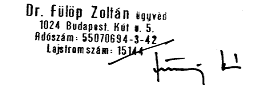 Fülöp Zoltán ügyvéd ésfelelős akkreditáltközbeszerzési szaktanácsadó(nyilvántartási szám: 706)Levelezési cím: 1024 Budapest, Kút u. 5.E-mail: office@drfulopzoltan.eu Budapest, 2018. január 11. FEJEZET BEVEZETÉSAz Országos Közegészségügyi Intézet, mint ajánlatkérő(a továbbiakban: ajánlatkérő, OTH)„Kolonoszkópoás szettek és endoszkópos mosóautomaták szállítása”tárgyban, a közbeszerzésekről szóló 2015. évi CXLIII. törvény (a továbbiakban: Kbt.) 81. § (1) bekezdése alapján nyílt eljárást alkalmaz.A megfelelő ajánlat benyújtásának elősegítése érdekében ajánlatkérő a jelen közbeszerzési dokumentumot bocsátja az ajánlattevők rendelkezésére.A közbeszerzési dokumentum tartalmazza a nyilatkozatmintákat, a műszaki követelményeket, a nyertes ajánlattevővel aláírásra kerülő szerződés tervezetét, az ajánlat elkészítéséhez szükséges előírásokat, formai követelményeket, továbbá a felhívásban - az ott lehetséges szűk terjedelemben - megadott információk, feltételek részletesebb ismertetését. Ajánlattevő a közbeszerzési dokumentum nyilatkozatmintáit nem köteles alkalmazni, kivéve a Kbt. 57. § (1) bekezdés alapján az egységes európai közbeszerzési dokumentum mintát.A Kbt.-nek és a vonatkozó jogszabályi előírásoknak és a dokumentum nyilatkozatmintáinak tartalmilag megfelelő nyilatkozatokat kell benyújtani, melyet dátummal - év, hónap, nap - és cégszerű aláírással kell ellátni.Ajánlatkérő felhívja ajánlattevő figyelmét, hogy az ajánlat összeállítását megelőzően figyelmesen tanulmányozza át a felhívásban, a közbeszerzési dokumentumban és a vonatkozó jogszabályban foglaltakat és ajánlatát szigorúan a felhívásban, a dokumentumban és a vonatkozó jogszabályokban meghatározottak szerint készítse el és nyújtsa be, továbbá bizonytalanság esetén éljen a közbeszerzési törvény által biztosított „kiegészítő tájékoztatás” kérés lehetőségével.II. FEJEZET
ÚTMUTATÓ AZ AJÁNLAT ELKÉSZÍTÉSÉHEZA közbeszerzési dokumentumAz ajánlat elkészítéséhez szükséges információkat/előírásokat, a benyújtás feltételeit, az ajánlat részeként benyújtandó dokumentumok jegyzékét, a nyilatkozatmintákat, a szerződés tervezetét és a beszerzés tárgyának leírását (műszaki leírás) a közbeszerzési dokumentum tartalmazza.Az ajánlattevő köteles a közbeszerzési dokumentumban foglalt információkat bizalmasan kezelni. Harmadik fél részére információ kizárólag olyan mértékben adható, amely az ajánlat elkészítéséhez feltétlenül szükséges.A közbeszerzési dokumentum, azok egyes részei vagy a közbeszerzési dokumentum másolati példánya, illetve azok részei kizárólag az ajánlat elkészítéséhez, a dokumentumokban feltüntetett rendeltetési célnak megfelelően használhatóak fel.Ennek teljesítéséről ajánlattevőnek a dokumentumban megadottak szerint írásban nyilatkoznia kell.Az ajánlattevő köteles ellenőrizni, hogy a közbeszerzési dokumentum tartalmában megfelel-e a tartalomjegyzék szerinti tartalomnak. Bármely eltérést vagy hiányt az ajánlattevőnek haladéktalanul írásban jeleznie kell. Amennyiben ezt elmulasztja, az ajánlat beadását követően már nem hivatkozhat arra, hogy bármely, a tartalomjegyzékben szereplő információ nem volt a részére elérhető.Az ajánlat elkészítésével és benyújtásával kapcsolatban felmerülő összes költséget az ajánlattevőnek kell viselnie. Az ajánlatkérő semmilyen módon nem tehető felelőssé vagy kötelezetté ezekkel a költségekkel kapcsolatban, az eljárás lefolytatásának eredményétől függetlenül.A közbeszerzési eljárás és az ajánlat nyelveA közbeszerzési eljárás és az ajánlattétel nyelve: magyar.Az eljárás során mindennemű közlés magyar nyelven történik, kommunikáció semmilyen más nyelven nem fogadható el.Idegen nyelvű dokumentum, irat benyújtása esetén, az idegen nyelvű dokumentummal együtt annak ajánlattevő általi felelős magyar fordítása is benyújtandó.Üzleti titok, az adatok nyilvánosságaÜzleti titok a Polgári Törvénykönyvről szóló 2013. évi V. törvény (továbbiakban: Ptk.) 2:47. §-ban így meghatározott fogalom.A Kbt. 44. § (1) bekezdés alapján gazdasági szereplő az ajánlatban, hiánypótlásban, valamint a Kbt. 72. § szerinti indokolásban elkülönített módon elhelyezett üzleti titkot (ideértve a védett ismeretet is) [Ptk. 2:47. §] tartalmazó iratok nyilvánosságra hozatalát megtilthatja. Az üzleti titkot tartalmazó irat kizárólag olyan információkat tartalmazhat, amelyek nyilvánosságra hozatala a gazdasági szereplő üzleti tevékenysége szempontjából aránytalan sérelmet okozna. A gazdasági szereplő az üzleti titkot tartalmazó, elkülönített irathoz indokolást köteles csatolni, amelyben részletesen alátámasztja, hogy az adott információ vagy adat nyilvánosságra hozatala miért és milyen módon okozna számára aránytalan sérelmet. A gazdasági szereplő által adott indokolás nem megfelelő, amennyiben az általánosság szintjén kerül megfogalmazásra.Ajánlattevő, gazdasági szereplő nem nyilváníthatja üzleti titoknak különösen:a) azokat az információkat, adatokat, amelyek elektronikus, hatósági vagy egyéb nyilvántartásból bárki számára megismerhetők,b) az információs önrendelkezési jogról és az információszabadságról szóló 2011. évi CXII. törvény 27. § (3) bekezdése szerinti közérdekből nyilvános adatokat,c) az ajánlattevő, illetve részvételre jelentkező által az alkalmasság igazolása körében bemutatottca) korábban teljesített közbeszerzési szerződések, illetve e törvény szerinti építés- vagy szolgáltatási koncessziók megkötésére, tartalmára és teljesítésére vonatkozó információkat és adatokat,cb) gépekre, eszközökre, berendezésekre, szakemberekre, tanúsítványokra, címkékre vonatkozó információkat és adatokat,d) az ajánlatban meghatározott áruk, építési beruházások, szolgáltatások leírását, ide nem értve a leírásnak azt a jól meghatározható elemét, amely tekintetében az (1) bekezdésben meghatározott feltételek az ajánlattevő által igazoltan fennállnak,e) ha az ajánlatkérő annak benyújtását kéri, az ajánlattevő szakmai ajánlatát, ide nem értve a szakmai ajánlatnak azt a jól meghatározható elemét, amely tekintetében az (1) bekezdésben meghatározott feltételek az ajánlattevő által igazoltan fennállnak és a (3) bekezdés alapján nincs akadálya az üzleti titokká nyilvánításnak.A Kbt. 44. § (3) bekezdés alapján a gazdasági szereplő nem tilthatja meg nevének, címének (székhelyének, lakóhelyének), valamint olyan ténynek, információnak, megoldásnak vagy adatnak (a továbbiakban együtt: adat) a nyilvánosságra hozatalát, amely a 76. § szerinti értékelési szempont alapján értékelésre kerül, de az ezek alapjául szolgáló - a (2) bekezdés hatálya alá nem tartozó - részinformációk, alapadatok (így különösen az árazott költségvetés) nyilvánosságra hozatalát megtilthatja.Műszaki, illetve szakmai alkalmasságra vonatkozó további információkAz ajánlati felhívás III.1.3) Műszaki, illetve szakmai alkalmasság pontjában meghatározott kiválasztási szempontok felsorolásán és ismertetésén túlmenően ajánlatkérő felhívja az ajánlattevők figyelmét a Kbt. 65. § (6)-(7), (9) és (11) bekezdésére, továbbá a 321/2015. (X. 30.) Korm. rendelet 3. § (2) bekezdésére.Az előírt alkalmassági követelményeknek a közös ajánlattevők együttesen is megfelelhetnek. Azon követelményeknek, amelyek értelemszerűen kizárólag egyenként vonatkoztathatóak a gazdasági szereplőkre, az együttes megfelelés lehetősége értelmében elegendő, ha közülük egy felel meg [Kbt. 65. § (6) bekezdés].A műszaki és szakmai alkalmassági követelményeknek az ajánlattevő bármely más szervezet kapacitására támaszkodva - a közöttük fennálló kapcsolat jogi jellegétől függetlenül – is megfelelhet. [Kbt. 65. § (7) bekezdés].Ebben az esetben meg kell jelölni az ajánlatban ezt a szervezetet és az ajánlati felhívás vonatkozó pontjának megjelölésével azon alkalmassági követelmény(eke)t, amely(ek) igazolása érdekében az ajánlattevő ezen szervezet erőforrásaira (is) támaszkodik, emellett csatolni kell az ajánlatban a kapacitásait rendelkezésre bocsátó szervezet olyan szerződéses vagy előszerződésben vállalt kötelezettségvállalását tartalmazó okiratot, amely alátámasztja, hogy az adott kapacitást biztosító szervezet valósítja meg azt a szállítást, amelyhez e kapacitásokra szükség van. [Kbt. 65. § (7) bekezdés].Ha az ajánlattevő az előírt alkalmassági követelményeknek más szervezet vagy személy kapacitásaira támaszkodva kíván megfelelni, az érintett szervezetek vagy személyek mindegyike által kitöltött és aláírt külön egységes európai közbeszerzési dokumentumot is be kell nyújtani az ajánlatban. Az ajánlattevőnek és - amennyiben az ajánlattevő az előírt alkalmassági követelményeknek más szervezet vagy személy kapacitásaira támaszkodva kíván megfelelni - az érintett szervezet(ek)nek vagy személy(ek)nek az egységes európai közbeszerzési dokumentumban fel kell tüntetniük azt is, hogy a 321/2015. (X. 30.) Korm. rendelet III. Fejezete szerinti igazolások kiállítására mely szerv jogosult. [321/2015. (X. 30.) Korm. rendelet 3. § (2) bekezdés]Az ajánlat tartalmi követelményeiAz ajánlattevőnek a felhívásban és a közbeszerzési dokumentumban meghatározott tartalmi és formai követelményeknek megfelelően kell ajánlatát elkészítenie és benyújtania.A felhívás és a közbeszerzési dokumentum tartalmazza azokat az előírásokat, melyeket az ajánlat összeállítása és benyújtása során be kell tartani. A felhívásban és a közbeszerzési dokumentumban nem szabályozott kérdésekben a Kbt. és a Ptk. rendelkezései az irányadóak.A közbeszerzési dokumentum tartalmazza azon ajánlott nyilatkozat mintákat, amelyek segítségével az ajánlat elkészíthető. Azokon a helyeken, ahol az előírt igazolások/nyilatkozatok becsatolása szükséges, az adott irat benyújtásának szükségességét ismertető lapok találhatóak, amelyek az ajánlattétel összeállítása során kicserélhetők a szükséges dokumentumokra.Az ajánlat formai követelményeiA papír alapú ajánlat formai követelményei a következők:Az ajánlatban lévő minden nyilatkozatot, illetőleg minden - az ajánlattevő, alvállalkozó vagy kapacitásait rendelkezésre bocsátó szervezet által készített - dokumentumot /nyilatkozatot a végén joghatás kiváltására alkalmas módon alá kell írnia az adott gazdálkodó szervezetnél erre jogosult(ak)nak, vagy olyan személy(ek)nek, aki(k) erre a jogosult személy(ek)től írásos felhatalmazást kaptak, tekintettel a cégnyilvánosságról, a bírósági cégeljárásról és a végelszámolásról szóló 2006. évi V. törvény (a továbbiakban: Ctv.) 8-9. § rendelkezésében foglaltakra.Az ajánlat minden olyan oldalát, amelyen - az ajánlat beadása előtt - módosítást hajtottak végre, az adott dokumentumot aláíró személynek vagy személyeknek a módosításnál is kézjeggyel kell ellátni.Az ajánlatot roncsolás mentesen, nem bontható kötésben kell benyújtani. „Roncsolás mentesen, nem bontható” kötésen az ajánlatkérő olyan bekötési módot ért, ami nem teszi lehetővé, hogy a benyújtott dokumentumban annak látható megsértése nélkül lapokat cseréljenek vagy pótoljanak. Ennek a követelménynek megfelel a ragasztott, könyvszerű bekötésen kívül a spirálozott kötés is, ha két lyukon spárgát vezetnek át, csomóra kötik és a néhány cm-re levágott két szabad végét öntapadós matricával leragasztják, majd arra cégszerű aláírást tesznek oly módon, hogy az aláírás a papírlapra is áttérjen.Az ajánlat oldalszámozása eggyel kezdődjön és oldalanként növekedjen. Elegendő a szöveget vagy számokat, vagy képet tartalmazó oldalakat számozni, az üres oldalakat nem kell, de lehet. Az adatlapot (fedlapot) és hátlapot nem kell, de lehet számozni. Az ajánlatban oldalszámokkal ellátott tartalomjegyzéket kell elhelyezni, mely alapján az ajánlatban szereplő dokumentumok oldalszám alapján megtalálhatóak.Az ajánlatot a Kbt. 68. § (2) bekezdésben foglaltak alapján írásban és zártan, 1 (egy) papír alapú példányban, valamint - a papír alapú példánnyal mindenben megegyező - 1 (egy) elektronikus másolati példányban, elektronikus adathordozón (CD/DVD-n vagy pendrive-on), jelszó nélkül olvasható, de nem módosítható .pdf formátumban kell benyújtani.Az ajánlatnak tartalmaznia kell az ajánlattevőre vonatkozó adatlapot (fedlapot), amelyen szerepeltetni kell az ajánlattevő (közös ajánlattétel esetén valamennyi ajánlattevő) nevét, címét, a közbeszerzési eljárás tárgyát továbbá a jelen eljárásban az ajánlattevő(k) által kijelölt kapcsolattartó nevét, beosztását, telefon- és faxszámát, e-mail címét.Az üzleti titkot és annak indoklását tartalmazó iratokat az ajánlatban elkülönített módon, az ajánlat legvégén vagy külön kötetben kell elhelyezni.Az ajánlat összeállításával kapcsolatos további előírásA felhívás kapcsolattartási pontjában megjelölt kapcsolattartóval közöltek a közbeszerzési eljárás során joghatályos közlésnek minősülnek. A megjelölt kapcsolattartó személy részére küldött bármilyen üzenet, dokumentum a sikeres elküldés visszaigazolásának pillanatában joghatályosan kézbesítettnek tekintendő.A nyomtatott és az elektronikus ajánlati példányok közötti eltérés esetén a nyomtatott példány az irányadó.A Kbt. 66. § alapján az ajánlatban meg kell jelölni a közbeszerzésnek azt a részét (részeit), amelynek teljesítéséhez az ajánlattevő alvállalkozót kíván igénybe venni és az ezen részek tekintetében igénybe venni kívánt és az ajánlat benyújtásakor már ismert alvállalkozókat.Az ajánlatnak tartalmaznia kell különösen az ajánlattevő kifejezett nyilatkozatát az ajánlati felhívás feltételeire, a szerződés megkötésére és teljesítésére, valamint a kért ellenszolgáltatásra vonatkozóan [Kbt. 66. § (2) bekezdés]. Az ajánlat papíralapú eredeti példányának a Kbt. 66. § (2) bekezdése szerinti nyilatkozat eredeti aláírt példányát tartalmaznia kell a Kbt. 47. § (2) bekezdésére figyelemmel.Az ajánlathoz csatolni kell az ajánlattevő és az alkalmasság igazolásában részt vevő más gazdasági szereplő tekintetében a cégszerűség és a képviseleti jogok ellenőrizhetősége érdekében a cégkivonatot, kivéve, ha a cégkivonat a céginformációs szolgáltat honlapján megtalálható, mert ebben az esetben azt az ajánlatkérő a céginformációs szolgálat honlapján ellenőrzi. Az ajánlattevő, továbbá az alkalmasság igazolásában részt vevő más gazdasági szereplő tekintetében szintén csatolni kell az ajánlathoz az ajánlatot vagy annak részét képező bármely nyilatkozatot aláíró cégjegyzésre jogosult(ak) - a cégnyilvánosságról, a bírósági cégeljárásról és a végelszámolásról szóló 2006. évi V. törvény 9. § (1) bekezdés szerinti - aláírási címpéldánya(i)t, vagy aláírási mintá(i)t (elegendő azok egyszerű másolatait), továbbá meghatalmazott általi aláírás esetén a vonatkozó jogszabályoknak megfelelő meghatalmazást. Ha bármely, az ajánlatban csatolt okirat, igazolás, nyilatkozat nem magyar nyelven kerül kiállításra, akkor az ajánlattevő köteles a nem magyar nyelvű irat ajánlattevő általi magyar nyelvű felelős fordításának a csatolására is. [Kbt. 47. § (2) bekezdés] (Az ajánlatkérő kizárólag azon személyek aláírási címpéldánya(i)t, vagy aláírás mintá(i)t kéri benyújtani, akik az ajánlatban nyilatkozatot tesznek, vagy mint törvényes képviselő(k) meghatalmazást ad(nak) olyanoknak, akik az ajánlatbanban meghatalmazottként írnak alá.)Amennyiben az ajánlatkérő az ajánlati felhívásban vagy a dokumentációban olyan igazolás benyújtását írja elő, amelyhez az ajánlatkérő az Európai Unió bármely tagállamában működő, - az adott tagállam által az e-Certis rendszerben igazolásra alkalmas adatbázisként feltüntetett - ingyenes elektronikus adatbázisba belépve közvetlenül hozzájuthat az igazoláshoz vagy egyéb releváns információhoz, akkor ezt az igazolást az ajánlatban nem kell becsatolni. Ebben az esetben az ajánlatban ugyanakkor meg kell jelölni azt az elektronikus elérhetőséget, amelyen az adott igazolás elérhető. Nem magyar nyelvű nyilvántartás esetén az ajánlatkérő előírja a releváns igazolás vagy információ magyar nyelvű felelős fordításának benyújtását. A nyomtatott ajánlat összeállításának ajánlott meneteAmikor minden irat elkészült, ezek sorba rendezése.Tartalomjegyzék aktualizálása (iratok felsorolása, oldalszámok feltüntetése az egyes iratokhoz).Az ajánlat oldalszámozása.Az így véglegessé vált ajánlat CD/DVD-re vagy pendrive-ra történő átírása.Az ajánlati példányok leírt mód szerinti összefűzése/bekötése.Az ajánlat és CD/DVD/pendrive csomagolása csomagba/borítékba.A csomag/boríték címzéssel történő ellátása, feltüntetve jelen közbeszerzési dokumentum 9. c) pontjában meghatározott szövegezést.A boríték/csomag lezárása.Ajánlat benyújtása Személyes átadás vagy futárszolgálat alkalmazása esetén: HU-1097 Budapest, Albert Flórián út 3/a. "C" épület 102. sz. irodaAz ajánlat benyújtható:a hét első munkanapjától a hét utolsó előtti munkanapjáig: 9:00-15:00 óra között;a hét utolsó munkanapján/munkaszüneti napot megelőző napon: 9:00-12:00 óra között;az ajánlatok felbontásának napján: 9:00-10:00 óra között.A postai úton benyújtani kívánt ajánlat kapcsán az ajánlatkérő felhívja a figyelmet arra, hogy az ajánlatot az OKI HU-1097 Budapest, Albert Flórián út 3/a. "C" épület 102. számú iroda címre kell címezni. A biztonsági iratkezelési előírások miatt a postai küldemények belső kézbesítése - a küldemény biztonsági átvizsgálása és a többszöri, több helyen történő postabontás miatt - ajánlatkérő központi postabontójába történő beérkezéstől számítva 3-4 munkanapot is igényelhet!Ajánlatkérő a belső ügyirat-mozgásból eredő késedelem tekintetében nem vállal felelősséget, az teljes mértékben az ajánlattevő kockázata.Az ajánlatnak a HU-1097 Budapest, Albert Flórián út 3/a. "C" épület 102. sz. helyiségbe kell beérkeznie az ajánlattételi határidőig. Az ajánlatot ajánlattevő kizárólag abban az esetben tekinti határidőben benyújtottnak, amennyiben annak ajánlatkérő részéről történő kézhezvétele a beadás helyeként megjelölt hivatalos helyiségben az ajánlattételi határidőig megtörtént.Az ajánlatot a Kbt. 68. § (2) bekezdésben foglaltak alapján írásban és zártan, 1 (egy) papír alapú példányban cégszerűen (vagy szabályszerű meghatalmazással rendelkező meghatalmazott által) aláírva, valamint - a papír alapú példánnyal mindenben megegyező – 1 (egy) elektronikus másolati példányban, elektronikus adathordozón (CD/DVD-n vagy pendrive-on), jelszó nélkül olvasható, de nem módosítható .pdf formátumban kell benyújtani. Az ajánlat papír alapú eredeti és elektronikus másolati példányát a biztonságos kezelés érdekében nem átlátszó csomagban/borítékban kell elhelyezni, lezárni és az ajánlati felhívásban megjelölt helyre eljuttatni.Az ajánlatot roncsolás mentesen, nem bontható kötésben kell benyújtani. „Roncsolás mentesen, nem bontható” kötésen az ajánlatkérő olyan bekötési módot ért, ami nem teszi lehetővé, hogy a benyújtott dokumentumban annak látható megsértése nélkül lapokat cseréljenek vagy pótoljanak. Ennek a követelménynek megfelel a ragasztott, könyvszerű bekötésen kívül a spirálozott kötés is, ha két lyukon spárgát vezetnek át, csomóra kötik és a néhány cm-re levágott két szabad végét öntapadós matricával leragasztják, majd arra cégszerű aláírást tesznek oly módon, hogy az aláírás a papírlapra is átérjen.Az ajánlat oldalszámozása eggyel kezdődjön és oldalanként növekedjen. Elegendő a szöveget vagy számokat vagy képet tartalmazó oldalakat számozni, az üres oldalakat nem kell, de lehet. A fedlapot és hátlapot (ha vannak) nem kell, de lehet számozni. A borítékon/csomagon fel kell tüntetni:- 	az ajánlattevő (közös ajánlattevők) nevét és címét- 	a benyújtás címét (felhívás I.3) pontjában megjelölt kapcsolattartási pont)- 	a következő feliratot:„Közbeszerzésekkel kapcsolatos küldemény” AJÁNLAT„Kolonoszkópos szettek és endoszkópos mosóautomaták szállítása”„HATÁRIDŐ ELŐTT NEM BONTHATÓ FEL!”„HU-1097 Budapest, Albert Flórián út 3/a. "C" épület 102.”Amennyiben az ajánlattevő ajánlatát postai úton vagy futárszolgálat igénybevételével nyújtja be, az ezzel járó kockázatot az ajánlattevő saját maga viseli (pl.: az ajánlattételi határidőt követő beérkezés, az ajánlatot tartalmazó boríték elvesztése, megsérülése). A Kbt. 73. § (1) bekezdés a) pontja alapján érvénytelen az ajánlat, ha azt az ajánlattételi határidő lejárta után nyújtották be.Amennyiben a boríték/csomag nincsen lezárva és a fentieknek megfelelő jelölésekkel ellátva, az ajánlatkérő nem vállal felelősséget az ajánlat elirányításáért vagy idő előtti felbontásáért.Az ajánlatot az ajánlattételi határidő lejártáig kell benyújtani az ajánlati felhívásban megadott címre.Az ajánlatkérő felhívja az ajánlattevő figyelmét, hogy a benyújtás helyszínének környékén rendkívül nehézkes parkolási lehetőségekkel kell számolni, illetve az épületbe történő belépés a biztonsági szolgálat munkája következtében néhány percet igénybe vesz. A beléptetés miatti esetleges késésekért ajánlatkérő nem vállalja a felelősséget. Az ajánlati felhívásban meghatározott helyen kívül személyesen benyújtott (pl. központi iktatóban, portaszolgálatnál) ajánlat beérkezéséért az ajánlatkérő nem vállal felelősséget. A személyes benyújtás helye a felhívás I.3) pontjában megjelölt hely. Az ajánlatkérő csak azt az ajánlatot tekinti az előírt határidőre beérkezettnek, amelyek az ajánlattételi határidőig az ajánlati felhívásban megadott helyiségbe megérkezik.A fentiek értelmében az ajánlatkérő határidőn túl érkező, késedelmesen benyújtott, illetve a postai úton késedelmesen beérkező ajánlatot - amennyiben az szükséges - az ajánlattevő személyének megállapítása céljából bontja fel.Kiegészítő tájékoztatás:A Kbt. 56. § (1) bekezdése szerint bármely gazdasági szereplő, aki az adott közbeszerzési eljárásban részvételre jelentkező vagy ajánlattevő lehet - a megfelelő ajánlattétel vagy részvételi jelentkezés érdekében - a közbeszerzési dokumentumokban foglaltakkal kapcsolatban írásban kiegészítő tájékoztatást kérhet az ajánlatkérőtől vagy az általa meghatározott szervezettől.(2) A kiegészítő tájékoztatást a kérés beérkezését követően ésszerű határidőn belül, de az ajánlattételi határidő lejárta előtt legkésőbb hat nappal, gyorsított eljárás esetén legkésőbb négy nappal, hirdetmény nélküli tárgyalásos eljárásban legkésőbb három nappal, a közbeszerzési eljárások részvételi szakaszában pedig a részvételi határidő lejárta előtt legkésőbb négy nappal kell megadni.(3) Ha a kiegészítő tájékoztatás iránti kérelmet a (2) bekezdésben foglalt válaszadási határidőt megelőző negyedik, gyorsított vagy hirdetmény nélküli tárgyalásos eljárásban harmadik napnál később nyújtották be, a kiegészítő tájékoztatást az ajánlatkérőnek nem kötelező megadnia.(4) Ha a tájékoztatást az ajánlatkérő nem tudja a (2) bekezdés szerinti határidőben megadni, vagy a kiegészítő tájékoztatással egyidejűleg a közbeszerzési dokumentumokat módosítja, az 52. § (4) bekezdése szerint kell eljárni.(5) A kiegészítő tájékoztatást úgy kell megadni, hogy az ne sértse a gazdasági szereplők esélyegyenlőségét. A tájékoztatás teljes tartalmát hozzáférhetővé kell tenni vagy meg kell küldeni valamennyi gazdasági szereplő részére, amely érdeklődését az eljárás iránt az ajánlatkérőnél jelezte, a több szakaszból álló eljárások ajánlattételi szakaszában és a nem hirdetménnyel induló közbeszerzési eljárás esetében pedig valamennyi ajánlattételre vagy részvételre közvetlenül felhívott gazdasági szereplő részére. A kiegészítő tájékoztatás megadása során az ajánlatkérő nem jelöli meg, hogy a kérdést melyik gazdasági szereplő tette fel, valamint hogy válaszát az ajánlatkérő mely gazdasági szereplőknek küldte még meg.A Kbt. 73. § (5) bekezdése szerinti tájékoztatás:A Kbt. 73. § (4) bekezdés szerint a Kbt. 73. § (1) bekezdés e) pontja alapján érvénytelen az ajánlat különösen, ha nem felel meg azoknak a környezetvédelmi, szociális és munkajogi követelményeknek, amelyeket a jogszabályok vagy kötelezően alkalmazandó kollektív szerződés, illetve a 4. mellékletben felsorolt környezetvédelmi, szociális és munkajogi rendelkezések írnak elő. A Közbeszerzési Hatóság - a foglalkoztatáspolitikáért felelős miniszter által minden évben rendelkezésére bocsátott adatszolgáltatás alapján - tájékoztatást tesz közzé honlapján a Magyarországon egyes ágazatokban alkalmazandó kötelező legkisebb munkabérről.A Kbt. 73. § (5) bekezdés alapján az ajánlatkérő a közbeszerzési dokumentumokban tájékoztatásként közli azoknak a szervezeteknek a nevét, amelyektől az ajánlattevő tájékoztatást kaphat a Kbt. 73. § (4) bekezdés szerinti azon követelményekről, amelyeknek a teljesítés során meg kell felelni. Az ajánlatkérő a Kbt. 73. § (4) bekezdésben foglaltakra tekintettel nem köteles a közbeszerzési eljárásban külön információk feltüntetését előírni az ajánlatban, csak azt ellenőrzi, hogy az ajánlatban feltüntetett információk nem mondanak-e ellent a Kbt. 73. § (4) bekezdés szerinti követelményeknek.Kormányzati weboldalak, ahonnan információ szerezhető be:Adózással kapcsolatos jogszabályok: (URL) Nemzeti Adó- és Vámhivatalwww.nav.gov.huKörnyezetvédelemmel kapcsolatos jogszabályok: (URL) Földművelésügyi Minisztériumhttp://www.kormany.hu/hu/foldmuvelesugyi-miniszteriumMunkavédelemmel és munkafeltételekkel kapcsolatos jogszabályok: (URLNemzetgazdasági Minisztérium Munkafelügyeleti Főosztály, Nemzetgazdasági Minisztérium Foglalkoztatás-felügyeleti Főosztálywww.ommf.gov.huvalamint a Közbeszerzési Hatóság honlapja:  www.kozbeszerzes.hu.Irányadó idő: HU, Budapest, CET, GMT+1Irányadó jog: jelen közbeszerzési dokumentumban nem szabályozott kérdésekben irányadó a közbeszerzésekről szóló 2015. évi CXLIII. törvény és a kapcsolódó végrehajtási rendeletekPolgári Törvénykönyvről szóló 2013. évi V. törvényVáltozás bejegyzési kérelem:Ajánlattevőnek és adott esetben az alkalmasság igazolásában részt vevő más szervezetnek folyamatban lévő változásbejegyzési eljárás esetében csatolnia kell a cégbírósághoz benyújtott változásbejegyzési kérelmet és az annak érkezéséről a cégbíróság által megküldött igazolást is. A nyilatkozatot nemleges tartalommal is csatolandó.Ajánlati biztosíték:Ajánlatkérő az ajánlatok benyújtását nem köti ajánlati biztosíték adásához. Ajánlati kötöttség:Az ajánlati felhívás IV.2.6. pontjában meghatározott ajánlati kötöttség végső dátumát 2018. április 24-ben határozza meg.A különböző devizák forintra történő átszámításával kapcsolatos szabályokA különböző devizák forintra történő átszámításával összefüggésben a felhívás feladásának napján érvényes Magyar Nemzeti Bank által meghatározott devizaárfolyamokat kell alkalmazni, árbevétel tekintetében az érintett év utolsó napján, referenciák tekintetében a teljesítés időpontjában érvényes devizaárfolyam az irányadó.Átlátható szervezetAz ajánlatkérő felhívja az ajánlattevők figyelmét, hogy az államháztartásról szóló 2011. évi CXCV. törvény 41. § (6) bekezdése alapján központi költségvetési kiadási előirányzatok terhére olyan jogi személlyel, jogi személyiséggel nem rendelkező szervezettel nem köthet érvényesen visszterhes szerződést, illetve létrejött ilyen szerződés alapján nem teljesíthet kifizetést, amely szervezet nem minősül átlátható szervezetnek. Az átlátható szervezet fogalmát a nemzeti vagyonról szóló 2011. évi CXCVI. törvény 3. § (1) bekezdésének 1. pontja tartalmazza. Fentiekre tekintettel az ajánlatkérő előírja, hogy a szerződéskötés feltétele, hogy a nyertes ajánlattevő a nemzeti vagyonról szóló 2011. évi CXCVI. törvény 3. § (1) bekezdésének 1. pontja szerinti átlátható szervezetnek minősüljön. Erre figyelemmel a nyertes ajánlattevőnek a szerződéskötés tervezett időpontjáig nyilatkoznia kell arról, hogy a nemzeti vagyonról szóló 2011. évi CXCVI. törvény 3. § (1) bekezdésének 1. pontja szerinti átlátható szervezetnek minősül-e. Amennyiben a nyertes ajánlattevő nem minősül a nemzeti vagyonról szóló 2011. évi CXCVI. törvény 3. § (1) bekezdésének 1. pontja szerinti átlátható szervezetnek, akkor ez olyan, az írásbeli összegezés megküldését követően felmerülő, az ajánlatkérő által előre nem látható lényeges körülménynek minősül, amelyre tekintettel az ajánlatkérő a szerződés megkötésére képtelenné válik és így az ajánlatkérő a Kbt. 131. § (9) bekezdése alapján mentesül a szerződéskötési kötelezettsége alól.ProjekttársaságAz ajánlatkérő a szerződés teljesítése érdekében (közös) gazdasági társaság (projekttársaság) alapítását nem teszi lehetővé és nem követeli meg nyertes (közös) ajánlattevő(k) számára. [Kbt. 35. § (8) bekezdés].A szerződéskötés tervezett időpontja:A Kbt. 131. § (6) bekezdésének megfelelően az írásbeli összegezés megküldésének napjától számított tizenegyedik napon. Amennyiben ez nem munkanap, úgy az azt követő első munkanapon.A felelős akkreditált közbeszerzési szaktanácsadóneve: Fülöp Zoltán ügyvédlevelezési címe: 1024 Budapest, Kút utca 5.e-mail címe: office@drfulopzoltan.eulajstromszáma: 00706II.1. EGYSÉGES EURÓPAI KÖZBESZERZÉSI DOKUMENTUM (EEKD)Az egységes európai közbeszerzési dokumentum a gazdasági szereplő olyan nyilatkozata, amely a hatóságok vagy harmadik felek által kibocsátott igazolásokat helyettesíti előzetes bizonyítékként. A 2014/24/EU irányelv 59. cikkében foglaltak szerint ebben a gazdasági szereplő előzetesen, hivatalosan kinyilvánítja, hogy nincs azon helyzetek egyikében sem, amelyek miatt a gazdasági szereplőket ki kell, illetve ki lehet zárni; hogy megfelel a vonatkozó kiválasztási (alkalmassági) szempontoknak és adott esetben megfelel az objektív szabályoknak és kritériumoknak, amelyeket a részvételre felhívandó, alkalmasnak minősített részvételre jelentkezők számának korlátozása céljából határoztak meg. Célja a kizárási és a kiválasztási kritériumokhoz kapcsolódó jelentős számú igazolás, illetve egyéb dokumentum benyújtásának kötelezettségéből eredő adminisztratív terhek csökkentése.Az egységes európai közbeszerzési dokumentum kitöltése során a gazdasági szereplők feladatát megkönnyítendő a tagállamok útmutatót bocsáthatnak ki az egységes európai közbeszerzési dokumentum használatáról, például jelezve, hogy a nemzeti jog mely rendelkezései relevánsak a III. rész A. szakaszára vonatkozóan, hogy az elismert gazdasági szereplők hivatalos jegyzéke vagy azzal egyenértékű igazolás esetleg nem létezik, vagy ilyet nem bocsátanak ki egy adott tagállamban, vagy pontosítva, hogy mely hivatkozásokat és információkat kell megadni ahhoz, hogy az ajánlatkérő szervek vagy a közszolgáltató ajánlatkérők elektronikusan hozzáférjenek egy adott igazoláshoz.Egy adott közbeszerzési eljárás dokumentumának elkészítése során az ajánlatkérő szerveknek és a közszolgáltató ajánlatkérőknek az eljárást megindító felhívásban hivatkozott közbeszerzési dokumentumokban vagy a szándék megerősítésére vonatkozó felhívásban jelezniük kell, hogy mely információkat fogják bekérni a gazdasági szereplőktől, beleértve annak egyértelmű kijelentését, hogy a II. és III. részben meghatározott információt meg kell adni vagy nem kell megadni azon alvállalkozók tekintetében, amelyek kapacitásait a gazdasági szereplő nem veszi igénybe. Azáltal is megkönnyíthetik a gazdasági szereplők feladatát, hogy ezt az információt közvetlenül az egységes európai közbeszerzési dokumentum elektronikus változatában jelzik, például az ESPD-szolgáltatás felhasználásával (https://ec.europa.eu/tools/espd/filter?lang=hu), amelyet a Bizottság szervezeti egységei díjmentesen fognak az ajánlatkérő szervezetek, a közszolgáltató ajánlatkérők, a gazdasági szereplők, az elektronikus szolgáltatók és más érdekelt felek rendelkezésére bocsátani. A nyílt eljárások esetében az ajánlat, továbbá meghívásos eljárás, tárgyalásos eljárás, versenypárbeszéd és innovációs partnerség esetében a részvételi kérelem mellett a gazdasági szereplőknek be kell nyújtaniuk a kért információk megadásával kitöltött egységes európai közbeszerzési dokumentumot is. A keretmegállapodásokon alapuló egyes szerződések kivételével az eljárás nyerteséül kiválasztott ajánlattevőnek be kell nyújtania a naprakész igazolásokat és kiegészítő dokumentumokat. A tagállamok szabályozhatják, vagy az ajánlatkérő szervekre és a közszolgáltató ajánlatkérőkre hagyhatják annak eldöntését, hogy használják-e az egységes európai közbeszerzési dokumentumot olyan közbeszerzési eljárások részeként is, amelyek nem, vagy nem teljesen tartoznak a 2014/24/EU vagy a 2014/25/EU irányelv hatálya alá, például a vonatkozó értékhatár alatti beszerzéseknél, vagy a szociális és egyéb meghatározott szolgáltatásokra vonatkozó különös szabályok hatálya alá tartozó beszerzéseknél (a továbbiakban: az enyhébb szabályozás). Hasonlóképpen a tagállamok szabályozhatják, vagy az ajánlatkérő szervekre és a közszolgáltató ajánlatkérőkre hagyhatják annak eldöntését, hogy használják-e az egységes európai közbeszerzési dokumentumot koncessziós szerződések odaítélésével kapcsolatban is, attól függetlenül, hogy azok a 2014/23/EU irányelv hatálya alá tartoznak-e.Az ajánlatkérő szerv vagy a közszolgáltató ajánlatkérő az eljárás során bármikor felkérheti bármelyik ajánlattevőt, hogy nyújtsa be az összes kért igazolást és kiegészítő dokumentumot, vagy azok egy részét, amennyiben ez az eljárás megfelelő lefolytatásához szükséges.A gazdasági szereplő kizárható a közbeszerzési eljárásból, vagy ellene a nemzeti jognak megfelelően vád emelhető, ha az egységes európai közbeszerzési dokumentumban vagy - általánosabban - a kizárási okok fenn nem állásának és a kiválasztási kritériumok teljesülésének ellenőrzéséhez szükséges információk szolgáltatása során hamis nyilatkozatot tett, információkat tartott vissza, vagy nem tudja bemutatni a megkívánt kiegészítő dokumentumokat. A gazdasági szereplők később is felhasználhatják azt az egységes európai közbeszerzési dokumentumban megadott információt, amelyet egy korábbi közbeszerzési eljárásban már megadtak, amennyiben az információ továbbra is helytálló és releváns. Ennek a legkönnyebb módja, az információ beillesztése az új egységes európai közbeszerzési dokumentumba a megfelelő funkciókkal, amelyek e célra rendelkezésre állnak a fent említett elektronikus ESDP szolgáltatásban. Természetesen lehetőség lesz az információ ismételt felhasználására a másolás és beillesztés más formáinak segítségével is, például a gazdasági szereplő informatikai berendezésein (PC-n, táblagépen, szerveren...) tárolt információ felhasználásával.A 2014/24/EU irányelv 59. cikke (2) bekezdése második albekezdésének megfelelően az egységes európai közbeszerzési dokumentum kizárólag elektronikus formában fog rendelkezésre állni, azonban ez legkésőbb 2018. április 18-ig halasztható. Ez azt jelenti, hogy legkésőbb 2018. április 18-ig az egységes európai közbeszerzési dokumentumnak mind elektronikus, mind pedig papíralapú változatai felhasználhatók. Az említett ESPD-szolgáltatás minden esetben lehetővé teszi a gazdasági szereplők számára, hogy elektronikusan töltsék ki az egységes európai közbeszerzési dokumentumukat, lehetővé téve számukra a felkínált lehetőségek minden előnyének kiaknázását (nem utolsósorban az információ újrafelhasználását). Olyan közbeszerzési eljárásoknál, amelyekben az elektronikus kommunikációt elhalasztották (amely legkésőbb 2018. április 18-ig szintén lehetséges), az ESPD-szolgáltatás lehetővé teszi a gazdasági szereplők számára elektronikusan kitöltött egységes európai közbeszerzési dokumentumuk kinyomtatását papíralapú dokumentumként, amelyet azután az elektronikus kommunikációtól eltérő módon eljuttathatnak az ajánlatkérő szervnek vagy a közszolgáltató ajánlatkérőnek.Az előzőkben említetteknek megfelelően az egységes európai közbeszerzési dokumentumban a gazdasági szereplő hivatalosan kinyilvánítja, hogy a vonatkozó kizárási okok nem állnak fenn, hogy az adott kiválasztási kritériumoknak megfelel, valamint kötelezettséget vállal arra, hogy megadja az ajánlatkérő szerv vagy a közszolgáltató ajánlatkérő által kért releváns információkat. Amennyiben a közbeszerzések részekre vannak bontva, és a kiválasztási szempontok részenként változnak, az egységes európai közbeszerzési dokumentumot mindegyik részre vonatkozóan ki kell tölteni (vagy a részek olyan csoportjára, amelyekre ugyanazon kiválasztási szempontok vonatkoznak).A nyilatkozatnak emellett tartalmaznia kell, hogy a kiegészítő iratok kiállításáért melyik hatóság vagy harmadik fél a felelős, továbbá tartalmaznia kell a gazdasági szereplő arra vonatkozó hivatalos nyilatkozatát, hogy kérésre haladéktalanul be tudja mutatni az említett kiegészítő iratokat.Az ajánlatkérő szervek vagy közszolgáltató ajánlatkérők dönthetnek úgy, vagy a tagállamok előírhatják számukra, hogy a kiválasztási szempontokról előírt információt egyetlen kérdésre korlátozzák arra vonatkozóan, hogy a gazdasági szereplők megfelelnek-e az előírt kiválasztási szempontoknak, igen vagy nem. Bár ezt további információ és/vagy dokumentum bekérése követheti, körültekintően el kell kerülni azt, hogy túlzott adminisztratív terheket rójanak a gazdasági szereplőkre azáltal, hogy egy adott közbeszerzési eljárásban minden résztvevőtől szisztematikusan bekérik a tanúsítványokat vagy egyéb igazolásokat, illetve az olyan gyakorlatot, amelynek során megkülönböztető módon azonosítják be azokat a gazdasági szereplőket, amelyektől ilyen dokumentumot kérnek. Az ajánlatkérő szervek és a közszolgáltató ajánlatkérők azon kötelezettsége, hogy az érintett dokumentumot bármely tagállamban közvetlenül a díjmentes nemzeti adatbázishoz történő hozzáféréssel szerezzék be, akkor is fennáll, amikor a kiválasztási szempontokra kezdetben bekért információ az igen vagy nem válaszra szorítkozott. Ha ilyen elektronikus dokumentációt kérnek, akkor a gazdasági szereplők az érintett dokumentáció beszerzéséhez szükséges információt a kiválasztási szempontok ellenőrzésekor fogják megadni az ajánlatkérő szervnek vagy a közszolgáltató ajánlatkérőnek, nem pedig közvetlenül az egységes európai közbeszerzési dokumentumban.   Amennyiben a szükséges információ (például erkölcsi bizonyítvány) elektronikus úton elérhető az ajánlatkérő szerv vagy a közszolgáltató ajánlatkérő számára, a gazdasági szereplő annak érdekében, hogy az ajánlatkérő szerv vagy a közszolgáltató ajánlatkérő hozzáférjen ezekhez az információkhoz, közölheti az információ elérési útját (meg kell adnia az adatbázis nevét, internetcímét, a keresett adat nyilvántartási számát). Ennek közlésével a gazdasági szereplő hozzájárul ahhoz, hogy az ajánlatkérő szerv vagy a közszolgáltató ajánlatkérő a személyes adatok feldolgozásáról szóló 95/46/EK irányelvet végrehajtó nemzeti szabályoknak megfelelően hozzáférjen a vonatkozó dokumentumokhoz és különösen egyes különleges adatokat, például bűncselekményekre, büntetőítéletekre vagy biztonsági intézkedésekre vonatkozó adatokat tartalmazó dokumentumokhoz. A 2014/24/EU európai parlamenti és tanácsi irányelv 64. cikkével összhangban az elismert gazdasági szereplők hivatalos jegyzékébe felvett vagy közjogi vagy magánjogi szervezetek által kiállított vonatkozó tanúsítványokkal rendelkező gazdasági szereplő a III–V. részben kért adatok vonatkozásában benyújthatja az ajánlatkérő szervnek vagy a közszolgáltató ajánlatkérőnek a hivatalos jegyzékbe való felvételről az illetékes hatóság által kiadott igazolást, vagy az illetékes tanúsító szervezet által kibocsátott tanúsítványt.Azon gazdasági szereplőnek, amely egyedül vesz részt és a kiválasztási szempontok teljesítéséhez nem veszi igénybe más szervezetek kapacitásait, egy egységes európai közbeszerzési dokumentumot kell kitöltenie. Azon gazdasági szereplőnek, amely egyedül vesz részt, de a kiválasztási (alkalmassági) szempontok teljesítéséhez más szervezet vagy szervezetek kapacitásait veszi igénybe, biztosítania kell, hogy az ajánlatkérő szerv vagy a közszolgáltató ajánlatkérő a gazdasági szereplő egységes európai közbeszerzési dokumentuma mellett kézhez kapjon egy külön egységes európai közbeszerzési dokumentumot is, amely minden egyes igénybe vett szervezet vonatkozásában tartalmazza a releváns információkat.Végül, amennyiben a közbeszerzési eljárásban gazdasági szereplők egy csoportja – adott esetben ideiglenes társulás keretében – együttesen vesz részt, a II–V. részben foglalt információk tekintetében minden egyes részt vevő gazdasági szereplőnek külön egységes európai közbeszerzési dokumentumot kell benyújtania (közös ajánlattétel).Minden olyan esetben, amikor a gazdasági szereplő igazgatói, vezetői vagy felügyelői testületének egynél több tagja van, illetve e testületek képviseletére, az azokban való döntéshozatalra, vagy annak kontrolljára vonatkozó jogkörrel egynél több személy rendelkezik, lehetséges, hogy mindegyiküknek alá kell írnia ugyanazon egységes európai közbeszerzési dokumentumot a nemzeti szabályoktól függően, beleértve az adatvédelemre vonatkozó szabályokat.Az egységes európai közbeszerzési dokumentum aláírását (aláírásait) illetően felhívjuk a figyelmet, hogy az egységes európai közbeszerzési dokumentumon előfordulhat, hogy nem szükséges aláírás, amennyiben az egységes európai közbeszerzési dokumentumot egy dokumentum csomag részeként küldik el, amelynek hitelességét és sértetlenségét a küldés módjánál megkövetelt aláírás(ok) biztosítja (biztosítják).Olyan közbeszerzési eljárásoknál, amelyekben az eljárást megindító felhívást az Európai Unió Hivatalos Lapjában tették közzé, a I. részben előírt információ automatikusan megjelenik, feltéve, hogy a fent említett elektronikus ESPD-szolgáltatást használják az egységes európai közbeszerzési dokumentum létrehozásához és kitöltéséhez. Ha az eljárást megindító felhívás nem jelent meg az EU Hivatalos Lapjában, akkor az ajánlatkérő szervnek vagy a közszolgáltató ajánlatkérőnek kell kitöltenie az információt, amely lehetővé teszi a közbeszerzési eljárás egyértelmű azonosítását. Az egységes európai közbeszerzési dokumentum minden szakaszában az összes egyéb információt a gazdasági szereplőnek kell kitöltenie. Az egységes európai közbeszerzési dokumentum a következő részekből és szakaszokból áll:I. rész: 	A közbeszerzési eljárásra és az ajánlatkérő szervre vagy a közszolgáltatóajánlatkérőre vonatkozó információkII. rész: 	A gazdasági szereplőre vonatkozó információkIII. rész: Kizárási okokA: Büntetőeljárásban hozott ítéletekkel kapcsolatos okok(a 2014/24/EU irányelv 57. cikkének (1) bekezdése értelmében alkalmazásuk kötelező. A 2014/25/EU irányelv 80. cikkének (1) bekezdése értelmében alkalmazásuk az ajánlatkérő szervek számára is kötelező, míg azok a közszolgáltató ajánlatkérők, amelyek nem ajánlatkérő szervek, dönthetnek úgy, hogy alkalmazzák ezeket a kizárási szempontokat.)B:	Adófizetési vagy a társadalombiztosítási járulék fizetésére vonatkozó kötelezettség megszegésével kapcsolatos okok(jogerős és kötelező határozat esetén alkalmazásuk a 2014/24/EU irányelv 57. cikkének (2) bekezdése értelmében kötelező. Ugyanilyen feltételekkel alkalmazásuk az ajánlatkérő szervek számára is kötelező a 2014/25/EU irányelv 80. cikkének (1) bekezdése értelmében, míg azok a közszolgáltató ajánlatkérők, amelyek nem ajánlatkérő szervek, dönthetnek úgy, hogy alkalmazzák ezeket a kizárási okokat. Felhívjuk a figyelmet arra, hogy egyes tagállamok nemzeti joga nem jogerős és kötelező határozatok esetén is kötelezővé teheti alkalmazásukat.)C:	Fizetésképtelenséggel, összeférhetetlenséggel vagy szakmai kötelességszegéssel kapcsolatos okok (lásd a 2014/24/EU 57. cikkének (4) bekezdését)(olyan esetek, amelyekben a gazdasági szereplők kizárhatók; tagállamuk kötelezővé teheti ezen okok alkalmazását az ajánlatkérő szervek számára. A 2014/25/EU irányelv 80. cikkének (1) bekezdése alapján minden közszolgáltató ajánlatkérő, függetlenül attól, hogy ajánlatkérő szerv-e, eldöntheti, hogy alkalmazza-e ezeket a kizárási okokat, vagy tagállamuk előírhatja számukra ezek alkalmazását.)D:	Egyéb, adott esetben az ajánlatkérő szerv vagy a közszolgáltató ajánlatkérő tagállamának nemzeti jogszabályaiban előírt kizárási okok IV. rész: Kiválasztási kritériumok:: Az összes kiválasztási szempont általános jelzéseA: AlkalmasságB: Gazdasági és pénzügyi helyzetC: Technikai és szakmai alkalmasságD: Minőségbiztosítási rendszerek és környezetvédelmi vezetési szabványok V. rész: Az alkalmasnak minősített részvételre jelentkezők számának csökkentéseVI. rész: Záró nyilatkozatII.1.1. EEKD KITÖLTÉSI ÚTMUTATÓAjánlattevő és adott esetben az alkalmasság igazolásában részt vevő/ kapacitásait rendelkezésre bocsátó szervezet a felhívásban előírt kizáró okok és alkalmassági követelmények tekintetében előzetes igazolásként csak az EEKD kitöltött és aláírt formanyomtatványát nyújtja be, majd ezt követően, az eljárás eredményéről szóló döntés meghozatala előtt a Kbt. 69. § (4) bekezdés szerint, az ajánlatkérő erről szóló felhívásától számított megfelelő határidőn belül utólagosan igazolások, nyilatkozatok benyújtásával igazolja alkalmasságát, illetve a kizáró okok hatálya alá nem tartozását. Az egységes európai közbeszerzési dokumentum formanyomtatványa (EEKD)I. rész: A közbeszerzési eljárásra és az ajánlatkérő szervre vagy a közszolgáltató ajánlatkérőre vonatkozó információkOlyan közbeszerzési eljárásoknál, amelyekben az eljárást megindító felhívást az Európai Unió Hivatalos Lapjában tették közzé, az I. részben előírt információ automatikusan beolvasásra kerül, feltéve, hogy a fent említett elektronikus ESPD-szolgáltatást használták az egységes európai közbeszerzési dokumentum kitöltéséhez. Az Európai Unió Hivatalos lapjában közzétett vonatkozó hirdetmény hivatkozási adatai:A Hivatalos Lap S sorozatának száma S7, dátum 11/01/2018, 
A hirdetmény száma a Hivatalos Lap S sorozatban : 2017/S 007-011038Ha az eljárást megindító felhívás nem jelent meg az EU Hivatalos Lapjában, akkor az ajánlatkérő szervnek vagy a közszolgáltató ajánlatkérőnek kell kitöltenie az információt, amely lehetővé teszi a közbeszerzési eljárás egyértelmű azonosítását.Amennyiben nincs előírva hirdetmény közzététele az Európai Unió Hivatalos Lapjában, kérjük, hogy adjon meg egyéb olyan információt, amely lehetővé teszi a közbeszerzési eljárás egyértelmű azonosítását (pl. nemzeti szintű közzététel hivatkozási adata): [….]A közbeszerzési eljárásra vonatkozó információkAz I. részben előírt információ automatikusan megjelenik, feltéve, hogy a fent említett ESPD-szolgáltatást használják az egységes európai közbeszerzési dokumentum létrehozásához és kitöltéséhez. Ha nem, akkor ezt az információt a gazdasági szereplőnek kell kitöltenie.Az egységes európai közbeszerzési dokumentum minden szakaszában az összes egyéb információt a gazdasági szereplőnek kell kitöltenie.II. rész: A gazdasági szereplőre vonatkozó információkA: A gazdasági szereplőre vonatkozó információkB: A gazdasági szereplő képviselőire vonatkozó információkAdott esetben adja meg azon személyek nevét és címét, akik a jelen közbeszerzési eljárásban jogosultak képviselni a gazdasági szereplőt:C: Más szervezetek kapacitásainak igénybevételére vonatkozó információkAmennyiben igen, minden egyes érintett szervezetre vonatkozóan külön egységes európai közbeszerzési dokumentumban adja meg az e rész A. és B. szakaszában, valamint a III. részben meghatározott információkat, megfelelően kitöltve és az érintett szervezetek által aláírva.Felhívjuk a figyelmet, hogy ennek magában kell foglalnia azokat a szakembereket vagy műszaki szervezeteket, akik/amelyek nem tartoznak közvetlenül a gazdasági szereplő vállalkozásához, különösen a minőség-ellenőrzés felelőseit, továbbá építési beruházásra irányuló közbeszerzési szerződés esetében azon szakembereket vagy műszaki szervezeteket, akiket/amelyeket a gazdasági szereplő a beruházás kivitelezéséhez igénybe vehet. 
Amennyiben a gazdasági szereplő által igénybe vett meghatározott kapacitások tekintetében ez releváns, minden egyes szervezetre vonatkozóan adja meg a IV. és az V. részben meghatározott információkat is.D: Információk azokról az alvállalkozókról, akiknek kapacitásait a gazdasági szereplő nem veszi igénybe(Ezt a szakaszt csak akkor kell kitölteni, ha az ajánlatkérő szerv vagy a közszolgáltató ajánlatkérő kifejezetten előírja ezt az információt.)Ha az ajánlatkérő szerv vagy a közszolgáltató ajánlatkérő kifejezetten kéri ezt az információt az e szakaszban lévő információn kívül, akkor kérjük, adja meg az e rész A. és B. szakaszában és a III. részben előírt információt mindegyik érintett alvállalkozóra (alvállakozói kategóriára) nézve.III. rész: Kizárási okokA: Büntetőeljárásban hozott ítéletekkel kapcsolatos okokA 2014/24/EU irányelv 57. cikkének (1) bekezdése a következő kizárási okokat határozza meg:Bűnszervezetben való részvétel;Korrupció;Csalás;Terrorista bűncselekmény vagy terrorista csoporthoz kapcsolódó bűncselekmény;Pénzmosás vagy terrorizmus finanszírozása;Gyermekmunka és az emberkereskedelem más formáiB: Adófizetési vagy a társadalombiztosítási járulék fizetésére vonatkozó kötelezettség megszegésével kapcsolatos okok C: Fizetésképtelenséggel, összeférhetetlenséggel vagy szakmai kötelességszegéssel kapcsolatos okokFelhívjuk a figyelmet, hogy e közbeszerzés alkalmazásában lehetséges, hogy a következő kizárási okok valamelyikét a nemzeti jog, a vonatkozó hirdetmény vagy a közbeszerzési dokumentumok pontosabban meghatározzák. Így például a nemzeti jog rendelkezhet úgy, hogy a „súlyos szakmai kötelességszegés” fogalma több különböző magatartásformát takarhat. D: Egyéb, adott esetben az ajánlatkérő szerv vagy a közszolgáltató ajánlatkérő tagállamának nemzeti jogszabályaiban előírt kizárási okokIV. rész: Kiválasztási szempontokA kiválasztási szempontokat illetően ( szakasz vagy e rész A–D szakaszai), a gazdasági szereplő kijelenti a következőket:: Az összes kiválasztási szempont általános jelzéseA gazdasági szereplőnek csak ezt a mezőt kell kitöltenie abban az esetben, ha az ajánlatkérő szerv vagy a közszolgáltató ajánlatkérő a vonatkozó hirdetményben vagy a hirdetményben hivatkozott közbeszerzési dokumentumokban jelezte, hogy a gazdasági szereplő szorítkozhat a IV. rész  szakaszának kitöltésére anélkül, hogy a IV. rész bármely további szakaszát ki kellene töltenie:A: Alkalmasság szakmai tevékenység végzéséreA gazdasági szereplőnek kizárólag abban az esetben kell információt megadnia, amennyiben az érintett kiválasztási szempontot az ajánlatkérő szerv vagy a közszolgáltató ajánlatkérő előírta a vonatkozó hirdetményben vagy a hirdetményben hivatkozott közbeszerzési dokumentumokban.B: Gazdasági és pénzügyi helyzetA gazdasági szereplőnek kizárólag abban az esetben kell információt megadnia, amennyiben az érintett kiválasztási szempontot az ajánlatkérő szerv vagy a közszolgáltató ajánlatkérő előírta a vonatkozó hirdetményben vagy a hirdetményben hivatkozott közbeszerzési dokumentumokban.C: Technikai és szakmai alkalmasságA gazdasági szereplőnek kizárólag abban az esetben kell információt megadnia, amennyiben az érintett kiválasztási szempontot az ajánlatkérő szerv vagy a közszolgáltató ajánlatkérő előírta a vonatkozó hirdetményben vagy a hirdetményben hivatkozott közbeszerzési dokumentumokban.D: Minőségbiztosítási rendszerek és környezetvédelmi vezetési szabványokA gazdasági szereplőnek kizárólag abban az esetben kell információt megadnia, amennyiben a minőségbiztosítási rendszereket és/vagy környezetvédelmi vezetési szabványokat az ajánlatkérő szerv vagy a közszolgáltató ajánlatkérő előírta a vonatkozó hirdetményben vagy a hirdetményben hivatkozott közbeszerzési dokumentumokban.V. rész: Az alkalmasnak minősített részvételre jelentkezők számának csökkentéseA gazdasági szereplőnek kizárólag abban az esetben kell információt megadnia, ha az ajánlatkérő szerv vagy a közszolgáltató ajánlatkérő meghatározta az ajánlattételre vagy a párbeszédben való részvételre felhívandó részvételre jelentkezők számának csökkentésére alkalmazandó objektív és megkülönböztetésmentes szempontokat vagy szabályokat. Ez az információ, amelyhez kapcsolódhatnak a tanúsítványokra és egyéb igazolásokra (és azok típusára) vonatkozó követelmények, ha vannak ilyenek, a vonatkozó hirdetményben vagy a hirdetményben hivatkozott közbeszerzési dokumentumokban található.
Csak meghívásos eljárás, tárgyalásos eljárás, versenypárbeszéd és innovációs partnerség esetében:A gazdasági szereplő kijelenti a következőket:VI. rész: Záró nyilatkozatAlulírott(ak) a hamis nyilatkozat következményeinek teljes tudatában kijelenti(k), hogy a fenti II–V. részben megadott információk pontosak és helytállóak. Alulírott(ak) kijelenti(k), hogy a hivatkozott tanúsítványokat és egyéb igazolásokat kérésre képes(ek) lesz(nek) késedelem nélkül rendelkezésre bocsátani, kivéve amennyiben:a) Az ajánlatkérő szervnek vagy a közszolgáltató ajánlatkérőnek lehetősége van arra, hogy egy bármely tagállamban lévő, ingyenesen hozzáférhető nemzeti adatbázisba belépve közvetlenül hozzájusson a kiegészítő iratokhoz, vagyb) Legkésőbb 2018. április 18-án az ajánlatkérő szervezetnek vagy a közszolgáltató ajánlatkérőnek már birtokában van az érintett dokumentáció.Alulírott(ak) hozzájárul(nak) ahhoz, hogy Országos Közegészségügyi Intézet hozzáférjen a jelen egységes európai közbeszerzési dokumentum II., III., és IV. része alatt a „Kolonoszkópos szettek és endoszkópos mosóautomaták szállítása” tárgyú, TED 2017/S 007-011038 azonosító számú közbeszerzési eljárás céljára megadott információkat igazoló dokumentumokhoz. Keltezés, hely, és – ahol megkívánt vagy szükséges – aláírás(ok): [……]321/2015. (X.30.) Korm. rendelet alapján az egységes európai közbeszerzési dokumentum használata:2. § (1) Az ajánlatkérő a Kbt. Második Része szerint lefolytatott közbeszerzési eljárásban köteles a közbeszerzési dokumentumokkal együtt elektronikus formában rendelkezésre bocsátani az adott eljáráshoz tartozó egységes európai közbeszerzési dokumentum mintáját, amely tartalmazzaa) az egységes európai közbeszerzési dokumentum formanyomtatványa (a továbbiakban: formanyomtatvány) I. részében megkövetelt, az eljárás azonosítását szolgáló adatokat, illetve hirdetmény közzététele esetén az Európai Unió Hivatalos Lapjában megjelenő hirdetmény azonosító számát,b) az eljárás során alkalmazandó kizáró okokat,c) az eljárás során megkövetelt alkalmassági követelményeket, kivéve, ha az ajánlatkérő az (5) bekezdés alapján elfogadja a gazdasági szereplők egyszerű nyilatkozatát.(2) Az (1) bekezdésben foglalt kötelezettség teljesítésére az Európai Bizottság által erre vonatkozóan létrehozott webfelület is használható. Ilyen esetben az ajánlatkérőnek a közbeszerzési dokumentumokban meg kell adnia az elektronikus formanyomtatvány minta elérhetőségét.(3) Az ajánlatkérő az (1) bekezdésben meghatározott információkon kívül kérheti, hogy az ajánlattevő vagy a részvételre jelentkező a formanyomtatványon tüntesse fela) az ajánlat vagy részvételi jelentkezés benyújtásakor már ismert alvállalkozókat, amelyeknek a kapacitásaira nem támaszkodik,b) az eljárásban esetlegesen előírt minőségbiztosítási és környezetvédelmi vezetési szabványoknak való megfelelés tényét és módját.(4) Az (1) bekezdés b) pontjának alkalmazásakor a Kbt. 62. § (1) bekezdés a) pont ag) alpontjában, illetve e), f), g), k), l) és p) pontjában, valamint ha az ajánlatkérő ezt előírja, a 63. § (1) bekezdés d) pontjában említett kizáró okokat a formanyomtatvány III. részének „D” szakaszában kell feltüntetni.(5) Az (1) bekezdés c) pontja esetében az ajánlatkérő a formanyomtatványban megjelöli, hogy az alkalmassági követelmények előzetes igazolására elfogadja-e az érintett gazdasági szereplő egyszerű nyilatkozatát, vagy kéri a formanyomtatvány IV. részében szereplő részletes információk megadását. Ha az ajánlatkérő elfogadja az egyszerű nyilatkozatot, az alkalmassági követelményeket nem kell a formanyomtatványban feltüntetni. Részletes információk kérése esetén a megkövetelt alkalmassági követelményeket pontosan fel kell tüntetni a formanyomtatványban.(6) Az ajánlatkérő az egységes európai közbeszerzési dokumentum használatát a Kbt. Negyedik Része szerinti eljárásban is előírhatja. Ebben az esetben e Fejezet szabályait kell alkalmazni azzal, hogy az egységes európai közbeszerzési dokumentum végleges igazolásként felhasználható azokban az esetekben, amikor ezt a III. és IV. Fejezet szabályai lehetővé teszik.3. § (1) Az ajánlattevő vagy részvételre jelentkező az ajánlatával vagy részvételi jelentkezésével együtt benyújtja a megfelelő képviseleti jogosultsággal rendelkező személy által aláírt, a 4-7. §-nak és az ajánlatkérő által a 2. §-nak megfelelően kért módon kitöltött formanyomtatványt. A 2. § (2) bekezdés alkalmazása esetén a gazdasági szereplő a formanyomtatványt az Európai Bizottság által létrehozott webfelületen tölti ki, majd az így kitöltött és aláírt dokumentumot nyújtja be az ajánlatkérőnek. Ha az ajánlatkérő a Kbt. 41. § (6) bekezdése alapján lehetővé teszi az eljárási cselekmények elektronikus úton történő gyakorlását, a formanyomtatványt elektronikus formában, a Kbt. 41. § (4) bekezdésének megfelelően is be lehet nyújtani.(2) Ha egy ajánlattevő vagy részvételre jelentkező az előírt alkalmassági követelményeknek más szervezet vagy személy kapacitásaira támaszkodva kíván megfelelni, az érintett szervezetek vagy személyek mindegyike által kitöltött és aláírt külön formanyomtatványokat is benyújtja. Ilyen esetben a kapacitásaikat rendelkezésre bocsátó szervezetek vagy személyek az alkalmassági feltételek vonatkozásában csak azokról nyilatkoznak, amelyeket az ajánlattevő vagy részvételre jelentkező igénybe kíván venni alkalmasságának igazolásához.(3) Közös ajánlattétel vagy részvételi jelentkezés esetén a közös ajánlattevők vagy részvételre jelentkezők mindegyike külön formanyomtatványt nyújt be.4. § (1) Az ajánlattevő, részvételre jelentkező vagy az alkalmasság igazolásában részt vevő gazdasági szereplő a formanyomtatvány benyújtásával a következő módon igazolja előzetesen a Kbt. 62. §-ában említett kizáró okok hiányát:a) a Kbt. 62. § (1) bekezdés a) pont aa)-af) alpontokra vonatkozó nyilatkozat tekintetében a gazdasági szereplő a formanyomtatvány III. részének „A” szakaszát tölti ki,b) a Kbt. 62. § (1) bekezdés a) pont ag) alpontra vonatkozó nyilatkozatot a gazdasági szereplő a formanyomtatvány III. részének „D” szakaszában teszi meg,c) a Kbt. 62. § (1) bekezdés a) pont ah) alpontjára vonatkozóan a nem Magyarországon letelepedett gazdasági szereplő a formanyomtatvány a) és b) pontnak megfelelő kitöltésével egyben az ah) alpontban említett személyes joga szerinti hasonló bűncselekményekről is nyilatkozik,d) a Kbt. 62. § (1) bekezdés b) pontjára vonatkozóan a formanyomtatvány III. részének „B” szakasza kitöltésével nyilatkozik azzal, hogy csak az egy évnél régebben lejárt adó-, vámfizetési vagy társadalombiztosítási járulék tartozást és a tartozás lejártának időpontját kötelező feltüntetni,e) a Kbt. 62. § (1) bekezdés c), d), h)-j) és m) pontjára vonatkozóan a formanyomtatvány III. része „C” szakaszának vonatkozó pontjai kitöltésével nyilatkozik,f) a Kbt. 62. § (1) bekezdés e)-g), k), l) és p) pontjára vonatkozóan a formanyomtatvány III. részének „D” szakaszában a vonatkozó pontok kitöltésével nyilatkozik,g) a Kbt. 62. § (1) bekezdés n)-o) pontjára vonatkozóan a formanyomtatvány III. része „C” szakaszának vonatkozó pontja kitöltésével azzal, hogy ha a gazdasági szereplő bírságelengedésben részesült, vagy az ajánlat benyújtását megelőzően a jogsértést a Gazdasági Versenyhivatalnak bejelentette, ezt a tényt a formanyomtatványban feltünteti.(2) Az ajánlattevő, részvételre jelentkező vagy az alkalmasság igazolásában részt vevő gazdasági szereplő a formanyomtatvány benyújtásával - ha ezek alkalmazását az ajánlatkérő az adott eljárásban előírta - a következő módon igazolja előzetesen a Kbt. 63. §-ában említett kizáró okok hiányát:a) a Kbt. 63. § (1) bekezdés a)-c) pontjára vonatkozóan a formanyomtatvány III. rész „C” szakaszának vonatkozó pontjai kitöltésével,b) a Kbt. 63. § (1) bekezdés d) pontjára vonatkozó nyilatkozatot a gazdasági szereplő a formanyomtatvány III. részének „D” pontjában teszi meg.(3) Ha az érintett gazdasági szereplő a Kbt. 62. § (1) bekezdése a), c)-e), g)-p) pontjai, a Kbt. 62. § (2) bekezdése, valamint a Kbt. 63. § (1) bekezdése alapján kizáró ok hatálya alá esik, azonban olyan intézkedéseket hozott, amelyek a Kbt. 64. §-a alapján igazolják megbízhatóságát és ezt a Közbeszerzési Hatóság (a továbbiakban: Hatóság) Kbt. 188. § (4) bekezdése szerinti - vagy bírósági felülvizsgálat esetén a bíróság Kbt. 188. § (5) bekezdése szerinti - jogerős határozatával igazolni tudja, köteles mind a kizáró ok fennállását, mind a megtett intézkedések rövid leírását feltüntetni a formanyomtatványon. A formanyomtatványhoz a Hatóság Kbt. 188. § (4) bekezdése szerinti - vagy bírósági felülvizsgálat esetén a bíróság Kbt. 188. § (5) bekezdése szerinti - jogerős határozatát is csatolni kell.(4) Az (1) bekezdés a)-c) pontja alapján megtett nyilatkozat a Kbt. 62. § (2) bekezdésében említett személyekre is vonatkozik.5. § (1) A Kbt. 65. § (1) bekezdésében említett alkalmassági követelmények előzetes igazolása érdekében az ajánlattevő, részvételre jelentkező vagy az alkalmasság igazolásában részt vevő gazdasági szereplő a formanyomtatvány IV. részét az ajánlatkérő által a 2. § (5) bekezdése szerint előírt módon köteles kitölteni.(2) Ha az ajánlatkérő a több szakaszból álló eljárás részvételi szakaszában meghatározta az ajánlattételre felhívandó gazdasági szereplők keretszámát, és meghatározta az alkalmas jelentkezők közötti rangsorolás módját, az érintett gazdasági szereplő a formanyomtatvány V. szakaszát is kitölti.6. § (1) Ha az ajánlatkérő a Kbt. 69. § (11) bekezdésében foglaltaknak megfelelően közvetlenül hozzáfér a kizáró okok hiányát, valamint az alkalmassági feltételeket igazoló adatbázisokhoz, a gazdasági szereplőknek ezen adatbázisok elérhetőségét is fel kell tüntetniük a formanyomtatvány megfelelő részeiben.(2) A gazdasági szereplőknek a formanyomtatványban fel kell tüntetniük azt is, hogy a III. és IV. Fejezet szerinti igazolások kiállítására mely szerv jogosult.7. § (1) A gazdasági szereplők az adott eljárás során benyújtott formanyomtatványban található információkat másik közbeszerzési eljárásban is felhasználhatják, ha az abban foglalt információk továbbra is megfelelnek a valóságnak, és tartalmazzák az ajánlatkérő által a másik eljárásban megkövetelt információkat.(2) A formanyomtatvány újbóli felhasználása esetén a gazdasági szereplő köteles a formanyomtatvány I. részében található adatokat az új eljárásnak megfelelően frissíteni és nyilatkozni arról, hogy az abban található adatok továbbra is megfelelnek a valóságnak. Ebben az esetben a gazdasági szereplő köteles a VI. részben található nyilatkozatokat is újból megtenni.Ajánlattevő (adott esetben közös ajánlattevő/ alkalmasságot igazoló gazdasági szereplő) által kitöltést és aláírást követően az ajánlathoz csatolandó:Az egységes európai közbeszerzési dokumentum formanyomtatványaI. rész: A közbeszerzési eljárásra és az ajánlatkérő szervre vagy a közszolgáltató ajánlatkérőre vonatkozó információkOlyan közbeszerzési eljárásoknál, amelyekben az eljárást megindító felhívást az Európai Unió Hivatalos Lapjában tették közzé, az I. részben előírt információ automatikusan beolvasásra kerül, feltéve, hogy a fent említett elektronikus ESPD-szolgáltatást használták az egységes európai közbeszerzési dokumentum kitöltéséhez. Az Európai Unió Hivatalos lapjában közzétett vonatkozó hirdetmény hivatkozási adatai:A Hivatalos Lap S sorozatának száma S7, dátum 11/01/2017, 
A hirdetmény száma a Hivatalos Lap S sorozatban : 2017/S 007-011038Ha az eljárást megindító felhívás nem jelent meg az EU Hivatalos Lapjában, akkor az ajánlatkérő szervnek vagy a közszolgáltató ajánlatkérőnek kell kitöltenie az információt, amely lehetővé teszi a közbeszerzési eljárás egyértelmű azonosítását.Amennyiben nincs előírva hirdetmény közzététele az Európai Unió Hivatalos Lapjában, kérjük, hogy adjon meg egyéb olyan információt, amely lehetővé teszi a közbeszerzési eljárás egyértelmű azonosítását (pl. nemzeti szintű közzététel hivatkozási adata): [….]A közbeszerzési eljárásra vonatkozó információkAz I. részben előírt információ automatikusan megjelenik, feltéve, hogy a fent említett ESPD-szolgáltatást használják az egységes európai közbeszerzési dokumentum létrehozásához és kitöltéséhez. Ha nem, akkor ezt az információt a gazdasági szereplőnek kell kitöltenie.Az egységes európai közbeszerzési dokumentum minden szakaszában az összes egyéb információt a gazdasági szereplőnek kell kitöltenie.II. rész: A gazdasági szereplőre vonatkozó információkA: A gazdasági szereplőre vonatkozó információkB: A gazdasági szereplő képviselőire vonatkozó információkAdott esetben adja meg azon személyek nevét és címét, akik a jelen közbeszerzési eljárásban jogosultak képviselni a gazdasági szereplőt:C: Más szervezetek kapacitásainak igénybevételére vonatkozó információkAmennyiben igen, minden egyes érintett szervezetre vonatkozóan külön egységes európai közbeszerzési dokumentumban adja meg az e rész A. és B. szakaszában, valamint a III. részben meghatározott információkat, megfelelően kitöltve és az érintett szervezetek által aláírva. 
Felhívjuk a figyelmet, hogy ennek magában kell foglalnia azokat a szakembereket vagy műszaki szervezeteket, akik/amelyek nem tartoznak közvetlenül a gazdasági szereplő vállalkozásához, különösen a minőség-ellenőrzés felelőseit, továbbá építési beruházásra irányuló közbeszerzési szerződés esetében azon szakembereket vagy műszaki szervezeteket, akiket/amelyeket a gazdasági szereplő a beruházás kivitelezéséhez igénybe vehet. 
Amennyiben a gazdasági szereplő által igénybe vett meghatározott kapacitások tekintetében ez releváns, minden egyes szervezetre vonatkozóan adja meg a IV. és az V. részben meghatározott információkat is.D: Információk azokról az alvállalkozókról, akiknek kapacitásait a gazdasági szereplő nem veszi igénybe(Ezt a szakaszt csak akkor kell kitölteni, ha az ajánlatkérő szerv vagy a közszolgáltató ajánlatkérő kifejezetten előírja ezt az információt.)Ha az ajánlatkérő szerv vagy a közszolgáltató ajánlatkérő kifejezetten kéri ezt az információt az e szakaszban lévő információn kívül, akkor kérjük, adja meg az e rész A. és B. szakaszában és a III. részben előírt információt mindegyik érintett alvállalkozóra (alvállakozói kategóriára) nézve.III. rész: Kizárási okokA: Büntetőeljárásban hozott ítéletekkel kapcsolatos okokA 2014/24/EU irányelv 57. cikkének (1) bekezdése a következő kizárási okokat határozza meg:Bűnszervezetben való részvétel;Korrupció;Csalás;Terrorista bűncselekmény vagy terrorista csoporthoz kapcsolódó bűncselekmény;Pénzmosás vagy terrorizmus finanszírozása;Gyermekmunka és az emberkereskedelem más formáiB: Adófizetési vagy a társadalombiztosítási járulék fizetésére vonatkozó kötelezettség megszegésével kapcsolatos okok C: Fizetésképtelenséggel, összeférhetetlenséggel vagy szakmai kötelességszegéssel kapcsolatos okokFelhívjuk a figyelmet, hogy e közbeszerzés alkalmazásában lehetséges, hogy a következő kizárási okok valamelyikét a nemzeti jog, a vonatkozó hirdetmény vagy a közbeszerzési dokumentumok pontosabban meghatározzák. Így például a nemzeti jog rendelkezhet úgy, hogy a „súlyos szakmai kötelességszegés” fogalma több különböző magatartásformát takarhat. D: Egyéb, adott esetben az ajánlatkérő szerv vagy a közszolgáltató ajánlatkérő tagállamának nemzeti jogszabályaiban előírt kizárási okokIV. rész: Kiválasztási szempontokA kiválasztási szempontokat illetően ( szakasz vagy e rész A–D szakaszai), a gazdasági szereplő kijelenti a következőket:: Az összes kiválasztási szempont általános jelzéseA gazdasági szereplőnek csak ezt a mezőt kell kitöltenie abban az esetben, ha az ajánlatkérő szerv vagy a közszolgáltató ajánlatkérő a vonatkozó hirdetményben vagy a hirdetményben hivatkozott közbeszerzési dokumentumokban jelezte, hogy a gazdasági szereplő szorítkozhat a IV. rész  szakaszának kitöltésére anélkül, hogy a IV. rész bármely további szakaszát ki kellene töltenie:A: Alkalmasság szakmai tevékenység végzéséreA gazdasági szereplőnek kizárólag abban az esetben kell információt megadnia, amennyiben az érintett kiválasztási szempontot az ajánlatkérő szerv vagy a közszolgáltató ajánlatkérő előírta a vonatkozó hirdetményben vagy a hirdetményben hivatkozott közbeszerzési dokumentumokban.B: Gazdasági és pénzügyi helyzetA gazdasági szereplőnek kizárólag abban az esetben kell információt megadnia, amennyiben az érintett kiválasztási szempontot az ajánlatkérő szerv vagy a közszolgáltató ajánlatkérő előírta a vonatkozó hirdetményben vagy a hirdetményben hivatkozott közbeszerzési dokumentumokban.C: Technikai és szakmai alkalmasságA gazdasági szereplőnek kizárólag abban az esetben kell információt megadnia, amennyiben az érintett kiválasztási szempontot az ajánlatkérő szerv vagy a közszolgáltató ajánlatkérő előírta a vonatkozó hirdetményben vagy a hirdetményben hivatkozott közbeszerzési dokumentumokban.D: Minőségbiztosítási rendszerek és környezetvédelmi vezetési szabványokA gazdasági szereplőnek kizárólag abban az esetben kell információt megadnia, amennyiben a minőségbiztosítási rendszereket és/vagy környezetvédelmi vezetési szabványokat az ajánlatkérő szerv vagy a közszolgáltató ajánlatkérő előírta a vonatkozó hirdetményben vagy a hirdetményben hivatkozott közbeszerzési dokumentumokban.V. rész: Az alkalmasnak minősített részvételre jelentkezők számának csökkentéseA gazdasági szereplőnek kizárólag abban az esetben kell információt megadnia, ha az ajánlatkérő szerv vagy a közszolgáltató ajánlatkérő meghatározta az ajánlattételre vagy a párbeszédben való részvételre felhívandó részvételre jelentkezők számának csökkentésére alkalmazandó objektív és megkülönböztetésmentes szempontokat vagy szabályokat. Ez az információ, amelyhez kapcsolódhatnak a tanúsítványokra és egyéb igazolásokra (és azok típusára) vonatkozó követelmények, ha vannak ilyenek, a vonatkozó hirdetményben vagy a hirdetményben hivatkozott közbeszerzési dokumentumokban található.
Csak meghívásos eljárás, tárgyalásos eljárás, versenypárbeszéd és innovációs partnerség esetében:A gazdasági szereplő kijelenti a következőket:VI. rész: Záró nyilatkozatAlulírott(ak) a hamis nyilatkozat következményeinek teljes tudatában kijelenti(k), hogy a fenti II–V. részben megadott információk pontosak és helytállóak. Alulírott(ak) kijelenti(k), hogy a hivatkozott tanúsítványokat és egyéb igazolásokat kérésre képes(ek) lesz(nek) késedelem nélkül rendelkezésre bocsátani, kivéve amennyiben:a) Az ajánlatkérő szervnek vagy a közszolgáltató ajánlatkérőnek lehetősége van arra, hogy egy bármely tagállamban lévő, ingyenesen hozzáférhető nemzeti adatbázisba belépve közvetlenül hozzájusson a kiegészítő iratokhoz, vagyb) Legkésőbb 2018. április 18-án az ajánlatkérő szervezetnek vagy a közszolgáltató ajánlatkérőnek már birtokában van az érintett dokumentáció.Alulírott(ak) hozzájárul(nak) ahhoz, hogy az Országos Közegészségügyi Intézet hozzáférjen a jelen egységes európai közbeszerzési dokumentum II., III., és IV. része alatt a „Kolonoszkópos szettek és endoszkópos mosóautomaták szállítása” tárgyú, TED 2018/S 007-011038 azonosító számú közbeszerzési eljárás céljára megadott információkat igazoló dokumentumokhoz. Keltezés, hely, és – ahol megkívánt vagy szükséges – aláírás(ok): [……]III. FEJEZET
TÁJÉKOZTATÓ A KÖZBESZERZÉSI ELJÁRÁS LEFOLYTATÁSÁRÓLAz ajánlat felbontásaA Kbt. 68. § (1) bekezdés alapján az ajánlatokat tartalmazó iratok felbontása az ajánlattételi határidő lejártának időpontjában kerül megkezdésre. Ajánlatkérő az ajánlattételi határidő lejártát és a bontási eljárás kezdeti időpontját a www.pontosido.hu szerint állapítja meg.Az ajánlatok felbontásánál csak az ajánlatkérő, az ajánlattevők, valamint az általuk meghívott személyek, továbbá - a közbeszerzéshez támogatásban részesülő ajánlatkérő esetében - a külön jogszabályban meghatározott szervek képviselői és személyek lehetnek jelen. E személyek a bontáson a felolvasólapba betekinthetnek.Az ajánlatok felbontásakor ismertetésre kerül az ajánlattevők neve, címe (székhelye, lakóhelye), valamint azok a főbb, számszerűsíthető adatok, amelyek az értékelési szempont (részszempontok) alapján értékelésre kerülnek.A nem elektronikusan beadott ajánlatok felbontásáról és a felolvasott adatok ismertetéséről az ajánlatkérő jegyzőkönyvet készít, amelyet a bontástól számított öt napon belül megküld az összes ajánlattevőnek. A határidő után beérkezett ajánlat benyújtásáról szintén jegyzőkönyvet kell felvenni, és azt az összes - beleértve az elkésett - ajánlattevőnek megküldeni.A bírálat folyamata (Kbt. 69-70. §, 81. § (4)-(5) bek.; Igazolások bekérése (EEKD)Az ajánlati felhívás VI.3) További információk 8-9) pontjában megadottak szerint ajánlatkérő alkalmazza a Kbt. 81. § (4)-(5) bekezdés előírásait, mely szerint:A Kbt. 81. § (4) bekezdése alapján az ajánlatkérő úgy rendelkezik, hogy jelen eljárásban a bírálatnak az aránytalanul alacsony ár vagy költség vizsgálatára vonatkozó részét az ajánlatok értékelését követően végzi el. Ebben az esetben az ajánlatkérő csak a legkedvezőbb ajánlatot tett ajánlattevő - és ha az ajánlatkérő az összegezésben meg kívánja nevezni, a második legkedvezőbb ajánlatot tett ajánlattevő - tekintetében vizsgálja az ár vagy költség aránytalanul alacsony voltát, és alkalmazza szükség esetén a 72. § szerinti eljárást. Ha az ajánlattevő ajánlata aránytalanul alacsony ár vagy költség miatt érvénytelennek bizonyul, az értékelési sorrendben a következő ajánlattevő a helyébe lép és a szükséges bírálati cselekményeket ennek megfelelően végzi el az ajánlatkérő.A Kbt. 81. § (4) bekezdésében foglaltakat az ajánlatkérő kizárólag akkor alkalmazza, ha az értékelés alkalmazott szempontját (legalacsonyabb ár) figyelembe véve valamely ajánlat érvénytelensége esetén a többi ajánlat egymáshoz viszonyított sorrendje egyébként nem változna.A Kbt. 81. § (5) bekezdése alapján az ajánlatkérő úgy rendelkezik, hogy az ajánlatok bírálatát - az egységes európai közbeszerzési dokumentumban foglalt nyilatkozat alapján - az ajánlatok értékelését követően végzi el. Ebben az esetben csak az értékelési sorrendben legkedvezőbb vagy a legkedvezőbb és az azt követő egy vagy több legkedvezőbb ajánlattevő tekintetében végzi el a bírálatot az ajánlatkérő. A 69. § rendelkezéseit megfelelően alkalmazza az ajánlatkérő azzal, hogy a bírálat során ilyenkor is biztosítja, hogy az összegezésben megnevezett nyertes - és ha az összegezésben meg kívánja nevezni, a második legkedvezőbb ajánlatot tett - ajánlattevő ajánlatának érvényességét az eljárást lezáró döntést megelőzően az ajánlattevő nyilatkozatát alátámasztó igazolások vizsgálatára is kiterjedően teljes körűen elbírálja. Az e pontban foglaltakat az ajánlatkérő kizárólag akkor alkalmazza, ha az értékelés alkalmazott szempontját figyelembe véve valamely ajánlat érvénytelensége esetén a többi ajánlat egymáshoz viszonyított sorrendje egyébként nem változna.A bírálat folyamatára a Kbt. 69-70. §-ában foglalt rendelkezések az irányadóak. A Kbt. 69. § (1) bekezdés alapján az ajánlatok elbírálása során az ajánlatkérő megvizsgálja, hogy az ajánlatok megfelelnek-e a közbeszerzési dokumentumokban, valamint a jogszabályokban meghatározott feltételeknek. Az ajánlatkérő köteles megállapítani, hogy mely ajánlat érvénytelen, és hogy van-e olyan gazdasági szereplő, akit az eljárásból ki kell zárni.Ajánlatkérő a bírálat során az alkalmassági követelmények (gazdasági és pénzügyi/műszaki, illetve szakmai), és a kizáró okok előzetes ellenőrzésére köteles az egységes európai közbeszerzési dokumentumba (EEKD) foglalt nyilatkozatot elfogadni, valamint minden egyéb tekintetben az ajánlat megfelelőségét ellenőrizni, szükség szerint elvégzi a Kbt. 71-72. § szerinti bírálati cselekményeket.Az ajánlatkérő az egységes európai közbeszerzési dokumentum szerinti nyilatkozattal egyidejűleg ellenőrzi a nyilatkozatban feltüntetett, elérhető adatbázisok adatait is.Az eljárás eredményéről szóló döntés meghozatalát megelőzően a Kbt. 69. § (4) bekezdés alapján, az ajánlatkérő erről szóló felhívásától számított megfelelő határidőn belül az ajánlattevő igazolások, nyilatkozatok benyújtásával igazolja (utólagos igazolás) a gazdasági és pénzügyi/ műszaki, illetve szakmai alkalmasságát, illetve a kizáró okok hatálya alá nem tartozását, valamint adott esetben az eljárást megindító felhívásban előírt egyéb feltételeket. A kapacitásait rendelkezésre bocsátó szervezetnek szintén az ajánlatkérő erről szóló felhívásától számított megfelelő határidőn belül kell az igazolásokat benyújtani, de csak azon alkalmassági követelmények tekintetében, amely tekintetében igénybe vették.Ajánlattevőnek/ kapacitásait rendelkezésre bocsátó szervezetnek kizárólag az ajánlatkérőnek az arra irányuló felhívása esetén kell az utólagos igazolásait benyújtania.Az ajánlattevő utólagos igazolási kötelezettsége arra irányul, hogy bizonyítsa az alkalmassági követelmények, a kizáró okok fenn nem állása tekintetében az egységes európai közbeszerzési dokumentum (EEKD) alapján az ajánlatkérő által figyelembe vett értékek teljesülését.Ha az ajánlattevő nem, vagy az esetleges hiánypótlást, illetve felvilágosítás kérést követően sem megfelelően nyújtja be az igazolásokat (ideértve azt is, ha az igazolás nem támasztja alá az egységes európai közbeszerzési dokumentumban foglalt nyilatkozat tartalmát, vagy azzal ellentétes), az ajánlatkérő ezen ajánlattevő ajánlatának figyelmen kívül hagyásával az értékelési szempontokra figyelemmel legkedvezőbbnek tekinthető ajánlattevőt hívja fel az igazolások benyújtására. Az ajánlatkérő az eljárást lezáró döntésben csak olyan ajánlattevőt nevezhet meg nyertes ajánlattevőként, aki az alkalmassági követelmények, a kizáró okok tekintetében a Kbt.-ben és a külön jogszabályban foglaltak szerint előírt igazolási kötelezettségének eleget tett.Ha az ajánlatkérőnek az ajánlatok bírálata során alapos kétsége merül fel valamely gazdasági szereplő nyilatkozatának valóságtartalmára vonatkozóan, bármikor öt munkanapos határidő tűzésével kérheti az érintett ajánlattevőt, hogy nyújtsa be a vonatkozó igazolásokat.A Kormány rendeletben határozza meg, hogy az ajánlatkérő milyen igazolási módokat köteles elfogadni, illetve milyen dokumentumok benyújtását írhatja elő az alkalmasság és a kizáró okok körében.Az értékelés módszere:Ajánlatkérő az ajánlatokat a Kbt. 76. § (2) bekezdés c) pontja alapján a legjobb ár-érték arány módszere szerint értékeli.A értékelési részszempontok és az azokhoz rendelt súlyszámok:1. sz. részszempont: (súlyszám: 52) A megajánlott termék műszaki paraméterei A jelen részszempontban a megajánlott termék műszaki paraméteri kerülnek értékelésre a következő alszempontoknak megfelelően, a következő módszer szerint:1.1. számú alszempont: (súlyszám: 4)Az ajánlatkérő az 1.1. alszempont /A Videó-processzorhoz Minimum 3 fokozatban állítható zajcsökkentő funkcióval rendelkezik-e? / esetében az abszolút értékelés módszerét alkalmazza. Az ajánlatok az alábbiak szerint kerülnek pontozásra:Válasz	Pontszámigen	10nem	11.2. számú alszempont (súlyszám: 5)Az ajánlatkérő az 1.2. alszempont / A Videó-processzorhoz elektronikus képstabilizálással rendelkezik-e? / esetében az abszolút értékelés módszerét alkalmazza. Az ajánlatok az alábbiak szerint kerülnek pontozásra:Válasz	Pontszámigen	10nem	11.3. számú alszempont (súlyszám: 4)Az ajánlatkérő az 1.3. alszempont / Videó-processzorhoz az erezettség kiemelési funkció egynél több féle megjelenítési lehetőségének biztosítása / esetében az arányosítás értékelési módszerét alkalmazza. Azok az ajánlatok, amelyek az erezettség kiemelési funkció esetében egy féle megjelenítési lehetőséggel rendelkeznek az értékelés során a minimális 1 pontot szerzik meg, míg azok az ajánlatok, amelyek 10, vagy ennél több megjelenítési lehetőséggel rendelkeznek az értékelés során a maximális 10 pontot kapják. A két szélsőérték közé eső megajánlás esetén az értékelés során a pontok a következő képlet szerint kerülnek kiosztásra:Pvizsgált = (Avizsgált – Alegkedvezőtlenebb) / (Alegkedvezőbb – Alegkedvezőtlenebb) x (Pmax – Pmin) + PminAhol Pvizsgált = az adott ajánlat pontszámaAvizsgált = az adott ajánlati elemAlegkedvezőbb = 10 megjelenítési módAlegkedvezőtlenebb = az egy megjelenítési módPmax = a legmagasabb pontszám (10)Pmin = a legalacsonyabb pontszám (1)1.4. számú alszempont (súlyszám: 5)Az ajánlatkérő az 1.4. alszempont / A Videó-processzorhoz Ethernet csatlakozóval rendelkezik-e? / esetében az abszolút értékelés módszerét alkalmazza. Az ajánlatok az alábbiak szerint kerülnek pontozásra:Válasz	Pontszámigen	10nem	11.5. számú alszempont (súlyszám: 9)Az ajánlatkérő az 1.5. alszempont / A Videó-processzorhoz Közvetlen DICOM (processzoron keresztül történő) kapcsolattal rendelkezik-e? / esetében az abszolút értékelés módszerét alkalmazza. Az ajánlatok az alábbiak szerint kerülnek pontozásra:Válasz	Pontszámigen	10nem	11.6. számú alszempont (súlyszám: 7)Az ajánlatkérő az 1.6. alszempont / A Videó-processzorhoz DICOM (MWM) munkalista funkcióval rendelkezik-e? / esetében az abszolút értékelés módszerét alkalmazza. Az ajánlatok az alábbiak szerint kerülnek pontozásra:Válasz	Pontszámigen	10nem	11.7. számú alszempont (súlyszám: 2)Az ajánlatkérő az 1.7. alszempont / A Video-kolonoszkóp munkahosszának a minimum 1500 mm maximum 1700 mm közötti tartományon belüli értéke / esetében az arányosítás értékelési módszerét alkalmazza. Azok az ajánlatok, amelyek a video-kolonoszkóp munkahosszának 1700 mm értékével rendelkeznek az értékelés során a minimális 1 pontot szerzik meg, míg azok az ajánlatok, amelyek 1500 mm értékével rendelkeznek az értékelés során a maximális 10 pontot kapják. Az 1700 mm feletti megajánlások az ajánlat érvénytelenségét vonják maguk után. A két szélsőérték közé eső megajánlás esetén az értékelés során a pontok a következő képlet szerint kerülnek kiosztásra:Pvizsgált = (Avizsgált – Alegkedvezőtlenebb) / (Alegkedvezőbb – Alegkedvezőtlenebb) x (Pmax – Pmin) + PminAhol Pvizsgált = az adott ajánlat pontszámaAvizsgált = az adott ajánlati elemAlegkedvezőbb = az 1500 mmAlegkedvezőtlenebb = az 1700 mm (az ennél hosszabb megajánlás az ajánlat érvénytelenségét eredményezi)Pmax = a legmagasabb pontszám (10)Pmin = a legalacsonyabb pontszám (1)1.8. számú alszempont (súlyszám: 5)Az ajánlatkérő az 1.8. alszempont /A Kolonszkópiás mosó érintőképernyővel történő vezérlési lehetőségével rendelkezik-e? / esetében az abszolút értékelés módszerét alkalmazza. Az ajánlatok az alábbiak szerint kerülnek pontozásra:Válasz	Pontszámigen	10nem	11.9. számú alszempont (súlyszám: 8)Az ajánlatkérő az 1.9. alszempont / A Kolonszkópiás mosót használó kezelő személyzet és a behelyezett endoszkópok (típus és szériaszám) elektronikus úton történő azonosításával rendelkezik-e? / esetében az abszolút értékelés módszerét alkalmazza. Az ajánlatok az alábbiak szerint kerülnek pontozásra:Válasz	Pontszámigen	10nem	11.10. számú alszempont (súlyszám: 3)Az ajánlatkérő az 1.10. alszempont / A Kolonszkópiás mosó kamraajtajának kéz érintése nélküli nyitási/zárási funkcióval rendelkezik-e? / esetében az abszolút értékelés módszerét alkalmazza. Az ajánlatok az alábbiak szerint kerülnek pontozásra:Válasz	Pontszámigen	10nem	1A megajánlott termék műszaki paraméterei tekintetében tett megajánlások alátámasztására szolgáló dokumentumokat, vagy igazolásokat a dokumentáció 2. számú melléklete tartalmazza.2. számú részszempont: (súlyszám: 98)Ajánlati ár (nettó Ft + ÁFA)Ajánlatkérő a 2. részszempont /Ajánlati ár (nettó HUF + ÁFA)/ esetében a relatív pontozás módszerét alkalmazza: jelen bírálati részszempontnál az ajánlatkérő számára kedvezőbb az alacsonyabb ár. A legkedvezőbb ajánlat 10 pontot, a többi ajánlat pedig - lineáris fordított aránypár felállításával – arányosabban kevesebb pontot kap.Ajánlatkérő a pontkiosztás során az alábbi képletet alkalmazza:P=[(Alegjobb/Avizsgált)*(Pmax-Pmin)]+Pminahol:P: a vizsgált ajánlati elem adott szempontra vonatkozó pontszámaPmax: a pontskála felső határa (10)Pmin: a pontskála alsó határa (1)A legjobb: a legalacsonyabb árajánlat A vizsgált: a vizsgált árajánlat;Az adott részszempontra adott pontok száma felszorzásra kerül a mellé rendelt súlyszámmal, és ezek összege adja meg az Ajánlattevő által elért összesített pontszámot, a kerekítés minden esetben két tizedesjegyig történik. Amelyik ajánlat a legtöbb pontszámot kapja, az minősül összességében legjobb ár érték arányt tartalmazó ajánlatnak. Az ajánlatkérő az összegzésben a második helyezett ajánlattevőt is megjelöli, aki a második legmagasabb pontszámot szerzett ajánlattevő lesz.Az ajánlatkérő közli, hogy - az 1. résztevékenység: Kolonoszkópos szettek szállítása (KB kód: 121-2, erőforrás: kolonoszkópiás szett K 12) vonatkozásában az általános forgalmi adót tartalmazó 710 184 000,- forint összeget, vagy- a 2. résztevékenység: 10 darab endoszkópos mosóautomata (kolonoszkópos mosó) szállítása (KB kód: 121-2, erőforrás: kolonoszkópiás mosó K 12) vonatkozásában az általános forgalmi adót tartalmazó 90 170 000,- forint összegetmeghaladó árajánlatot a Kbt. 73. § (1) bek. e) pontja és a Kbt. 73. § (6) bek. c) pontja alapján a bírálat során érvénytelenné fogja nyilvánítani.Amennyiben ajánlattevő bármelyik részszempont tekintetében több változatú ajánlatot ad, akkor az automatikusan az ajánlat érvénytelenségét eredményezi.Hiánypótlás, felvilágosításA Kbt. 71. § (1) bekezdése alapján az ajánlatkérő köteles az összes ajánlattevő számára azonos feltételekkel biztosítani a hiánypótlás lehetőségét, valamint az ajánlatban található, nem egyértelmű kijelentés, nyilatkozat, igazolás tartalmának tisztázása érdekében az ajánlattevőtől felvilágosítást kérni.A hiányok pótlása csak arra irányulhat, hogy az ajánlat megfeleljen a közbeszerzési dokumentumok vagy a jogszabályok előírásainak. A hiánypótlás során az ajánlatban szereplő iratokat - ideértve a Kbt. 69. § (4)-(5) bekezdése szerint benyújtandó dokumentumokat is - módosítani és kiegészíteni is lehet.Mindaddig, amíg bármely ajánlattevő számára hiánypótlásra vagy felvilágosítás nyújtására - az erre vonatkozó felszólításban, illetve értesítésben megjelölt - határidő van folyamatban, az ajánlattevő pótolhat olyan hiányokat, amelyekre nézve az ajánlatkérő nem hívta fel hiánypótlásra.Az ajánlatkérő kizárólag a fent leírtak szerint és csak olyan felvilágosítást kérhet, amely az ajánlatok elbírálása érdekében szükséges.A Kbt. 71. § (6) bekezdése alapján ajánlatkérő nem korlátozza, azaz biztosítja a hiánypótlást, ha a hiánypótlással az ajánlattevő az ajánlatban korábban nem szereplő gazdasági szereplőt von be az eljárásba és e gazdasági szereplőre tekintettel lenne szükséges az újabb hiánypótlás. A korábban megjelölt hiány a későbbi hiánypótlás során már nem pótolható.A hiánypótlás vagy a felvilágosítás megadása:a) nem járhat a Kbt. 2. § (1)-(3) és (5) bekezdésében foglalt alapelvek sérelmével ésb) az ajánlatban a beszerzés tárgyának jellemzőire, az ajánlattevő szerződéses kötelezettsége végrehajtásának módjára vagy a szerződés más feltételeire vonatkozó dokumentum tekintetében csak olyan nem jelentős, egyedi részletkérdésre vonatkozó hiba javítható vagy hiány pótolható, továbbá átalánydíjas szerződés esetén az árazott költségvetés (részletes árajánlat) valamely tétele és egységára pótolható, módosítható, kiegészíthető vagy törölhető, amelynek változása a teljes ajánlati árat vagy annak értékelés alá eső részösszegét és az ajánlattevők között az értékeléskor kialakuló sorrendet nem befolyásolja.A Kbt. 71. § (10) bekezdés alapján, ha a hiánypótlást, felvilágosítás megadását nem, vagy nem az előírt határidőben teljesítették, ajánlatkérő kizárólag az eredeti ajánlati példányt (példányokat) veszi figyelembe venni az elbírálás során.Ha az ajánlatkérő az ajánlatban az értékelésre kiható számítási hibát észlel, annak javítását az ajánlatkérő végzi el úgy, hogy a közbeszerzés tárgya elemeinek tételesen meghatározott értékeit (az alapadatokat) alapul véve számítja ki az összesített ellenértéket vagy más - az ajánlatban megtalálható számításon alapuló - adatot. A számítási hiba javításáról az összes ajánlattevőt egyidejűleg, közvetlenül, írásban, haladéktalanul tájékoztatni kell.Az ajánlat érvénytelenségeA Kbt. 73. § (1) bekezdés alapján az ajánlat vagy a részvételi jelentkezés érvénytelen, haa) azt az ajánlattételi, illetve részvételi határidő lejárta után nyújtották be;b) az ajánlattevőt, részvételre jelentkezőt az eljárásból kizárták;c)	ha az ajánlattevő vagy részvételre jelentkező alvállalkozója, vagy az alkalmasság igazolásában részt vevő szervezet a 62. § (1) bekezdés i) pontja, vagy az adott eljárásban felmerült magatartása alapján j) pontja szerinti kizáró ok miatt kizárásra került;d)	az ajánlattevő vagy részvételre jelentkező nem felel meg a szerződés teljesítéséhez szükséges alkalmassági követelményeknek, vagy nem igazolta megfelelően a követelményeknek való megfelelést;e)	egyéb módon nem felel meg az ajánlati, ajánlattételi vagy részvételi felhívásban és a közbeszerzési dokumentumokban, valamint a jogszabályokban meghatározott feltételeknek, ide nem értve a részvételi jelentkezés és az ajánlat ajánlatkérő által előírt formai követelményeit;f) az ajánlattevő vagy részvételre jelentkezőfa) 	valamely adatot a 44. § (2)-(3) bekezdésébe ütköző módon minősít üzleti titoknak és ezt az ajánlatkérő hiánypótlási felhívását követően sem javítja; vagyfb)	a 44. § (1) bekezdése szerinti indokolás a hiánypótlást követően sem megfelelő.Az (1) bekezdésben foglaltakon túl az ajánlat érvénytelen, ha aránytalanul alacsony ellenszolgáltatást vagy más teljesíthetetlen feltételt tartalmaz [72. §]. Az (1) bekezdés e) pontja alapján érvénytelen különösen az ajánlat, haa) azt az ajánlati kötöttség fennállása ellenére az ajánlattevő visszavonta;b)	az ajánlattevő az ajánlati biztosítékot határidőre nem vagy az előírt mértéknél kisebb összegben bocsátotta rendelkezésre;c)	az ajánlatkérő az eljárást megindító felhívásban előre meghatározott egy olyan összeget, amelyet meghaladó árat vagy költséget tartalmazó ajánlatot a bírálat során érvénytelenné fog nyilvánítani, és az ajánlat ezen összeget meghaladja.Eredménytelen az eljárás, haA Kbt. 75. § (1) bekezdés alapján eredménytelen az eljárás, haa)	nem nyújtottak be ajánlatot vagy több szakaszból álló eljárás részvételi szakaszában részvételi jelentkezést;b) kizárólag érvénytelen ajánlatot vagy részvételi jelentkezést nyújtottak be;c)	az eljárásban benyújtott minden ajánlat tekintetében lejárt az ajánlati kötöttség és egyetlen ajánlattevő sem tartja fenn ajánlatát.(2) Az ajánlatkérő eredménytelenné nyilváníthatja az eljárást, haa)	a szerződés megkötésére vagy teljesítésére képtelenné vált vagy a szerződéstől való elállásnak vagy a szerződés felmondásának lenne helye [53. § (4)-(6) bekezdés];b)	a - (4) bekezdésben foglaltak szerint igazolható - rendelkezésére álló anyagi fedezet összege nem elegendő a szerződés megkötéséhez az értékelés alapján legkedvezőbb ajánlatot tett ajánlattevővel;c)	valamelyik ajánlattevő vagy részvételre jelentkező az eljárás tisztaságát vagy a többi ajánlattevő, illetve részvételre jelentkező érdekeit súlyosan sértő cselekményt követ el;d)	a Közbeszerzési Döntőbizottság megsemmisíti az ajánlatkérő valamely döntését, és az ajánlatkérő új közbeszerzési eljárás lefolytatását határozza el vagy eláll az eljárás lefolytatásának szándékától, az ajánlatkérő azonban nem nyilváníthatja eredménytelennek az eljárást akkor, ha a jogszerűtlen eljárást lezáró döntés megsemmisítését követően jogszerű döntés meghozatalával az eljárás jogszerűsége helyreállítható.Az ajánlatkérő az eljárás eredményéről az ajánlattevőt írásban tájékoztatja, az ajánlatról készített írásbeli összegezés megküldésével. A szerződést a felhívásnak, a közbeszerzési dokumentumok tartalmának, illetve az ajánlatnak megfelelően köti meg, az írásbeli összegezés megküldését követően a Kbt. rendelkezésében foglaltak szerint.A Kbt. 43. § (1) bekezdés d) pontja alapján az ajánlatkérő a közbeszerzési eljárás alapján megkötött szerződést a szerződéskötést követően haladéktalanul a Közbeszerzési Hatóság által működtetett Közbeszerzési Adatbázisban - amennyiben az adatbázisban való közzététel valamely okból nem lehetséges, a saját vagy fenntartó honlapján - köteles közzétenni.Az ajánlat példányainak kezeléseA Kbt. 46. § (2)-(3) bekezdések alapján a közbeszerzési eljárás előkészítésével, lefolytatásával kapcsolatban keletkezett összes iratot a közbeszerzési eljárás lezárulásától [37. § (2) bekezdés], a szerződés teljesítésével kapcsolatos összes iratot a szerződés teljesítésétől számított legalább öt évig meg kell őrizni. Ha a közbeszerzéssel kapcsolatban jogorvoslati eljárás indult, az iratokat annak - bírósági felülvizsgálat esetén a felülvizsgálat - jogerős befejezéséig, de legalább öt évig kell megőrizni. Az ajánlatkérő köteles a Közbeszerzési Hatóság vagy jogszabályban feljogosított más szerv kérésére a közbeszerzéssel kapcsolatos iratokat megküldeni vagy részükre elektronikus úton hozzáférést biztosítani.IV. FEJEZET
NYILATKOZATMINTÁKszámú mellékletFedlapAjánlattevő neve: 	Ajánlattevő címe: 	A közbeszerzési eljárás során kapcsolattartó személy adatai:Név:Beosztás:Telefonszám:E-mail cím:AJÁNLAT„Kolonoszkópos szettek és endoszkópos mosóautomaták szállítása”tárgyú, a Kbt. Második Rész szerinti nyílt közbeszerzési eljáráshoz2018. év ... hó …. napszámú mellékletTARTALOMJEGYZÉK BENYÚJTANDÓ IGAZOLÁSOK, NYILATKOZATOK, EGYÉB IRATOK JEGYZÉKE számú mellékletFELOLVASÓLAPamely tartalmazza azokat az adatokat, amelyek az ajánlatok felbontásakor ismertetésre kerülnekAjánlattevő adataiAlulírott ..................................................... (képviselő neve), mint a(z) ...................................... (ajánlattevő neve) cégjegyzésre jogosult képviselője az Országos Közegészségügyi Intézet által indított „Kolonoszkópos szettek és endoszkópos mosóautomaták szállítása” tárgyú közbeszerzési eljárásban az alábbi ajánlatot teszem:A számszerűsíthető adat, amely az értékelési szempont alapján értékelésre kerül:Az egyes résztevékenységekre jutó ellenszolgáltatás(ok) összege (2.1 és 2.2) tartalmazza a szerződésben meghatározott összes részfeladat szerződésszerű teljesítésből adódó valamennyi költséget. Ajánlatkérő felhívja Ajánlattevők figyelmét, hogy a szürkével jelölt cellák kitöltése kötelező.Kelt: …………………., 2018. év ……………….. hónap …. napján	(cégszerű aláírás) számú mellékletNYILATKOZAT
változásbejegyzési kérelem benyújtásáróla) Alulírott ... (képviselő neve), mint a(z) ... (ajánlattevő neve) cégjegyzésre jogosult képviselője az Országos Közegészségügyi Intézet által indított „Kolonoszkópos szettek és endoszkópos mosóautomaták szállítása” tárgyú közbeszerzési eljárásban nyilatkozom, hogy az aktuális (cég)állapotot nyilvántartó bíróság/hatóság nyilvántartásában foglaltakat módosító változásbejegyzési eljárás van folyamatban, ezért a változásbejegyzésre vonatkozó elektronikus kérelem kinyomtatott változatát, valamint a cégbíróság által a kérelemről kiállított elektronikus tanúsítvány kinyomtatott változatát, illetőleg az adatváltozást nyilvántartó illetékes  bíróság / intézmény / hatósághoz / hivatal / szervezet, visszaigazolásának érkeztetett példánya másolatát az ajánlathoz csatolom.Kelt: …………………., 2018. év ……………….. hónap …. napján	(cégszerű aláírás)b) Alulírott ... (képviselő neve), mint a(z) ... (ajánlattevő neve) cégjegyzésre jogosult képviselője az Országos Közegészségügyi Intézet által indított „Kolonoszkópos szettek és endoszkópos mosóautomaták szállítása” tárgyú közbeszerzési eljárásban nyilatkozom, hogy az aktuális (cég)állapotot nyilvántartó bíróság/hatóság nyilvántartásában foglaltakat módosító változásbejegyzési eljárás nincs folyamatban, illetőleg a nyilvántartó illetékes bírósághoz / intézményhez / hatósághoz / hivatalhoz / szervezethez nem került benyújtásra adatváltozás bejegyzési kérelem.Kelt: …………………., 2018. év ……………….. hónap …. napján	(cégszerű aláírás) számú mellékletVáltozásbejegyzési kérelem és a hozzá kapcsolódó dokumentumokAmennyiben változásbejegyzési eljárás van folyamatban, ezen lap helyére csatolandó az ajánlatban a változásbejegyzésre vonatkozó elektronikus kérelem kinyomtatott változata, valamint a cégbíróság által a kérelemről kiállított elektronikus tanúsítvány kinyomtatott változata, illetőleg az adatváltozást nyilvántartó illetékes bíróság / intézmény / hatósághoz / hivatal / szervezet, visszaigazolásának érkeztetett példányának másolata.számú mellékletAJÁNLATTEVŐI NYILATKOZAT
a Kbt. 66. § (2) bekezdése szerintAlulírott ... (képviselő neve) a(z) ... (ajánlattevő megnevezése) nevében nyilatkozom arról, hogy az Országos Közegészségügyi Intézet által indított„Kolonoszkópos szettek és endoszkópos mosóautomaták szállítása”tárgyú közbeszerzési eljárásbana közbeszerzési dokumentumokban foglalt feltételeket - az ajánlati felhívást, a műszaki leírást és a szerződéses feltételeket - átvizsgáltuk, megértettük, ezúton nyilatkozunk, hogy az abban foglaltakat teljes egészében elfogadjuk és ajánlatot teszünk a szerződés teljesítésére.Kötelezettséget vállalunk arra, hogy nyertességünk esetén a szerződést az ajánlatkérővel megkötjük és az abban foglaltakat maradéktalanul teljesítjük az általunk kért ellenszolgáltatásért.Kijelentem, hogy az általunk benyújtott, az ajánlat részét képező valamennyi dokumentum tartalma megfelel a valóságnak, azok tartalmáért felelősséget vállalunk.Kelt: …………………., 2018. év ……………….. hónap …. napján	(cégszerű aláírás) számú mellékletAz egységes európai közbeszerzési dokumentum (EEKD)(cégszerűen aláírt)számú mellékletNYILATKOZAT I.
a Kbt. 65. § (7) bekezdése vonatkozásában
az alkalmasság igazolásához kapacitást biztosító más szervezetről (vagy személyről)Alulírott ... (képviselő neve), mint a(z) ... (ajánlattevő neve) cégjegyzésre jogosult képviselője n y i l a t k o z o m,hogy a ...  (ajánlattevő neve) „Kolonoszkópos szettek és endoszkópos mosóautomaták szállítása” tárgyú közbeszerzési eljárás eredményeképpen létrejövő szerződés teljesítésére vonatkozó alkalmassági követelményeknek történő megfelelésünk igazolása érdekében más szervezet (vagy személy) kapacitását nem vesszük igénybe.Kelt: …………………., 2018. év ……………….. hónap …. napján	…………………………………	(ajánlattevő cégszerű aláírása)számú mellékletNYILATKOZAT II.
a Kbt. 65. § (7) bekezdése vonatkozásában
az alkalmasság igazolásához kapacitást biztosító más szervezetről (vagy személyről)Alulírott ... (képviselő neve), mint a(z) ... (ajánlattevő neve) cégjegyzésre jogosult képviselője „Kolonoszkópos szettek és endoszkópos mosóautomaták szállítása” tárgyú közbeszerzési eljárásbann y i l a t k o z o m,hogy ajánlattevő az előírt alkalmassági követelménynek a következő szervezet(ek) (vagy személy/ek) kapacitására támaszkodva kíván megfelelni.Kelt: …………………., 2018. év ……………….. hónap …. napján	…………………………………	(ajánlattevő cégszerű aláírása)számú mellékletKapacitást biztosító szervezet (vagy személy) részéről
a Kbt. 65. § (7) bekezdése szerinti okiratAmennyiben ajánlattevő kapacitást biztosító szervezetet (vagy személyt) vesz igénybe, ezen lap helyére csatolandó az ajánlatban a kapacitásait rendelkezésre bocsátó szervezet olyan szerződéses vagy előszerződésben vállalt kötelezettségvállalását tartalmazó okirata, amely alátámasztja, hogy a szerződés teljesítéséhez szükséges erőforrások rendelkezésre állnak majd a szerződés teljesítésének időtartama alatt.számú mellékletNYILATKOZAT
a Kbt. 66. § (4) bekezdése alapján Kkvt. szerinti minősítésrőlAlulírott ... (képviselő neve), mint a(z) ... (ajánlattevő megnevezése) cégjegyzésre jogosult képviselője a Kbt. 66. § (4) bekezdése alapján nyilatkozom, hogy a „Kolonoszkópos szettek és endoszkópos mosóautomaták szállítása” tárgyú közbeszerzési eljárásban a(z) ... ajánlattevő a kis-és középvállalkozásokról, fejlődésük támogatásáról szóló 2004. évi XXXIV. (Kkvt.) törvény 3. §-a értelmében: mikrovállalkozásnak minősül; kisvállalkozásnak minősül; középvállalkozásnak minősül; nem minősül KKV-nak.Kelt: ………., 2018. év ….. hónap …. napján			              (cégszerű aláírás)számú mellékletKÖZÖS AJÁNLATTÉTELKözös ajánlattétel esetén ezen lap helyére kell csatolni az ajánlattevők nyilatkozatát a 13. számú melléklet szerint, amelyben:korlátlan és egyetemleges felelősséget vállalnak a szerződés teljesítéséért,kijelölésre kerül az az ajánlattevő, amely a közös ajánlattevőket a közbeszerzési eljárás során kizárólagosan korlátozás nélkül képviseli, és amelynek képviselője a közös ajánlatot tevők nevében hatályos jognyilatkozatot tehet.Csatolni kell továbbá a közös ajánlattevők együttműködési megállapodását a 14. számú melléklet szerint, mely tartalmazza:a szerződés teljesítése során elvégzendő feladatok megosztását, részarányát;azt a tényt, hogy a közös ajánlatot benyújtók, nyertességük esetén a szerződésben vállalt valamennyi kötelezettség teljesítéséért korlátlan és egyetemleges felelősséget vállalnak.A közös ajánlattételről szóló nyilatkozatot, valamint az együttműködési megállapodást valamennyi félnek cégszerűen alá kell írnia.A megállapodásnak minden felfüggesztő (hatályba léptető), illetve bontó feltétel nélkül, a szerződés hatálya beálltának vagy megszűntének valamely időponthoz kötése nélkül, továbbá harmadik személy beleegyezéséhez, illetve hatóság jóváhagyásához való kötése nélkül, a megállapodás valamennyi résztvevőjének az aláírásával hatályba kell lépnie.A közös ajánlattevők képviseletében tett minden nyilatkozatnak egyértelműen tartalmaznia kell a közös ajánlattevők megjelölését.számú mellékletNYILATKOZAT
a közös ajánlattételről (adott esetben)Alulírott ... (képviselő neve) ... (képviselt gazdasági szereplő neve) ... (képviselő neve) ... (képviselt gazdasági szereplő neve) cégjegyzésre jogosult személyek nyilatkozunk, hogy az Országos Közegészségügyi Intézet által indított „Kolonoszkópos szettek és endoszkópos mosóautomaták szállítása” tárgyú közbeszerzési eljárásban a(z) ... (képviselt gazdasági szereplő neve), valamint a(z) ... (képviselt gazdasági szereplő neve) gazdasági szereplők a Kbt. 35. §-a alapján közös ajánlatot nyújtunk be.A Kbt. 35. § (2) bekezdése szerint a közbeszerzési eljárás során a közös ajánlattevők képviseletét a ... (gazdasági szereplő neve, címe ) látja el. Közös akarattal ezennel úgy nyilatkozunk, hogy az eljárás során a közös ajánlattevők kizárólagos képviseletére, a közös ajánlattevők nevében kötelezettségvállalásra, hatályos jognyilatkozat tételére, a vitás kérdésekben való döntésre, a nevükben történő eljárásra a közös ajánlattevők nevében ... (gazdasági szereplő neve) ... (képviselő neve) képviselője teljes joggal korlátozás nélkül jogosult.A kijelölt képviselő kapcsolattartási adatai:Név: / Beosztás: / Telefonszám: / Fax-szám: / E-mail cím:A megjelölt képviselővel közöltek valamennyi közös ajánlatot benyújtó vonatkozásában joghatályos közlésnek minősülnek. Egymás közötti és külső jogviszonyunkra a Polgári Törvénykönyvről szóló 2013. évi V. törvény 6:28-33. §-ában foglaltak irányadóak. Ezúton nyilatkozunk továbbá arról, hogy a szerződés teljesítéséért egyetemleges felelősséget vállalunk, és tudatában vagyunk annak, hogy közös ajánlat benyújtása esetén a közös ajánlatot benyújtók személye nem változhat sem a közbeszerzési eljárás, sem az annak alapján megkötött szerződés teljesítése során. Az eljárás eredményeként megkötött szerződést az ajánlattevőként szerződő fél, vagy - ha az jogutódlással megszűnik - annak jogutódja teljesítheti. A szerződés teljesítése során végzett feladatok megosztását az együttműködésről szóló megállapodás tartalmazza, melyet ajánlatunkhoz csatolunk. Kelt: …………………., 2018. év ……………….. hónap …. napján    ………………………………	………………………………	(cégszerű aláírás)	(cégszerű aláírás)számú mellékletEGYÜTTMŰKÖDÉSI MEGÁLLAPODÁS (adott esetben)…………………………………………………… (név, címe) ajánlattevő és…………………………………………………… (név, címe) ajánlattevő(továbbiakban: Felek) között,az Országos Közegészségügyi Intézet által „Kolonoszkópos szettek és endoszkópos mosóautomaták szállítása” tárgyában indított közbeszerzési eljárás keretében. Alulírottak a fent hivatkozott közbeszerzési eljárás eredményeképpen létrejövő szerződés teljesítésével kapcsolatban a közös ajánlattevők közötti szerződés fontosabb tartalmi kérdéseiben - előzetesen - az alábbi megállapodást kötik:1. Szerződésteljesítés irányításaA szerződés teljesítésének irányítására a konzorcium tagjainál egy-egy megbízott személy kerül kijelölésre, az alábbiak szerint: ... (cégnév) részéről: ... / ... (cégnév) részéről: ...2. FelelősségvállalásFelek kijelentik, hogy nyertességük esetén a szerződésben vállalt valamennyi kötelezettség teljesítéséért egyetemleges felelősséget vállalnak az ajánlatkérő irányában.3. FeladatmegosztásA szerződés teljesítése során elvégzendő feladatok megosztása a Felek között a következő:A közbeszerzési eljárás eredményeként létrejövő szerződés teljesítése során a Felek az általuk elvégzett és az ajánlatkérő által igazolt teljesítések tekintetében jogosultak számla benyújtására. A Felek álláspontjukat a kijelölt megbízottak útján egyeztetik. A Felek a jelen együttműködési megállapodást, mint akaratukkal mindenben egyezőt, véleményeltérés nélkül elfogadják és cégszerű aláírással hitelesítik.Kelt: …………………., 2018. év ……………….. hónap …. napján	………………………………	………………………………	(cégszerű aláírás)	(cégszerű aláírás)számú mellékletNYILATKOZAT 
a Kbt. 66. § (6) bekezdésének a)-b) pontjaiban foglaltakról1.) Alulírott ... (képviselő neve), mint a(z) ... (ajánlattevő neve) cégjegyzésre jogosult képviselője nyilatkozom,hogy társaságunk az Országos Közegészségügyi Intézet által indított „Kolonoszkópos szettek és endoszkópos mosóautomaták szállítása” tárgyú közbeszerzési eljárás eredményeképpen létrejövő szerződés teljesítéséhez nem kíván alvállalkozót igénybe venni.Kelt: …………………., 2018. év ……………….. hónap …. napján	………………………………………….	ajánlattevő cégszerű aláírása2.) Alulírott ... (képviselő neve),  mint a ...(ajánlattevő neve) képviselője nyilatkozom,hogy az Országos Közegészségügyi Intézet, mint ajánlatkérő által „Kolonoszkópos szettek és endoszkópos mosóautomaták szállítása” tárgyban indított közbeszerzési eljárásban a  Kbt. 66. § (6) bekezdésének a) és b) pontjában foglaltakra az alábbiak szerint:A) A Kbt. 66. § (6) bekezdésének a) pontja szerint a közbeszerzés azon része(i), amelynek a teljesítéséhez az ajánlattevő alvállalkozót kíván igénybe venni:	Rész tárgya, rövid leírása:  …………………………………………………………	Rész tárgya, rövid leírása:  ………………………………………………………… (adott esetben további sorokkal bővíthető)B) A Kbt. 66. § (6) bekezdésének b) pontja alapján az A) pont szerinti részek tekintetében az ajánlat benyújtásakor már ismert alábbi alvállalkozó(ka)t kívánjuk igénybe venni:** (adott esetben további sorokkal bővíthető)Kelt: …………., 2018. év ……….. hónap …. napján					(cégszerű aláírás)számú mellékletNYILATKOZATa Kbt. 67. § (4) bekezdése alapjánAlulírott ... (képviselő neve), mint a(z) ... (ajánlattevő neve) cégjegyzésre jogosult képviselője a Kbt. 67. § (4) bekezdésében foglaltaknak megfelelőennyilatkozom,hogy az Országos Közegészségügyi Intézet által indított „Kolonoszkópos szettek és endoszkópos mosóautomaták szállítása” tárgyú közbeszerzési eljárás eredményeként létrejövő szerződés teljesítéséhez nem veszünk igénybe a Kbt. 62. § szerinti kizáró okok hatálya alá eső alvállalkozót. Kelt: …………………., 2018. év ……………….. hónap …. napján	………………………………………….	(cégszerű aláírás)számú mellékletNYILATKOZATaz elektronikus adathordozón benyújtott ajánlatrólAlulírott ... (képviselő neve), mint a ... (ajánlattevő neve) ajánlattevő jelen eljárásban cégjegyzésre jogosult képviselője nyilatkozom, hogy az Országos Közegészségügyi Intézet által indított „Kolonoszkópos szettek és endoszkópos mosóautomaták szállítása” tárgyú közbeszerzési eljárás során az ajánlat elektronikus adathordozón benyújtott (jelszó nélkül olvasható, de nem módosítható .pdf file) példánya a papír alapú ajánlat (eredeti) példányával mindenben megegyezik.Kelt: …………………., 2018. év ……………….. hónap …. napján	………………………………………….	cégszerű aláírásszámú mellékletNYILATKOZATegyszerű másolatban benyújtott iratokról(adott esetben)Alulírott, ………..……(képviselő neve), mint a(z) ……………….. (ajánlattevő neve) cégjegyzésre  jogosult képviselője az Országos Közegészségügyi Intézet által indított „Kolonoszkópos szettek és endoszkópos mosóautomaták szállítása” tárgyú közbeszerzési eljárás keretébennyilatkozom,hogy az ajánlat részeként másolatban becsatolt iratok az eredeti iratokról egyszerű másolat útján készültek, azok az eredeti iratokkal tartalmukban és formájukban teljes egészében megegyeznek.Kelt: …………………., 2018. év ……………….. hónap …. napján	………………………………………….	(cégszerű aláírás)számú mellékletNYILATKOZAT idegen nyelven benyújtott iratok magyar nyelvű fordításárólAlulírott, ………..……(képviselő neve), mint a(z) ……………….. (ajánlattevő neve cégjegyzésre jogosult képviselője az Országos Közegészségügyi Intézet által indított „Kolonoszkópos szettek és endoszkópos mosóautomaták szállítása” tárgyú közbeszerzési eljárás keretében nyilatkozom,hogy az idegen nyelven benyújtott iratok magyar nyelvű fordítása az eredeti irat tartalmával megegyezik.Kelt: …………………., 2018. év ……………….. hónap …. napján	………………………………………….	(cégszerű aláírás)számú mellékletNYILATKOZATüzleti titokról Alulírott, ………..……(képviselő neve), mint a(z) ……………….. (ajánlattevő neve cégjegyzésre jogosult képviselője az Országos Közegészségügyi Intézet által indított „Kolonoszkópos szettek és endoszkópos mosóautomaták szállítása” tárgyú közbeszerzési eljárás keretében nyilatkozom,hogy az ajánlat üzleti titkot nem tartalmaz.az ajánlat az alábbi oldalakon elkülönített módon üzleti titkot tartalmaz:  …………..  oldalszám(ok). Az üzleti titoknak történő minősítés indoklása:Kelt: …………………., 2018. év ……………….. hónap …. napján	………………………………………….	(cégszerű aláírás) számú mellékletNYILATKOZATszerződésben feltüntetendő adatokrólAlulírott …………………….., mint a …………………………..…….. ajánlattevő jelen eljárásban cégjegyzésre jogosult képviselője nyilatkozom, hogy a „Kolonoszkópos szettek és endoszkópos mosóautomaták szállítása” tárgyú közbeszerzési eljárásban nyertességünk esetén a közbeszerzési eljárás eredményeként létrejövő szerződésben feltüntetendő adatok az alábbiak:székhely: cégjegyzékszám:adószám:számlavezető pénzügyi intézmény:számlaszám:képviselő:Cégünket az alábbi személyek képviselik:A fent megjelölt kapcsolattartóval közöltek a szerződés teljesítése során joghatályos közlésnek minősülnek. A kapcsolattartó személynél megjelölt email és/vagy fax elérhetőségre küldött bármilyen üzenet, dokumentum a sikeres elküldés visszaigazolásának pillanatában joghatályosan kézbesítettnek tekintendő.Kelt: ………………………...., 2018. ………………….…….. hó …. nap	cégszerű aláírás(ok)számú mellékletReferencia nyilatkozat / igazolás(a 321/2015. (X. 30.) Korm.rendelet 22. § (1) bek. szerinti egyéb szervezet esetén)kizárólag a Kbt. 69. § (4) bekezdése alapján az ajánlatkérő erre irányuló felhívására kell benyújtaniAlulírott …………………….., mint a …………………………..…….. ajánlattevő jelen eljárásban cégjegyzésre jogosult képviselője nyilatkozom, hogy a „Kolonoszkópos szettek és endoszkópos mosóautomaták szállítása” tárgyú közbeszerzési eljárásban a felhívás III.1.3 pontja szerint az alábbi szállítás(oka)t teljesítettük.Kelt: .........., 2018. év ... hónap ... napjáncégszerű aláírásszámú mellékletNYILATKOZAT A KIZÁRÓ OKOKRÓL ÉS TÉNYLEGES TULAJDONOSOKRÓLkizárólag a Kbt. 69. § (4) bekezdése alapján az ajánlatkérő erre irányuló felhívására kell benyújtaniAz Országos Közegészségügyi Intézet ajánlatkérő által indított„Kolonoszkópos szettek és endoszkópos mosóautomaták szállítása” elnevezésű eljárásbanAlulírott ... (törvényes képviselő neve), mint a ... (Ajánlattevő neve, címe) törvényes képviselője nyilatkozom, hogy1. az általam képviselt Ajánlattevő nem tartozik a Kbt. 62. § (1) és (2) bekezdésében foglalt kizáró okok hatálya alá [fennállása esetén aláhúzandó],2. az általam képviselt Ajánlattevő nem vesz igénybe a Kbt. 62. § (1) és (2) bekezdésében foglalt kizáró okok hatálya alá eső alvállalkozót; valamint alkalmasság igazolásában résztvevő más szervezetet [fennállása esetén aláhúzandó],3. az általam képviselt Ajánlattevő olyan társaságnak minősül, amelyet szabályozott tőzsdén jegyeznek / nem jegyeznek. [a megfelelő aláhúzandó] 4. Amennyiben az Ajánlattevőt szabályozott tőzsdén nem jegyzik: az általam képviselt Ajánlattevő (a pénzmosás és a terrorizmus finanszírozása megelőzéséről és megakadályozásáról szóló 2017. évi LIII. törvény (a továbbiakban: Pmt.) 3. § 38. pont a) - b) vagy d) alpontja szerinti valamennyi tényleges tulajdonos nevét és állandó lakhelyét az alábbiak szerint mutatom be [fennállása esetén aláhúzandó és kitöltendő]név és lakcím [a sorok száma bővíthető]:5. Kijelentem, hogy az általam képviselt Ajánlattevőnek a Pmt. 3. § 38. pont a) - b) vagy d) alpontja szerinti tényleges tulajdonosa nincsen. Az általam képviselt Ajánlattevő Pmt. 3. § 38. pont f) alpontja szerinti vezető tisztségviselője:[fennállása esetén aláhúzandó és kitöltendő]név és lakcím [a sorok száma bővíthető]:6. az általam képviselt Ajánlattevőben van / nincs olyan jogi személy vagy személyes joga szerint jogképes szervezet, amely közvetetten vagy közvetlenül több, mint 25%-os tulajdoni résszel vagy szavazati joggal rendelkezik [a megfelelő aláhúzandó],7. az alábbi jogi személy vagy személyes joga szerint jogképes szervezet rendelkezik az általam képviselt Ajánlattevőben közvetetten vagy közvetlenül több, mint 25%-os tulajdoni résszel vagy szavazati joggal: ... (cégnév) ... (székhely) [fennállása esetén aláhúzandó és kitöltendő]8. Kijelentem, hogy a 7. pontban meghatározott szervezet(ek) vonatkozásában a Kbt. 62. § (1) bek. k) pont kc) alpontjában hivatkozott kizáró feltétel nem áll fenn [fennállása esetén aláhúzandó].Kelt: ………., 2018. év ……….. hó ….. nap....................................../cégszerű aláírás/V. FEJEZET MŰSZAKI LEÍRÁSMŰSZAKI LEÍRÁSkülön file-ban kerül kiadásraVI. FEJEZET
SZERZŐDÉSTERVEZET 
SZERZŐDÉSTERVEZETkülön file-ban kerül kiadásraA beszerző azonosításaVálasz:Kitöltésre vonatkozó információkNév: [   ]Országos Közegészségügyi Intézet (AK05987)Melyik beszerzést érinti?Válasz:A közbeszerzés megnevezése vagy rövid ismertetése:[   ]„Kolonoszkópoás szettek és endoszkópos mosóautomaták szállítása”Az ajánlatkérő szerv vagy a közszolgáltató ajánlatkérő által az aktához rendelt hivatkozási szám (adott esetben):[   ]Ajánlattevőnek ezt a pontot nem kell kitöltenie.Azonosítás:Azonosítás:Válasz:Kitöltésre vonatkozó információkNév:Név:[   ]Kötelezően kitöltendő!Héa_azonosító szám (uniós adószám), adott esetben:Ha nincs héa_azonosító szám, kérjük egyéb nemzeti azonosító szám feltüntetését, adott esetben, ha szükséges.Héa_azonosító szám (uniós adószám), adott esetben:Ha nincs héa_azonosító szám, kérjük egyéb nemzeti azonosító szám feltüntetését, adott esetben, ha szükséges.[   ][   ]Kötelezően kitöltendő!Postai cím: Postai cím: [……]Kötelezően kitöltendő!Kapcsolattartó személy vagy személyek:Telefon:E-mail cím:Internetcím (adott esetben):Kapcsolattartó személy vagy személyek:Telefon:E-mail cím:Internetcím (adott esetben):[……][……][……][……]Kötelezően kitöltendő!Általános információ:Általános információ:Válasz:A gazdasági szereplő mikro-, kis- vagy középvállalkozás?A gazdasági szereplő mikro-, kis- vagy középvállalkozás?[] Igen [] NemKötelezően kitöltendő!Csak ha a közbeszerzés fenntartott: A gazdasági szereplő védett műhely, szociális vállalkozás vagy védett munkahely-teremtési programok keretében fogja teljesíteni a szerződést?
Ha igen,
mi a fogyatékossággal élő vagy hátrányos helyzetű munkavállalók százalékos aránya?
Ha szükséges, kérjük, adja meg, hogy az érintett munkavállalók a fogyatékossággal élő vagy hátrányos helyzetű munkavállalók mely kategóriájába vagy kategóriáiba tartoznak.Csak ha a közbeszerzés fenntartott: A gazdasági szereplő védett műhely, szociális vállalkozás vagy védett munkahely-teremtési programok keretében fogja teljesíteni a szerződést?
Ha igen,
mi a fogyatékossággal élő vagy hátrányos helyzetű munkavállalók százalékos aránya?
Ha szükséges, kérjük, adja meg, hogy az érintett munkavállalók a fogyatékossággal élő vagy hátrányos helyzetű munkavállalók mely kategóriájába vagy kategóriáiba tartoznak.[] Igen [] Nem





[…]


[….]
Ajánlattevőnek ezt a pontot nem kell kitöltenie.Adott esetben, a gazdasági szereplő szerepel-e az elismert gazdasági szereplők hivatalos jegyzékében, vagy rendelkezik-e azzal egyenértékű igazolással (pl. nemzeti (elő)minősítési rendszer keretében)?Adott esetben, a gazdasági szereplő szerepel-e az elismert gazdasági szereplők hivatalos jegyzékében, vagy rendelkezik-e azzal egyenértékű igazolással (pl. nemzeti (elő)minősítési rendszer keretében)?[] Igen [] Nem [] Nem alkalmazhatóKötelezően kitöltendő!Ha igen:Kérjük, válaszolja meg e szakasz további részeit, e rész B. szakaszát és amennyiben releváns, e rész C. szakaszát, adott esetben töltse ki az V. részt, valamint mindenképpen töltse ki és írja alá a VI. részt. a) Kérjük, adott esetben adja meg a jegyzék vagy az igazolás nevét és a vonatkozó nyilvántartási vagy igazolási számot:
b) Ha a felvételről szóló igazolás vagy tanúsítvány elektronikusan elérhető, kérjük, tüntesse fel:
c) Kérjük, tüntesse fel a referenciákat, amelyeken a felvétel vagy a tanúsítás alapul, és adott esetben a hivatalos jegyzékben elért minősítést:
d) A felvétel vagy a tanúsítás az összes előírt kiválasztási szempontra kiterjed?
Ha nem:Kérjük, hogy KIZÁRÓLAG akkor töltse ki a hiányzó információt a IV. rész A., B., C. vagy D. szakaszában az esettől függően,
ha a vonatkozó hirdetmény vagy közbeszerzési dokumentumok ezt előírják:
e) A gazdasági szereplő tud-e igazolást adni a társadalombiztosítási járulékok és adók megfizetéséről, vagy meg tudja-e adni azt az információt, amely lehetővé teszi az ajánlatkérő szerv vagy a közszolgáltató ajánlatkérő számára, hogy közvetlenül beszerezze azt bármely tagország díjmentesen hozzáférhető nemzeti adatbázisából?
Ha a vonatkozó információ elektronikusan elérhető, kérjük, adja meg a következő információkat:Ha igen:Kérjük, válaszolja meg e szakasz további részeit, e rész B. szakaszát és amennyiben releváns, e rész C. szakaszát, adott esetben töltse ki az V. részt, valamint mindenképpen töltse ki és írja alá a VI. részt. a) Kérjük, adott esetben adja meg a jegyzék vagy az igazolás nevét és a vonatkozó nyilvántartási vagy igazolási számot:
b) Ha a felvételről szóló igazolás vagy tanúsítvány elektronikusan elérhető, kérjük, tüntesse fel:
c) Kérjük, tüntesse fel a referenciákat, amelyeken a felvétel vagy a tanúsítás alapul, és adott esetben a hivatalos jegyzékben elért minősítést:
d) A felvétel vagy a tanúsítás az összes előírt kiválasztási szempontra kiterjed?
Ha nem:Kérjük, hogy KIZÁRÓLAG akkor töltse ki a hiányzó információt a IV. rész A., B., C. vagy D. szakaszában az esettől függően,
ha a vonatkozó hirdetmény vagy közbeszerzési dokumentumok ezt előírják:
e) A gazdasági szereplő tud-e igazolást adni a társadalombiztosítási járulékok és adók megfizetéséről, vagy meg tudja-e adni azt az információt, amely lehetővé teszi az ajánlatkérő szerv vagy a közszolgáltató ajánlatkérő számára, hogy közvetlenül beszerezze azt bármely tagország díjmentesen hozzáférhető nemzeti adatbázisából?
Ha a vonatkozó információ elektronikusan elérhető, kérjük, adja meg a következő információkat:a) [……]

b) (internetcím, a kibocsátó hatóság vagy testület, a dokumentáció pontos hivatkozási adatai):
[……][……][……][……]
c) [……]



d) [] Igen [] Nem







e) [] Igen [] Nem



(internetcím, a kibocsátó hatóság vagy testület, a dokumentáció pontos hivatkozási adatai):
[……][……][……][……]Az előző nyilatkozatnak megfelelően kitöltendő!Például: Nemzeti Adó- és Vámhivatalhttp://www.nav.gov.hu/nav/
adatbazisok/koztartozasmentesRészvétel formája:Részvétel formája:Válasz:A gazdasági szereplő másokkal együtt vesz részt a közbeszerzési eljárásban?A gazdasági szereplő másokkal együtt vesz részt a közbeszerzési eljárásban?[] Igen [] NemKötelezően kitöltendő!Ha igen, kérjük, biztosítsa, hogy a többi érintett külön egységes európai közbeszerzési dokumentum formanyomtatványt nyújtson be.Ha igen, kérjük, biztosítsa, hogy a többi érintett külön egységes európai közbeszerzési dokumentum formanyomtatványt nyújtson be.Ha igen, kérjük, biztosítsa, hogy a többi érintett külön egységes európai közbeszerzési dokumentum formanyomtatványt nyújtson be.Ha igen, kérjük, biztosítsa, hogy a többi érintett külön egységes európai közbeszerzési dokumentum formanyomtatványt nyújtson be.Ha igen:
a) Kérjük, adja meg a gazdasági szereplő csoportban betöltött szerepét (vezető, specifikus feladatokért felelős, ...):
b) Kérjük, adja meg, mely gazdasági szereplők a közbeszerzési eljárásban együtt részt vevő csoport tagjai:
c) Adott esetben a részt vevő csoport neve:
a): [……]


b): [……]


c):                                           [……]
a): [……]


b): [……]


c):                                           [……]Adott esetben kitöltendő.RészekVálasz:Válasz:Adott esetben annak a résznek (azoknak a részeknek a feltüntetése, amelyekre a gazdasági szereplő pályázni kíván:[   ][   ]Ajánlattevőnek ezt a pontot nem kell kitöltenie.Képviselet, ha van:Válasz:Kitöltésre vonatkozó információkTeljes név; 
valamint a születési idő és hely, ha szükséges: [……];
[……]Kötelezően kitöltendő!Beosztás/milyen minőségben jár el:[……]Kötelezően kitöltendő!Postai cím:[……]Kötelezően kitöltendő!Telefon:[……]Kötelezően kitöltendő!E-mail cím:[……]Kötelezően kitöltendő!Amennyiben szükséges, részletezze a képviseletre vonatkozó információkat (a képviselet formája, köre, célja stb.):[……]Kötelezően kitöltendő!Igénybevétel:Válasz:Kitöltésre vonatkozó információkAz alábbi IV. részben feltüntetett kiválasztási kritériumoknak és (adott esetben) az alábbi V. részben feltüntetett kritériumoknak és szabályoknak való megfelelés során a gazdasági szereplő igénybe veszi-e más szervezetek kapacitásait? []Igen    []NemKötelezően kitöltendő!Alvállalkozás:Válasz:Kitöltésre vonatkozó információkSzándékozik-e a gazdasági szereplő a szerződés bármely részét alvállalkozásba adni harmadik félnek?[]Igen []Nem
Ha igen, és amennyiben ismert, kérjük, sorolja fel a javasolt alvállalkozókat: […]Kötelezően kitöltendő!Az irányelv 57. cikke (1) bekezdésében foglalt okokat végrehajtó nemzeti rendelkezések szerinti büntetőeljárásban hozott ítéletekkel kapcsolatos okok:Válasz:Kitöltésre vonatkozó információkJogerősen elítélték-e a gazdasági szereplőt vagy a gazdasági szereplő igazgató, vezető vagy felügyelő testületének tagját, illetve az e testületek képviseletére, az azokban való döntéshozatalra vagy azok kontrolljára vonatkozó jogkörrel rendelkező tagját a fent felsorolt okok valamelyikéért olyan ítéletben, amelyet nem több, mint öt évvel ezelőtt hoztak, vagy amelyben a közvetlenül meghatározott kizárás időtartama továbbra is alkalmazandó? [] Igen [] NemHa a vonatkozó információ elektronikusan elérhető, kérjük, adja meg a következő információkat: (internetcím, a kibocsátó hatóság vagy testület, a dokumentáció pontos hivatkozási adatai):
[……][……][……][……]Kötelezően kitöltendő!Jelen pontban a Kbt. 62. § (1) bekezdés a) pont aa)-ah) alpontjára vonatkozóan szükséges a gazdasági szereplőnek nyilatkoznia.Amennyiben igen, kérjük, adja meg a következő információkat:
a) Elítélés dátuma, adja meg, hogy az 1–6. pontok közül melyik érintett, valamint az ítélet okát (okait),
b) Határozza meg az elítélt személyét [ ];
c) Amennyiben az ítélet közvetlenül megállapítja:
a) Dátum:[   ], pont(ok): [   ], ok(ok):[   ] 


b) [……]
c) A kizárási időszak hossza [……] és az érintett pont(ok) [ ]Ha a vonatkozó információ elektronikusan elérhető, kérjük, adja meg a következő információkat: (internetcím, a kibocsátó hatóság vagy testület, a dokumentáció pontos hivatkozási adatai): [……][……][……][……]Adott esetben kitöltendő.Ítéletek esetén hozott-e a gazdasági szereplő olyan intézkedéseket, amelyek a releváns kizárási okok ellenére igazolják megbízhatóságát (öntisztázás)?[] Igen [] Nem Adott esetben kitöltendő.Amennyiben igen, kérjük, ismertesse ezeket az intézkedéseket:[……]Adott esetben kitöltendő.Adó vagy társadalombiztosítási járulék fizetése:Válasz:Válasz:Kitöltésre vonatkozó információkTeljesítette-e a gazdasági szereplő összes kötelezettségét az adók és társadalombiztosítási járulékok megfizetése tekintetében, mind a székhelye szerinti országban, mind pedig az ajánlatkérő szerv vagy a közszolgáltató ajánlatkérő tagállamában, ha ez eltér a székhely szerinti országtól?[] Igen [] Nem[] Igen [] NemKötelezően kitöltendő!Jelen pontban a Kbt. 62. § (1) bekezdés b) pontjára vonatkozóan szükséges a gazdasági szereplőnek nyilatkoznia.Ha nem, akkor kérjük, adja meg a következő információkat:
a) Érintett ország vagy tagállam
b) Mi az érintett összeg?
c) A kötelezettségszegés megállapításának módja:
1) Bírósági vagy közigazgatási határozat:	Ez a határozat jogerős és kötelező?Kérjük, adja meg az ítélet vagy a határozat dátumát.Ítélet esetén, amennyiben erről közvetlenül rendelkezik, a kizárási időtartam hossza:2) Egyéb mód? Kérjük, részletezze:d) Teljesítette-e a gazdasági szereplő kötelezettségeit oly módon, hogy az esedékes adókat, társadalombiztosítási járulékokat és az esetleges kamatokat és bírságokat megfizette, vagy ezek megfizetésére kötelezettséget vállalt?AdókTársadalombiztosítási hozzájárulásHa nem, akkor kérjük, adja meg a következő információkat:
a) Érintett ország vagy tagállam
b) Mi az érintett összeg?
c) A kötelezettségszegés megállapításának módja:
1) Bírósági vagy közigazgatási határozat:	Ez a határozat jogerős és kötelező?Kérjük, adja meg az ítélet vagy a határozat dátumát.Ítélet esetén, amennyiben erről közvetlenül rendelkezik, a kizárási időtartam hossza:2) Egyéb mód? Kérjük, részletezze:d) Teljesítette-e a gazdasági szereplő kötelezettségeit oly módon, hogy az esedékes adókat, társadalombiztosítási járulékokat és az esetleges kamatokat és bírságokat megfizette, vagy ezek megfizetésére kötelezettséget vállalt?
a) [……]
b) [……]


c1) [] Igen [] Nem[] Igen [] Nem[……][……]c2) [ …]
d) [] Igen[] Nem
Ha igen, kérjük, részletezze: [……]
a) [……]
b) [……]


c1) [] Igen [] Nem[] Igen [] Nem[……][……]c2) [ …]

d) [] Igen [] Nem
Ha igen, kérjük, részletezze: [……]Adott esetben kitöltendő.Ha az adók vagy társadalombiztosítási járulékok befizetésére vonatkozó dokumentáció elektronikusan elérhető, kérjük, adja meg a következő információkat:(internetcím, a kibocsátó hatóság vagy testület, a dokumentáció pontos hivatkozási adatai): 
[……][……][……](internetcím, a kibocsátó hatóság vagy testület, a dokumentáció pontos hivatkozási adatai): 
[……][……][……]Adott esetben kitöltendő. Például:Nemzeti Adó- és Vámhivatal http://nav.gov.hu/nav/adatbazisok/koztartozasmentesvagy egyéb más, az adók vagy társadalombiztosítási járulékok befizetését igazoló elektronikus elérhetőség), figyelemmel a 321/2015. (X. 30.) Korm. rendelet 4. § (1) bekezdés d) pontjában előírtakra.Esetleges fizetésképtelenség, összeférhetetlenség vagy szakmai kötelességszegésVálasz:Kitöltésre vonatkozó információkA gazdasági szereplő tudomása szerint megszegte-e kötelezettségeit a környezetvédelmi, a szociális és a munkajog terén?[] Igen [] NemAjánlattevőnek ezt a pontot nem kell kitöltenie.A gazdasági szereplő tudomása szerint megszegte-e kötelezettségeit a környezetvédelmi, a szociális és a munkajog terén?Ha igen, hozott-e a gazdasági szereplő olyan intézkedéseket, amelyek e kizárási okok ellenére igazolják megbízhatóságát (öntisztázás)?
[] Igen [] Nem
Amennyiben igen, kérjük, ismertesse ezeket az intézkedéseket: [……]A gazdasági szereplő a következő helyzetek bármelyikében van-e:
a) Csődeljárás, vagy
b) Fizetésképtelenségi eljárás vagy felszámolási eljárás alatt áll, vagy
c) Hitelezőkkel csődegyezséget kötött, vagy
d) A nemzeti törvények és rendeletek szerinti hasonló eljárás következtében bármely hasonló helyzetben van, vagy
e) Vagyonát felszámoló vagy bíróság kezeli, vagy
f) Üzleti tevékenységét felfüggesztette?
Ha igen:Kérjük, részletezze:Kérjük, ismertesse az okokat, amelyek miatt mégis képes lesz az alkalmazandó nemzeti szabályokat és üzletfolytonossági intézkedéseket figyelembe véve a szerződés teljesítésére.Ha a vonatkozó információ elektronikusan elérhető, kérjük, adja meg a következő információkat:[] Igen [] Nem







[……][……]


(internetcím, a kibocsátó hatóság vagy testület, a dokumentáció pontos hivatkozási adatai): [……][……][……]Kötelezően kitöltendő!Jelen pontban a Kbt. 62. § (1) bekezdés c), d) pontjára vonatkozóan szükséges a gazdasági szereplőnek nyilatkoznia.Például: Igazságügyi Minisztérium Céginformációs és az Elektronikus Cégeljárásban Közreműködő Szolgálat - www.e-cegjegyzek.huElkövetett-e a gazdasági szereplő súlyos szakmai kötelességszegést? 
Ha igen, kérjük, részletezze:[] Igen [] Nem,

[……]Ajánlattevőnek ezt a pontot nem kell kitöltenie.Elkövetett-e a gazdasági szereplő súlyos szakmai kötelességszegést? 
Ha igen, kérjük, részletezze:Ha igen, tett-e a gazdasági szereplő öntisztázó intézkedéseket? [] Igen [] Nem
Amennyiben igen, kérjük, ismertesse ezeket az intézkedéseket: [……]Kötött-e a gazdasági szereplő a verseny torzítását célzó megállapodást más gazdasági szereplőkkel?
Ha igen, kérjük, részletezze:[] Igen [] Nem


[…]Kötelezően kitöltendő!Jelen pontban a Kbt. 62. § (1) bekezdés n) és o) pontjára vonatkozóan szükséges a gazdasági szereplőnek nyilatkoznia.Például:Gazdasági Versenyhivatalwww.gvh.huKötött-e a gazdasági szereplő a verseny torzítását célzó megállapodást más gazdasági szereplőkkel?
Ha igen, kérjük, részletezze:Ha igen, tett-e a gazdasági szereplő öntisztázó intézkedéseket? [] Igen [] Nem
Amennyiben igen, kérjük, ismertesse ezeket az intézkedéseket: [……]Adott esetben kitöltendő.Van-e tudomása a gazdasági szereplőnek bármilyen összeférhetetlenségről a közbeszerzési eljárásban való részvételéből fakadóan?
Ha igen, kérjük, részletezze:[] Igen [] Nem

[…]Kötelezően kitöltendő!Jelen pontban a Kbt. 62. § (1) bekezdés m) pontjára vonatkozóan szükséges a gazdasági szereplőnek nyilatkoznia. Nyújtott-e a gazdasági szereplő vagy valamely hozzá kapcsolódó vállalkozás tanácsadást az ajánlatkérő szervnek vagy a közszolgáltató ajánlatkérőnek, vagy részt vett-e más módon a közbeszerzési eljárás előkészítésében?
Ha igen, kérjük, részletezze:[] Igen [] Nem


[…]Kötelezően kitöltendő!Jelen pontban a Kbt. 62. § (1) bekezdés m) pontjára vonatkozóan szükséges a gazdasági szereplőnek nyilatkoznia.Tapasztalta-e a gazdasági szereplő valamely korábbi közbeszerzési szerződés vagy egy ajánlatkérő szervvel kötött korábbi szerződés vagy korábbi koncessziós szerződés lejárat előtti megszüntetését vagy az említett korábbi szerződéshez kapcsolódó kártérítési követelést vagy egyéb hasonló szankciókat?
Ha igen, kérjük, részletezze:[] Igen [] Nem




[…]Ajánlattevőnek ezt a pontot nem kell kitöltenie.Tapasztalta-e a gazdasági szereplő valamely korábbi közbeszerzési szerződés vagy egy ajánlatkérő szervvel kötött korábbi szerződés vagy korábbi koncessziós szerződés lejárat előtti megszüntetését vagy az említett korábbi szerződéshez kapcsolódó kártérítési követelést vagy egyéb hasonló szankciókat?
Ha igen, kérjük, részletezze:Ha igen, tett-e a gazdasági szereplő öntisztázó intézkedéseket? [] Igen [] Nem
Amennyiben igen, kérjük, ismertesse ezeket az intézkedéseket: [……]Megerősíti-e a gazdasági szereplő a következőket?
a) A kizárási okok fenn nem állásának, illetve a kiválasztási kritériumok teljesülésének ellenőrzéséhez szükséges információk szolgáltatása során nem tett hamis nyilatkozatot,
b) Nem tartott vissza ilyen információt,
c) Késedelem nélkül be tudta nyújtani az ajánlatkérő szerv vagy a közszolgáltató ajánlatkérő által megkívánt kiegészítő iratokat, és
d) Nem kísérelte meg jogtalanul befolyásolni az ajánlatkérő szerv vagy a közszolgáltató ajánlatkérő döntéshozatali folyamatát, vagy olyan bizalmas információkat megszerezni, amelyek jogtalan előnyöket biztosítanának számára a közbeszerzési eljárásban, vagy gondatlanságból olyan félrevezető információkat szolgáltatni, amelyek érdemben befolyásolhatják a kizárásra, a kiválasztásra vagy az odaítélésre vonatkozó döntéseket.[] Igen [] NemKötelezően kitöltendő!Jelen pontban a Kbt. 62. § (1) bekezdés h), i), j) pontjára vonatkozóan szükséges a gazdasági szereplőnek nyilatkoznia.Tisztán nemzeti kizárási okokVálasz:Kitöltésre vonatkozó információkVonatkoznak-e a gazdasági szereplőre azok a tisztán nemzeti kizárási okok, amelyeket a vonatkozó hirdetmény vagy a közbeszerzési dokumentumok meghatároznak?
Ha a vonatkozó hirdetményben vagy a közbeszerzési dokumentumokban megkívánt dokumentáció elektronikus formában rendelkezésre áll, kérjük, adja meg a következő információkat:[] Igen [] Nem


(internetcím, a kibocsátó hatóság vagy testület, a dokumentáció pontos hivatkozási adatai):
[……][……][……]Kötelezően kitöltendő!Jelen pontban a Kbt. 62. § (1) bekezdés a) pont ag) alpontjára, illetve e), f), g), k), l), p) és q) pontjára, valamint a Kbt. 62. § (2) bekezdésére vonatkozóan szükséges a gazdasági szereplőnek nyilatkoznia. Például: Igazságügyi Minisztérium Céginformációs és az Elektronikus Cégeljárásban Közreműködő Szolgálat- www.e-cegjegyzek.huKözbeszerzési Hatósághttp://www.kozbeszerzes.hu//tevekenysegek/eltiltott-ajanlattevok/Nemzetgazdasági Minisztérium Munkafelügyeleti Főosztály Foglalkoztatás-felügyeleti Főosztályhttp://nyilvantartas.ommf.gov.hu/ Bevándorlási és Állampolgársági Hivatalhttp://www.kozrend.hu/ és/vagy egyéb más, az a tisztán nemzeti kizárási okokra vonatkozó adatot igazoló elektronikus elérhetőség), figyelemmel a 321/2015. (X. 30.) Korm. rendelet 4. § (1) bekezdés f) pontjában előírtakra.Amennyiben a tisztán nemzeti kizárási okok fennállnak, tett-e a gazdasági szereplő öntisztázási intézkedéseket? 
Amennyiben igen, kérjük, ismertesse ezeket az intézkedéseket: [] Igen [] Nem


[……]Adott esetben kitöltendő.Minden előírt kiválasztási szempont teljesítéseVálasz:Kitöltésre vonatkozó információkMegfelel az előírt kiválasztási szempontoknak:[] Igen [] NemKötelezően kitöltendő!Ajánlatkérő a felhívás III.1.2)- III.1.3) pontjában jelzettek alapján elfogadja gazdasági szereplő egyszerű nyilatkozatát az alkalmassági követelményeknek való megfelelésre vonatkozóan. A IV. rész további szakaszainak (A-D) kitöltése nem követelmény.Alkalmasság szakmai tevékenység végzéséreVálasz:Kitöltésre vonatkozó információk1) Be van jegyezve a letelepedés helye szerinti tagállamának vonatkozó szakmai vagy cégnyilvántartásába:
Ha a vonatkozó információ elektronikusan elérhető, kérjük, adja meg a következő információkat:[…]

(internetcím, a kibocsátó hatóság vagy testület, a dokumentáció pontos hivatkozási adatai): [……][……][……]Ajánlattevőnek ezt a pontot nem kell kitöltenie.2) Szolgáltatásnyújtásra irányuló szerződéseknél:
A gazdasági szereplőnek meghatározott engedéllyel kell-e rendelkeznie vagy meghatározott szervezet tagjának kell-e lennie ahhoz, hogy a gazdasági szereplő letelepedési helye szerinti országban az adott szolgáltatást nyújthassa? 

Ha a vonatkozó információ elektronikusan elérhető, kérjük, adja meg a következő információkat:
[] Igen [] Nem

Ha igen, kérjük, adja meg, hogy ez miben áll, és jelezze, hogy a gazdasági szereplő rendelkezik-e ezzel: [ …] [] Igen [] Nem
(internetcím, a kibocsátó hatóság vagy testület, a dokumentáció pontos hivatkozási adatai): [……][……][……]Ajánlattevőnek ezt a pontot nem kell kitöltenie.Gazdasági és pénzügyi helyzetVálasz:Kitöltésre vonatkozó információk1a) A gazdasági szereplő („általános”) éves árbevétele a vonatkozó hirdetményben vagy a közbeszerzési dokumentumokban előírt számú pénzügyi évben a következő:
És/vagy
1b) A gazdasági szereplő átlagos éves árbevétele a vonatkozó hirdetményben vagy a közbeszerzési dokumentumokban előírt számú évben a következő ():
Ha a vonatkozó információ elektronikusan elérhető, kérjük, adja meg a következő információkat:év: [……] árbevétel:[……][…]pénznem
év: [……] árbevétel:[……][…]pénznem
év: [……] árbevétel:[……][…]pénznem

(évek száma, átlagos árbevétel): [……],[……][…]pénznem
(internetcím, a kibocsátó hatóság vagy testület, a dokumentáció pontos hivatkozási adatai): [……][……][……]Ajánlattevőnek ezt a pontot nem kell kitöltenie.2a) A gazdasági szereplő éves („specifikus”) árbevétele a szerződés által érintett üzleti területre vonatkozóan, a vonatkozó hirdetményben vagy a közbeszerzési dokumentumokban meghatározott módon az előírt pénzügyi évek tekintetében a következő:
És/vagy
2b) A gazdasági szereplő átlagos éves árbevétele a területen és a vonatkozó hirdetményben vagy a közbeszerzési dokumentumokban előírt számú évben a következő:
Ha a vonatkozó információ elektronikusan elérhető, kérjük, adja meg a következő információkat:év: [……] árbevétel:[……][…]pénznem
év: [……] árbevétel:[……][…]pénznem
év: [……] árbevétel:[……][…]pénznem


(évek száma, átlagos árbevétel): [……],[……][…]pénznem
(internetcím, a kibocsátó hatóság vagy testület, a dokumentáció pontos hivatkozási adatai): [……][……][……]Ajánlattevőnek ezt a pontot nem kell kitöltenie.3) Amennyiben az (általános vagy specifikus) árbevételre vonatkozó információ nem áll rendelkezésre a kért időszak egészére vonatkozóan, kérjük, adja meg a gazdasági szereplő létrejöttének dátumát vagy azt az időpontot, amikor megkezdte üzleti tevékenységét:[……]Ajánlattevőnek ezt a pontot nem kell kitöltenie.4) A vonatkozó hirdetményben vagy a közbeszerzési dokumentumokban meghatározott pénzügyi mutatók tekintetében a gazdasági szereplő kijelenti, hogy az előírt mutató(k) tényleges értéke(i) a következő(k):
Ha a vonatkozó információ elektronikusan elérhető, kérjük, adja meg a következő információkat:(az előírt mutató azonosítása – x és y aránya - és az érték):
[……], [……]

(internetcím, a kibocsátó hatóság vagy testület, a dokumentáció pontos hivatkozási adatai): [……][……][……]Ajánlattevőnek ezt a pontot nem kell kitöltenie.5) Szakmai felelősségbiztosításának biztosítási összege a következő:
Ha a vonatkozó információ elektronikusan elérhető, kérjük, adja meg a következő információkat:[……],[……][…]pénznem
(internetcím, a kibocsátó hatóság vagy testület, a dokumentáció pontos hivatkozási adatai): [……][……][……]Ajánlattevőnek ezt a pontot nem kell kitöltenie.6) Az esetleges egyéb gazdasági vagy pénzügyi követelmények tekintetében, amelyeket a vonatkozó hirdetményben vagy a közbeszerzési dokumentumokban meghatároztak, a gazdasági szereplő kijelenti a következőket:
Ha a vonatkozó hirdetményben vagy a közbeszerzési dokumentumokban esetlegesen meghatározott vonatkozó dokumentáció elektronikus formában rendelkezésre áll, kérjük, adja meg a következő információkat:[……]




(internetcím, a kibocsátó hatóság vagy testület, a dokumentáció pontos hivatkozási adatai): [……][……][……]Ajánlattevőnek ezt a pontot nem kell kitöltenie.Technikai és szakmai alkalmasságVálasz:Kitöltésre vonatkozó információk1a) Csak építési beruházásra vonatkozó közbeszerzési szerződések esetében:
A referencia-időszak folyamán a gazdasági szereplő a meghatározott típusú munkákból a következőket végezte: 
Ha a legfontosabb munkák megfelelő elvégzésére és eredményére vonatkozó dokumentáció elektronikus formában rendelkezésre áll, kérjük, adja meg a következő információkat:Évek száma (ezt az időszakot a vonatkozó hirdetmény vagy a közbeszerzési dokumentumok határozzák meg): […]
Munkák:  […...](internetcím, a kibocsátó hatóság vagy testület, a dokumentáció pontos hivatkozási adatai): [……][……][……]Ajánlattevőnek ezt a pontot nem kell kitöltenie.1b) Csak árubeszerzésre és szolgáltatásnyújtásra irányuló közbeszerzési szerződések esetében:
A referencia-időszak folyamán a gazdasági szereplő a meghatározott típusokon belül a következő főbb szállításokat végezte, vagy a következő főbb szolgáltatásokat nyújtotta: A lista elkészítésekor kérjük, tüntesse fel az összegeket, a dátumokat és a közületi vagy magánmegrendelőket:
Évek száma (ezt az időszakot a vonatkozó hirdetmény vagy a közbeszerzési dokumentumok határozzák meg): […]Ajánlattevőnek ezt a pontot nem kell kitöltenie.2) A gazdasági szereplő a következő szakembereket vagy műszaki szervezeteket veheti igénybe, különös tekintettel a minőség-ellenőrzésért felelős szakemberekre vagy szervezetekre:
Építési beruházásra vonatkozó közbeszerzési szerződések esetében a gazdasági szereplő a következő szakembereket vagy műszaki szervezeteket veheti igénybe a munka elvégzéséhez:[……]


[……]Ajánlattevőnek ezt a pontot nem kell kitöltenie.3) A gazdasági szereplő a minőség biztosítása érdekében a következő műszaki hátteret veszi igénybe, valamint tanulmányi és kutatási létesítményei a következők: [……]Ajánlattevőnek ezt a pontot nem kell kitöltenie.4) A gazdasági szereplő a következő ellátásilánc-irányítási és ellenőrzési rendszereket tudja alkalmazni a szerződés teljesítése során:[……]Ajánlattevőnek ezt a pontot nem kell kitöltenie.5) Összetett leszállítandó termékek vagy teljesítendő szolgáltatások, vagy – rendkívüli esetben – különleges célra szolgáló termékek vagy szolgáltatások esetében:
A gazdasági szereplő lehetővé teszi termelési vagy műszaki kapacitásaira, és amennyiben szükséges, a rendelkezésére álló tanulmányi és kutatási eszközökre és minőségellenőrzési intézkedéseire vonatkozó vizsgálatok elvégzését.


[] Igen [] NemAjánlattevőnek ezt a pontot nem kell kitöltenie.6) A következő iskolai végzettséggel és szakképzettséggel rendelkeznek:
a) A szolgáltató vagy maga a vállalkozó,
és/vagy (a vonatkozó hirdetményben vagy a közbeszerzési dokumentumokban foglalt követelményektől függően)
b) Annak vezetői személyzete:a) [……]



b) [……]Ajánlattevőnek ezt a pontot nem kell kitöltenie.7) A gazdasági szereplő a következő környezetvédelmi intézkedéseket tudja alkalmazni a szerződés teljesítése során:[……]Ajánlattevőnek ezt a pontot nem kell kitöltenie.8) A gazdasági szereplő átlagos éves statisztikai állományi létszáma és vezetői létszáma az utolsó három évre vonatkozóan a következő volt:Év, átlagos statisztikai állományi létszám:
[……],[……],
[……],[……],
[……],[……],
Év, vezetői létszám:
[……],[……],
[……],[……],
[……],[……]Ajánlattevőnek ezt a pontot nem kell kitöltenie.9) A következő eszközök, berendezések vagy műszaki felszerelések fognak a gazdasági szereplő rendelkezésére állni a szerződés teljesítéséhez:[……]Ajánlattevőnek ezt a pontot nem kell kitöltenie.10) A gazdasági szereplő a szerződés következő részére (azaz százalékára) nézve kíván esetleg harmadik féllel szerződést kötni:[……]Ajánlattevőnek ezt a pontot nem kell kitöltenie.11) Árubeszerzésre irányuló közbeszerzési szerződés esetében:
A gazdasági szereplő szállítani fogja a leszállítandó termékekre vonatkozó mintákat, leírásokat vagy fényképeket, amelyeket nem kell hitelességi tanúsítványnak kísérnie;
Adott esetben a gazdasági szereplő továbbá kijelenti, hogy rendelkezésre fogja bocsátani az előírt hitelességi igazolásokat.
Ha a vonatkozó információ elektronikusan elérhető, kérjük, adja meg a következő információkat:[] Igen [] Nem



[] Igen [] Nem
(internetcím, a kibocsátó hatóság vagy testület, a dokumentáció pontos hivatkozási adatai): [……][……][……]Ajánlattevőnek ezt a pontot nem kell kitöltenie.12) Árubeszerzésre irányuló közbeszerzési szerződés esetében:
Rendelkezésre tudja-e bocsátani a gazdasági szereplő a vonatkozó hirdetményben vagy a közbeszerzési dokumentumokban foglalt, a hatáskörrel rendelkezőként elismert hivatalos minőségellenőrző intézetek vagy hivatalok által kiállított bizonyítványokat, amelyek műszaki leírásokra vagy szabványokra való egyértelmű hivatkozással igazolják a termékek megfelelőségét?
Amennyiben nem, úgy kérjük, adja meg ennek okát, és azt, hogy milyen egyéb bizonyítási eszközök bocsáthatók rendelkezésre:
Ha a vonatkozó információ elektronikusan elérhető, kérjük, adja meg a következő információkat:[] Igen [] Nem





[…](internetcím, a kibocsátó hatóság vagy testület, a dokumentáció pontos hivatkozási adatai): [……][……][……]Ajánlattevőnek ezt a pontot nem kell kitöltenie.Minőségbiztosítási rendszerek és környezetvédelmi vezetési szabványokVálasz:Kitöltésre vonatkozó információkBe tud-e nyújtani a gazdasági szereplő olyan, független testület által kiállított igazolást, amely tanúsítja, hogy a gazdasági szereplő egyes meghatározott minőségbiztosítási szabványoknak megfelel, ideértve a fogyatékossággal élők számára biztosított hozzáférésére vonatkozó szabványokat is?
Amennyiben nem, úgy kérjük, adja meg ennek okát, valamint azt, hogy milyen egyéb bizonyítási eszközök bocsáthatók rendelkezésre a minőségbiztosítási rendszert illetően:
Ha a vonatkozó információ elektronikusan elérhető, kérjük, adja meg a következő információkat:[] Igen [] Nem



[……] [……]
(internetcím, a kibocsátó hatóság vagy testület, a dokumentáció pontos hivatkozási adatai): [……][……][……]Ajánlattevőnek ezt a pontot nem kell kitöltenie.Be tud-e nyújtani a gazdasági szereplő olyan, független testület által kiállított igazolást, amely tanúsítja, hogy a gazdasági szereplő az előírt környezetvédelmi vezetési rendszereknek vagy szabványoknak megfelel?
Amennyiben nem, úgy kérjük, adja meg ennek okát, valamint azt, hogy milyen egyéb bizonyítási eszközök bocsáthatók rendelkezésre a környezetvédelmi vezetési rendszereket vagy szabványokat illetően:
Ha a vonatkozó információ elektronikusan elérhető, kérjük, adja meg a következő információkat:[] Igen [] Nem




[……] [……]
(internetcím, a kibocsátó hatóság vagy testület, a dokumentáció pontos hivatkozási adatai): [……][……][……]Ajánlattevőnek ezt a pontot nem kell kitöltenie.A számok csökkentéseVálasz:Kitöltésre vonatkozó információkA gazdasági szereplő a következő módon felel meg a részvételre jelentkezők számának csökkentésére alkalmazandó objektív és megkülönböztetésmentes szempontoknak vagy szabályoknak:
Amennyiben bizonyos tanúsítványok vagy egyéb igazolások szükségesek, kérjük, tüntesse fel mindegyikre nézve, hogy a gazdasági szereplő rendelkezik-e a megkívánt dokumentumokkal:
Ha e tanúsítványok vagy egyéb igazolások valamelyike elektronikus formában rendelkezésre áll, kérjük, hogy mindegyikre nézve adja meg a következő információkat:[….]

[] Igen [] Nem



(internetcím, a kibocsátó hatóság vagy testület, a dokumentáció pontos hivatkozási adatai): [……][……][……]Ajánlattevőnek ezt a pontot nem kell kitöltenie.A beszerző azonosításaVálasz:Név: [   ]Melyik beszerzést érinti?Válasz:A közbeszerzés megnevezése vagy rövid ismertetése:[   ]Az ajánlatkérő szerv vagy a közszolgáltató ajánlatkérő által az aktához rendelt hivatkozási szám (adott esetben):[   ]Azonosítás:Válasz:Név:[   ]Héaazonosító szám (uniós adószám), adott esetben:Ha nincs héaazonosító szám, kérjük egyéb nemzeti azonosító szám feltüntetését, adott esetben, ha szükséges.[   ][   ]Postai cím: [……]Kapcsolattartó személy vagy személyek:Telefon:E-mail cím:Internetcím (adott esetben):[……][……][……][……]Általános információ:Válasz:A gazdasági szereplő mikro-, kis- vagy középvállalkozás?[] Igen [] NemCsak ha a közbeszerzés fenntartott: A gazdasági szereplő védett műhely, szociális vállalkozás vagy védett munkahely-teremtési programok keretében fogja teljesíteni a szerződést?
Ha igen,
mi a fogyatékossággal élő vagy hátrányos helyzetű munkavállalók százalékos aránya?
Ha szükséges, kérjük, adja meg, hogy az érintett munkavállalók a fogyatékossággal élő vagy hátrányos helyzetű munkavállalók mely kategóriájába vagy kategóriáiba tartoznak.[] Igen [] Nem





[…]


[….]
Adott esetben, a gazdasági szereplő szerepel-e az elismert gazdasági szereplők hivatalos jegyzékében, vagy rendelkezik-e azzal egyenértékű igazolással (pl. nemzeti (elő)minősítési rendszer keretében)?[] Igen [] Nem [] Nem alkalmazhatóHa igen:Kérjük, válaszolja meg e szakasz további részeit, e rész B. szakaszát és amennyiben releváns, e rész C. szakaszát, adott esetben töltse ki az V. részt, valamint mindenképpen töltse ki és írja alá a VI. részt. a) Kérjük, adott esetben adja meg a jegyzék vagy az igazolás nevét és a vonatkozó nyilvántartási vagy igazolási számot:
b) Ha a felvételről szóló igazolás vagy tanúsítvány elektronikusan elérhető, kérjük, tüntesse fel:

c) Kérjük, tüntesse fel a referenciákat, amelyeken a felvétel vagy a tanúsítás alapul, és adott esetben a hivatalos jegyzékben elért minősítést:
d) A felvétel vagy a tanúsítás az összes előírt kiválasztási szempontra kiterjed?
Ha nem:
Ezen kívül kérjük, hogy KIZÁRÓLAG akkor töltse ki a hiányzó információt a IV. rész A., B., C. vagy D. szakaszában az esettől függően,
ha a vonatkozó hirdetmény vagy közbeszerzési dokumentumok ezt előírják:
e) A gazdasági szereplő tud-e igazolást adni a társadalombiztosítási járulékok és adók megfizetéséről, vagy meg tudja-e adni azt az információt, amely lehetővé teszi az ajánlatkérő szerv vagy a közszolgáltató ajánlatkérő számára, hogy közvetlenül beszerezze azt bármely tagország díjmentesen hozzáférhető nemzeti adatbázisából?
Ha a vonatkozó információ elektronikusan elérhető, kérjük, adja meg a következő információkat: a) [……]

b) (internetcím, a kibocsátó hatóság vagy testület, a dokumentáció pontos hivatkozási adatai):
[……][……][……][……]c) [……]



d) [] Igen [] Nem







e) [] Igen [] Nem





(internetcím, a kibocsátó hatóság vagy testület, a dokumentáció pontos hivatkozási adatai):
[……][……][……][……]Részvétel formája:Válasz:A gazdasági szereplő másokkal együtt vesz részt a közbeszerzési eljárásban?[] Igen [] NemHa igen, kérjük, biztosítsa, hogy a többi érintett külön egységes európai közbeszerzési dokumentum formanyomtatványt nyújtson be.Ha igen, kérjük, biztosítsa, hogy a többi érintett külön egységes európai közbeszerzési dokumentum formanyomtatványt nyújtson be.Ha igen:
a) Kérjük, adja meg a gazdasági szereplő csoportban betöltött szerepét (vezető, specifikus feladatokért felelős, ...):
b) Kérjük, adja meg, mely gazdasági szereplők a közbeszerzési eljárásban együtt részt vevő csoport tagjai:
c) Adott esetben a részt vevő csoport neve:
a:) [……]


b): [……]


c): [……]RészekVálasz:Adott esetben annak a résznek (azoknak a részeknek a feltüntetése, amelyekre a gazdasági szereplő pályázni kíván:[   ]Képviselet, ha van:Válasz:Teljes név; 
valamint a születési idő és hely, ha szükséges: [……];
[……]Beosztás/milyen minőségben jár el:[……]Postai cím:[……]Telefon:[……]E-mail cím:[……]Amennyiben szükséges, részletezze a képviseletre vonatkozó információkat (a képviselet formája, köre, célja stb.):[……]Igénybevétel:Válasz:Az alábbi IV. részben feltüntetett kiválasztási kritériumoknak és (adott esetben) az alábbi V. részben feltüntetett kritériumoknak és szabályoknak való megfelelés során a gazdasági szereplő igénybe veszi-e más szervezetek kapacitásait? []Igen []NemAlvállalkozás:Válasz:Szándékozik-e a gazdasági szereplő a szerződés bármely részét alvállalkozásba adni harmadik félnek?[]Igen []Nem
Ha igen, és amennyiben ismert, kérjük, sorolja fel a javasolt alvállalkozókat: […]Az irányelv 57. cikke (1) bekezdésében foglalt okokat végrehajtó nemzeti rendelkezések szerinti büntetőeljárásban hozott ítéletekkel kapcsolatos okok:Válasz:Jogerősen elítélték-e a gazdasági szereplőt vagy a gazdasági szereplő igazgató, vezető vagy felügyelő testületének tagját, illetve az e testületek képviseletére, az azokban való döntéshozatalra vagy azok kontrolljára vonatkozó jogkörrel rendelkező tagját a fent felsorolt okok valamelyikéért olyan ítéletben, amelyet nem több, mint öt évvel ezelőtt hoztak, vagy amelyben a közvetlenül meghatározott kizárás időtartama továbbra is alkalmazandó? [] Igen [] NemHa a vonatkozó információ elektronikusan elérhető, kérjük, adja meg a következő információkat: (internetcím, a kibocsátó hatóság vagy testület, a dokumentáció pontos hivatkozási adatai):
[……][……][……][……]Amennyiben igen, kérjük, adja meg a következő információkat:
a) Elítélés dátuma, adja meg, hogy az 1–6. pontok közül melyik érintett, valamint az ítélet okát (okait),
b) Határozza meg az elítélt személyét [ ];
c) Amennyiben az ítélet közvetlenül megállapítja:a) Dátum:[   ], pont(ok): [   ], ok(ok):[   ] 

b) [……]
c) A kizárási időszak hossza [……] és az érintett pont(ok) [   ]Ha a vonatkozó információ elektronikusan elérhető, kérjük, adja meg a következő információkat: (internetcím, a kibocsátó hatóság vagy testület, a dokumentáció pontos hivatkozási adatai): [……][……][……][……]Ítéletek esetén hozott-e a gazdasági szereplő olyan intézkedéseket, amelyek a releváns kizárási okok ellenére igazolják megbízhatóságát (öntisztázás)?[] Igen [] Nem Amennyiben igen, kérjük, ismertesse ezeket az intézkedéseket:[……]Adó vagy társadalombiztosítási járulék fizetése:Válasz:Válasz:Teljesítette-e a gazdasági szereplő összes kötelezettségét az adók és társadalombiztosítási járulékok megfizetése tekintetében, mind a székhelye szerinti országban, mind pedig az ajánlatkérő szerv vagy a közszolgáltató ajánlatkérő tagállamában, ha ez eltér a székhely szerinti országtól?[] Igen [] Nem[] Igen [] Nem

Ha nem, akkor kérjük, adja meg a következő információkat:
a) Érintett ország vagy tagállam
b) Mi az érintett összeg?
c) A kötelezettségszegés megállapításának módja:
1) Bírósági vagy közigazgatási határozat:	Ez a határozat jogerős és kötelező?Kérjük, adja meg az ítélet vagy a határozat dátumát.Ítélet esetén, amennyiben erről közvetlenül rendelkezik, a kizárási időtartam hossza:2) Egyéb mód? Kérjük, részletezze:d) Teljesítette-e a gazdasági szereplő kötelezettségeit oly módon, hogy az esedékes adókat, társadalombiztosítási járulékokat és az esetleges kamatokat és bírságokat megfizette, vagy ezek megfizetésére kötelezettséget vállalt?AdókTársadalombiztosítási hozzájárulás

Ha nem, akkor kérjük, adja meg a következő információkat:
a) Érintett ország vagy tagállam
b) Mi az érintett összeg?
c) A kötelezettségszegés megállapításának módja:
1) Bírósági vagy közigazgatási határozat:	Ez a határozat jogerős és kötelező?Kérjük, adja meg az ítélet vagy a határozat dátumát.Ítélet esetén, amennyiben erről közvetlenül rendelkezik, a kizárási időtartam hossza:2) Egyéb mód? Kérjük, részletezze:d) Teljesítette-e a gazdasági szereplő kötelezettségeit oly módon, hogy az esedékes adókat, társadalombiztosítási járulékokat és az esetleges kamatokat és bírságokat megfizette, vagy ezek megfizetésére kötelezettséget vállalt?
a) [……]
b) [……]


c1) [] Igen [] Nem[] Igen [] Nem[……]
[……]

c2) [ …]
d) [] Igen [] Nem
Ha igen, kérjük, részletezze: [……]
a) [……]
b) [……]


c1) [] Igen [] Nem[] Igen [] Nem[……]
[……]

c2) [ …]
d) [] Igen [] Nem
Ha igen, kérjük, részletezze: [……]Ha az adók vagy társadalombiztosítási járulékok befizetésére vonatkozó dokumentáció elektronikusan elérhető, kérjük, adja meg a következő információkat:(internetcím, a kibocsátó hatóság vagy testület, a dokumentáció pontos hivatkozási adatai): 
[……][……][……](internetcím, a kibocsátó hatóság vagy testület, a dokumentáció pontos hivatkozási adatai): 
[……][……][……]Esetleges fizetésképtelenség, összeférhetetlenség vagy szakmai kötelességszegésVálasz:A gazdasági szereplő tudomása szerint megszegte-e kötelezettségeit a környezetvédelmi, a szociális és a munkajog terén?[] Igen [] NemA gazdasági szereplő tudomása szerint megszegte-e kötelezettségeit a környezetvédelmi, a szociális és a munkajog terén?Ha igen, hozott-e a gazdasági szereplő olyan intézkedéseket, amelyek e kizárási okok ellenére igazolják megbízhatóságát (öntisztázás)?
[] Igen [] Nem
Amennyiben igen, kérjük, ismertesse ezeket az intézkedéseket: [……]A gazdasági szereplő a következő helyzetek bármelyikében van-e:
a) Csődeljárás, vagy
b) Fizetésképtelenségi eljárás vagy felszámolási eljárás alatt áll, vagy
c) Hitelezőkkel csődegyezséget kötött, vagy
d) A nemzeti törvények és rendeletek szerinti hasonló eljárás következtében bármely hasonló helyzetben van, vagy
e) Vagyonát felszámoló vagy bíróság kezeli, vagy
f) Üzleti tevékenységét felfüggesztette?
Ha igen:Kérjük, részletezze:Kérjük, ismertesse az okokat, amelyek miatt mégis képes lesz az alkalmazandó nemzeti szabályokat és üzletfolytonossági intézkedéseket figyelembe véve a szerződés teljesítésére.Ha a vonatkozó információ elektronikusan elérhető, kérjük, adja meg a következő információkat:[] Igen [] Nem









[……][……]


(internetcím, a kibocsátó hatóság vagy testület, a dokumentáció pontos hivatkozási adatai): [……][……][……]Elkövetett-e a gazdasági szereplő súlyos szakmai kötelességszegést? 
Ha igen, kérjük, részletezze:[] Igen [] Nem,

 [……]Elkövetett-e a gazdasági szereplő súlyos szakmai kötelességszegést? 
Ha igen, kérjük, részletezze:Ha igen, tett-e a gazdasági szereplő öntisztázó intézkedéseket? [] Igen [] Nem
Amennyiben igen, kérjük, ismertesse ezeket az intézkedéseket: [……]Kötött-e a gazdasági szereplő a verseny torzítását célzó megállapodást más gazdasági szereplőkkel?
Ha igen, kérjük, részletezze:[] Igen [] Nem


[…]Kötött-e a gazdasági szereplő a verseny torzítását célzó megállapodást más gazdasági szereplőkkel?
Ha igen, kérjük, részletezze:Ha igen, tett-e a gazdasági szereplő öntisztázó intézkedéseket? [] Igen [] Nem
Amennyiben igen, kérjük, ismertesse ezeket az intézkedéseket: [……]Van-e tudomása a gazdasági szereplőnek bármilyen összeférhetetlenségről a közbeszerzési eljárásban való részvételéből fakadóan?
Ha igen, kérjük, részletezze:[] Igen [] Nem


[…]Nyújtott-e a gazdasági szereplő vagy valamely hozzá kapcsolódó vállalkozás tanácsadást az ajánlatkérő szervnek vagy a közszolgáltató ajánlatkérőnek, vagy részt vett-e más módon a közbeszerzési eljárás előkészítésében?
Ha igen, kérjük, részletezze:[] Igen [] Nem



[…]Tapasztalta-e a gazdasági szereplő valamely korábbi közbeszerzési szerződés vagy egy ajánlatkérő szervvel kötött korábbi szerződés vagy korábbi koncessziós szerződés lejárat előtti megszüntetését vagy az említett korábbi szerződéshez kapcsolódó kártérítési követelést vagy egyéb hasonló szankciókat?
Ha igen, kérjük, részletezze:[] Igen [] Nem





[…]Tapasztalta-e a gazdasági szereplő valamely korábbi közbeszerzési szerződés vagy egy ajánlatkérő szervvel kötött korábbi szerződés vagy korábbi koncessziós szerződés lejárat előtti megszüntetését vagy az említett korábbi szerződéshez kapcsolódó kártérítési követelést vagy egyéb hasonló szankciókat?
Ha igen, kérjük, részletezze:Ha igen, tett-e a gazdasági szereplő öntisztázó intézkedéseket? [] Igen [] Nem
Amennyiben igen, kérjük, ismertesse ezeket az intézkedéseket: [……]Megerősíti-e a gazdasági szereplő a következőket?
a) A kizárási okok fenn nem állásának, illetve a kiválasztási kritériumok teljesülésének ellenőrzéséhez szükséges információk szolgáltatása során nem tett hamis nyilatkozatot,
b) Nem tartott vissza ilyen információt,
c) Késedelem nélkül be tudta nyújtani az ajánlatkérő szerv vagy a közszolgáltató ajánlatkérő által megkívánt kiegészítő iratokat, és
d) Nem kísérelte meg jogtalanul befolyásolni az ajánlatkérő szerv vagy a közszolgáltató ajánlatkérő döntéshozatali folyamatát, vagy olyan bizalmas információkat megszerezni, amelyek jogtalan előnyöket biztosítanának számára a közbeszerzési eljárásban, vagy gondatlanságból olyan félrevezető információkat szolgáltatni, amelyek érdemben befolyásolhatják a kizárásra, a kiválasztásra vagy az odaítélésre vonatkozó döntéseket.[] Igen [] NemTisztán nemzeti kizárási okokVálasz:Vonatkoznak-e a gazdasági szereplőre azok a tisztán nemzeti kizárási okok, amelyeket a vonatkozó hirdetmény vagy a közbeszerzési dokumentumok meghatároznak?
Ha a vonatkozó hirdetményben vagy a közbeszerzési dokumentumokban megkívánt dokumentáció elektronikus formában rendelkezésre áll, kérjük, adja meg a következő információkat:[] Igen [] Nem


(internetcím, a kibocsátó hatóság vagy testület, a dokumentáció pontos hivatkozási adatai):
[……][……][……]Amennyiben a tisztán nemzeti kizárási okok fennállnak, tett-e a gazdasági szereplő öntisztázási intézkedéseket? 
Amennyiben igen, kérjük, ismertesse ezeket az intézkedéseket: [] Igen [] Nem


[……]Minden előírt kiválasztási szempont teljesítéseVálasz:Megfelel az előírt kiválasztási szempontoknak:[] Igen [] Nem Alkalmasság szakmai tevékenység végzéséreVálasz:1) Be van jegyezve a letelepedés helye szerinti tagállamának vonatkozó szakmai vagy cégnyilvántartásába:
Ha a vonatkozó információ elektronikusan elérhető, kérjük, adja meg a következő információkat:[…]

(internetcím, a kibocsátó hatóság vagy testület, a dokumentáció pontos hivatkozási adatai): [……][……][……]2) Szolgáltatásnyújtásra irányuló szerződéseknél:
A gazdasági szereplőnek meghatározott engedéllyel kell-e rendelkeznie vagy meghatározott szervezet tagjának kell-e lennie ahhoz, hogy a gazdasági szereplő letelepedési helye szerinti országban az adott szolgáltatást nyújthassa? 

Ha a vonatkozó információ elektronikusan elérhető, kérjük, adja meg a következő információkat:
[] Igen [] Nem

Ha igen, kérjük, adja meg, hogy ez miben áll, és jelezze, hogy a gazdasági szereplő rendelkezik-e ezzel: [ …] [] Igen [] Nem
(internetcím, a kibocsátó hatóság vagy testület, a dokumentáció pontos hivatkozási adatai): [……][……][……]Gazdasági és pénzügyi helyzetVálasz:1a) A gazdasági szereplő („általános”) éves árbevétele a vonatkozó hirdetményben vagy a közbeszerzési dokumentumokban előírt számú pénzügyi évben a következő:
És/vagy
1b) A gazdasági szereplő átlagos éves árbevétele a vonatkozó hirdetményben vagy a közbeszerzési dokumentumokban előírt számú évben a következő ():
Ha a vonatkozó információ elektronikusan elérhető, kérjük, adja meg a következő információkat:év: [……] árbevétel:[……][…]pénznem
év: [……] árbevétel:[……][…]pénznem
év: [……] árbevétel:[……][…]pénznem

(évek száma, átlagos árbevétel): [……],[……][…]pénznem
(internetcím, a kibocsátó hatóság vagy testület, a dokumentáció pontos hivatkozási adatai): [……][……][……]2a) A gazdasági szereplő éves („specifikus”) árbevétele a szerződés által érintett üzleti területre vonatkozóan, a vonatkozó hirdetményben vagy a közbeszerzési dokumentumokban meghatározott módon az előírt pénzügyi évek tekintetében a következő:
És/vagy
2b) A gazdasági szereplő átlagos éves árbevétele a területen és a vonatkozó hirdetményben vagy a közbeszerzési dokumentumokban előírt számú évben a következő:
Ha a vonatkozó információ elektronikusan elérhető, kérjük, adja meg a következő információkat:év: [……] árbevétel:[……][…]pénznem
év: [……] árbevétel:[……][…]pénznem
év: [……] árbevétel:[……][…]pénznem




(évek száma, átlagos árbevétel): [……],[……][…]pénznem
(internetcím, a kibocsátó hatóság vagy testület, a dokumentáció pontos hivatkozási adatai): [……][……][……]3) Amennyiben az (általános vagy specifikus) árbevételre vonatkozó információ nem áll rendelkezésre a kért időszak egészére vonatkozóan, kérjük, adja meg a gazdasági szereplő létrejöttének dátumát vagy azt az időpontot, amikor megkezdte üzleti tevékenységét:[……]4) A vonatkozó hirdetményben vagy a közbeszerzési dokumentumokban meghatározott pénzügyi mutatók tekintetében a gazdasági szereplő kijelenti, hogy az előírt mutató(k) tényleges értéke(i) a következő(k):
Ha a vonatkozó információ elektronikusan elérhető, kérjük, adja meg a következő információkat:(az előírt mutató azonosítása – x és y aránya - és az érték):
[……], [……]
(internetcím, a kibocsátó hatóság vagy testület, a dokumentáció pontos hivatkozási adatai): [……][……][……]5) Szakmai felelősségbiztosításának biztosítási összege a következő:
Ha a vonatkozó információ elektronikusan elérhető, kérjük, adja meg a következő információkat:[……],[……][…]pénznem
(internetcím, a kibocsátó hatóság vagy testület, a dokumentáció pontos hivatkozási adatai): [……][……][……]6) Az esetleges egyéb gazdasági vagy pénzügyi követelmények tekintetében, amelyeket a vonatkozó hirdetményben vagy a közbeszerzési dokumentumokban meghatároztak, a gazdasági szereplő kijelenti a következőket:
Ha a vonatkozó hirdetményben vagy a közbeszerzési dokumentumokban esetlegesen meghatározott vonatkozó dokumentáció elektronikus formában rendelkezésre áll, kérjük, adja meg a következő információkat:[……]




(internetcím, a kibocsátó hatóság vagy testület, a dokumentáció pontos hivatkozási adatai): [……][……][……]Technikai és szakmai alkalmasságVálasz:1a) Csak építési beruházásra vonatkozó közbeszerzési szerződések esetében:
A referencia-időszak folyamán a gazdasági szereplő a meghatározott típusú munkákból a következőket végezte: 
Ha a legfontosabb munkák megfelelő elvégzésére és eredményére vonatkozó dokumentáció elektronikus formában rendelkezésre áll, kérjük, adja meg a következő információkat:Évek száma (ezt az időszakot a vonatkozó hirdetmény vagy a közbeszerzési dokumentumok határozzák meg): […]
Munkák:  […...](internetcím, a kibocsátó hatóság vagy testület, a dokumentáció pontos hivatkozási adatai): [……][……][……]1b) Csak árubeszerzésre és szolgáltatásnyújtásra irányuló közbeszerzési szerződések esetében:
A referencia-időszak folyamán a gazdasági szereplő a meghatározott típusokon belül a következő főbb szállításokat végezte, vagy a következő főbb szolgáltatásokat nyújtotta: A lista elkészítésekor kérjük, tüntesse fel az összegeket, a dátumokat és a közületi vagy magánmegrendelőket:Évek száma (ezt az időszakot a vonatkozó hirdetmény vagy a közbeszerzési dokumentumok határozzák meg): […]2) A gazdasági szereplő a következő szakembereket vagy műszaki szervezeteket veheti igénybe, különös tekintettel a minőség-ellenőrzésért felelős szakemberekre vagy szervezetekre:
Építési beruházásra vonatkozó közbeszerzési szerződések esetében a gazdasági szereplő a következő szakembereket vagy műszaki szervezeteket veheti igénybe a munka elvégzéséhez:[……]


[……]3) A gazdasági szereplő a minőség biztosítása érdekében a következő műszaki hátteret veszi igénybe, valamint tanulmányi és kutatási létesítményei a következők: [……]4) A gazdasági szereplő a következő ellátásilánc-irányítási és ellenőrzési rendszereket tudja alkalmazni a szerződés teljesítése során:[……]5) Összetett leszállítandó termékek vagy teljesítendő szolgáltatások, vagy – rendkívüli esetben – különleges célra szolgáló termékek vagy szolgáltatások esetében:
A gazdasági szereplő lehetővé teszi termelési vagy műszaki kapacitásaira, és amennyiben szükséges, a rendelkezésére álló tanulmányi és kutatási eszközökre és minőségellenőrzési intézkedéseire vonatkozó vizsgálatok elvégzését.


[] Igen [] Nem6) A következő iskolai végzettséggel és szakképzettséggel rendelkeznek:
a) A szolgáltató vagy maga a vállalkozó,
és/vagy (a vonatkozó hirdetményben vagy a közbeszerzési dokumentumokban foglalt követelményektől függően)
b) Annak vezetői személyzete:

a) [……]



b) [……]7) A gazdasági szereplő a következő környezetvédelmi intézkedéseket tudja alkalmazni a szerződés teljesítése során:[……]8) A gazdasági szereplő átlagos éves statisztikai állományi létszáma és vezetői létszáma az utolsó három évre vonatkozóan a következő volt:Év, átlagos statisztikai állományi létszám:
[……],[……],
[……],[……],
[……],[……],
Év, vezetői létszám:
[……],[……],
[……],[……],
[……],[……]9) A következő eszközök, berendezések vagy műszaki felszerelések fognak a gazdasági szereplő rendelkezésére állni a szerződés teljesítéséhez:[……]10) A gazdasági szereplő a szerződés következő részére (azaz százalékára) nézve kíván esetleg harmadik féllel szerződést kötni:[……]11) Árubeszerzésre irányuló közbeszerzési szerződés esetében:
A gazdasági szereplő szállítani fogja a leszállítandó termékekre vonatkozó mintákat, leírásokat vagy fényképeket, amelyeket nem kell hitelességi tanúsítványnak kísérnie;
Adott esetben a gazdasági szereplő továbbá kijelenti, hogy rendelkezésre fogja bocsátani az előírt hitelességi igazolásokat.
Ha a vonatkozó információ elektronikusan elérhető, kérjük, adja meg a következő információkat:
[] Igen [] Nem



[] Igen [] Nem

(internetcím, a kibocsátó hatóság vagy testület, a dokumentáció pontos hivatkozási adatai): [……][……][……]12) Árubeszerzésre irányuló közbeszerzési szerződés esetében:
Rendelkezésre tudja-e bocsátani a gazdasági szereplő a vonatkozó hirdetményben vagy a közbeszerzési dokumentumokban foglalt, a hatáskörrel rendelkezőként elismert hivatalos minőségellenőrző intézetek vagy hivatalok által kiállított bizonyítványokat, amelyek műszaki leírásokra vagy szabványokra való egyértelmű hivatkozással igazolják a termékek megfelelőségét?
Amennyiben nem, úgy kérjük, adja meg ennek okát, és azt, hogy milyen egyéb bizonyítási eszközök bocsáthatók rendelkezésre:
Ha a vonatkozó információ elektronikusan elérhető, kérjük, adja meg a következő információkat:
[] Igen [] Nem








[…](internetcím, a kibocsátó hatóság vagy testület, a dokumentáció pontos hivatkozási adatai): [……][……][……]Minőségbiztosítási rendszerek és környezetvédelmi vezetési szabványokVálasz:Be tud-e nyújtani a gazdasági szereplő olyan, független testület által kiállított igazolást, amely tanúsítja, hogy a gazdasági szereplő egyes meghatározott minőségbiztosítási szabványoknak megfelel, ideértve a fogyatékossággal élők számára biztosított hozzáférésére vonatkozó szabványokat is?
Amennyiben nem, úgy kérjük, adja meg ennek okát, valamint azt, hogy milyen egyéb bizonyítási eszközök bocsáthatók rendelkezésre a minőségbiztosítási rendszert illetően:
Ha a vonatkozó információ elektronikusan elérhető, kérjük, adja meg a következő információkat:[] Igen [] Nem




[……] [……]
(internetcím, a kibocsátó hatóság vagy testület, a dokumentáció pontos hivatkozási adatai): [……][……][……]Be tud-e nyújtani a gazdasági szereplő olyan, független testület által kiállított igazolást, amely tanúsítja, hogy a gazdasági szereplő az előírt környezetvédelmi vezetési rendszereknek vagy szabványoknak megfelel?
Amennyiben nem, úgy kérjük, adja meg ennek okát, valamint azt, hogy milyen egyéb bizonyítási eszközök bocsáthatók rendelkezésre a környezetvédelmi vezetési rendszereket vagy szabványokat illetően:
Ha a vonatkozó információ elektronikusan elérhető, kérjük, adja meg a következő információkat:[] Igen [] Nem




[……] [……]
(internetcím, a kibocsátó hatóság vagy testület, a dokumentáció pontos hivatkozási adatai): [……][……][……]A számok csökkentéseVálasz:A gazdasági szereplő a következő módon felel meg a részvételre jelentkezők számának csökkentésére alkalmazandó objektív és megkülönböztetésmentes szempontoknak vagy szabályoknak:
Amennyiben bizonyos tanúsítványok vagy egyéb igazolások szükségesek, kérjük, tüntesse fel mindegyikre nézve, hogy a gazdasági szereplő rendelkezik-e a megkívánt dokumentumokkal:
Ha e tanúsítványok vagy egyéb igazolások valamelyike elektronikus formában rendelkezésre áll, kérjük, hogy mindegyikre nézve adja meg a következő információkat:[….]


[] Igen [] Nem



(internetcím, a kibocsátó hatóság vagy testület, a dokumentáció pontos hivatkozási adatai): [……][……][……]Irat megnevezésoldalAjánlat fedlapTartalomjegyzék Felolvasólap Kbt. 66. § (5) bekezdése szerintAláírási címpéldány(ok), aláírás mintaMeghatalmazás (adott esetben)Nyilatkozat változásbejegyzési kérelem benyújtásárólVáltozásbejegyzési kérelem és a hozzá kapcsolódó dokumentumok (adott esetben) Ajánlattevői nyilatkozat a Kbt. 66. § (2) bekezdése szerintEgységes európai közbeszerzési dokumentum (EEKD)Nyilatkozat I. a Kbt. 65. § (7) bekezdése vonatkozásában
az alkalmasság igazolásához kapacitást biztosító más szervezetről (vagy személyről) (adott esetben)Nyilatkozat II. a Kbt. 65. § (7) bekezdése vonatkozásában
az alkalmasság igazolásához kapacitást biztosító más szervezetről (vagy személyről) (adott esetben)Kapacitást biztosító szervezet (vagy személy) részéről
a Kbt. 65. § (7) bekezdése szerinti okirat (adott esetben)Nyilatkozat a Kbt. 66. § (4) bekezdése alapján Kkvt. szerinti minősítésrőlNyilatkozat közös ajánlattételről (adott esetben)Együttműködési megállapodás (adott esetben)Nyilatkozat a Kbt. 66. § (6) bekezdésének a)-b) pontjaiban foglaltakrólNyilatkozat a Kbt. 67. § (4) bekezdése alapjánNyilatkozat az elektronikus adathordozón benyújtott ajánlatrólNyilatkozat egyszerű másolatban benyújtott iratokról (adott esetben)Nyilatkozat idegen nyelven benyújtott iratok magyar nyelvű fordításáról (adott esetben)Nyilatkozat üzleti titokrólNyilatkozat szerződésben feltüntetendő adatokról  CE megfelelőségi tanúsítványTermékleírás, amely tartalmazza az ajánlati felolvasólapon található ajánlati paramétereket, valamint a szerződéstervezet 3.2 pontjában szereplő termékjellemzőketaz ajánlatkérő Kbt. 69. § (4) bekezdése alapján kiadott felhívására benyújtandó dokumentumok közül rendelkezésre bocsájtott iratmintákaz ajánlatkérő Kbt. 69. § (4) bekezdése alapján kiadott felhívására benyújtandó dokumentumok közül rendelkezésre bocsájtott iratmintákKizáró okokról és tényleges tulajdonoskról szóló nyilatkozatReferencia nyilatkozat, vagy igazolás a felhívás III.1.3 pontjának megfelelőenAjánlattevő neve:Ajánlattevő címe:Ajánlattevő cégjegyzékszáma:Ajánlattevő adószáma:Ajánlattevő kapcsolattartójának neve:Kapcsolattartó telefonszáma:Kapcsolattartó faxszáma:Kapcsolttartó elektronikus levélcíme:Ssz.Részszempont megnevezéseRészszempont megnevezéseMegajánlásMegajánlás1.a megajánlott termék műszaki paramétereia megajánlott termék műszaki paramétereia megajánlott termék műszaki paramétereia megajánlott termék műszaki paraméterei1.1A Videó-processzorhoz Minimum 3 fokozatban állítható zajcsökkentő funkcióval rendelkezik-e?IgenIgennem1.2A Videó-processzorhoz elektronikus képstabilizálással rendelkezik-e?IgenIgennem1.3Videó-processzorhoz az erezettség kiemelési funkció egynél több féle megjelenítési lehetőségének biztosítása.… (megjelenítési lehetőség száma)… (megjelenítési lehetőség száma)… (megjelenítési lehetőség száma)1.4A Videó-processzorhoz Ethernet csatlakozóval rendelkezik-e?IgenIgennem1.5A Videó-processzorhoz Közvetlen DICOM (processzoron keresztül történő) kapcsolattal rendelkezik-e?IgenIgennem1.6A Videó-processzorhoz DICOM (MWM) munkalista funkcióval rendelkezik-e?IgenIgennem1.7A Video-kolonoszkóp munkahosszának a minimum 1500 mm maximum 1700 mm közötti tartományon belüli értéke.… mm… mm… mm1.8A Kolonszkópiás mosó érintőképernyővel történő vezérlési lehetőségével rendelkezik-e?IgenIgennem1.9A Kolonszkópiás mosót használó kezelő személyzet és a behelyezett endoszkópok (típus és szériaszám) elektronikus úton történő azonosításával rendelkezik-e?IgenIgennem1.10A Kolonszkópiás mosó kamraajtajának kéz érintése nélküli nyitási/zárási funkcióval rendelkezik-e?IgenIgennem2.a megajánlott termék és kapcsolódó szolgáltatásokajánlati áraNettó egységárDbNettó összesen*ÁFAAjánlati ár (nettó összesen+ ÁFA)kolonoszkópos szett kolonoszkópos szett ... Ft.24… Ft.… Ft.… Ft.endoszkópiás mosóautomata (kolonoszkópos mosó) endoszkópiás mosóautomata (kolonoszkópos mosó) ... Ft.10… Ft.… Ft.… Ft.összesen ajánlati ár (értékelés alapját képezi)összesen ajánlati ár (értékelés alapját képezi)--... Ft.... Ft.... Ft.Alkalmasság igazolásában részt vevő szervezet (személy) megnevezése A felhívás vonatkozó pontjának megjelölése, amely alkalmassági követelmény érdekében ajánlattevő szervezet (személy) erőforrására (is) támaszkodik.[(III.I.2), III.I.3.)]FeladatFeladatrész aránya a teljes feladathoz képest (%)CégAz ajánlat benyújtásakor ismert alvállalkozó neveCíme, székhelye (lakóhelye)TémakörSzemély adataiSzerződéssel kapcsolatos általános és operatív kérdésekben:Név:Beosztás:Telefonszám:Mobil:FaxE-mail:Számlázással kapcsolatos kérdésekben:Név:Beosztás:Telefonszám:Mobil:FaxE-mail:Szerződést kötő másik fél megnevezéseSzállítás tárgyaSzállítás mennyiségeTeljesítés ideje kezdő és befejező időpontja(év / hó / nap)Nyilatkozat, hogy a teljesítés az előírásoknak és a szerződésnek megfelelően történt-e